TartalomHelyi Esélyegyenlőségi Program (HEP)	3Bevezetés	3A település bemutatása	3Értékeink, küldetésünk	9Célok	10A Helyi Esélyegyenlőségi Program Helyzetelemzése (HEP HE)	121. Jogszabályi háttér bemutatása	122. Stratégiai környezet bemutatása	183. A mélyszegénységben élők és a romák helyzete, esélyegyenlősége	214. A gyermekek helyzete, esélyegyenlősége, gyermekszegénység	515. A nők helyzete, esélyegyenlősége	706. Az idősek helyzete, esélyegyenlősége	777. A fogyatékkal élők helyzete, esélyegyenlősége	838. Helyi partnerség, lakossági önszerveződések, civil szervezetek és for-profit szereplők társadalmi felelősségvállalása	909. A helyi esélyegyenlőségi program nyilvánossága	92A Helyi Esélyegyenlőségi Program Intézkedési Terve (HEP IT)	931. A HEP IT részletei	93A helyzetelemzés megállapításainak összegzése	93Jövőképünk	94Az intézkedési területek részletes kifejtése	962. Összegző táblázat - A Helyi Esélyegyenlőségi Program Intézkedési Terve (HEP IT)	1063. Megvalósítás	109A megvalósítás előkészítése	109A megvalósítás folyamata	109Monitoring és visszacsatolás	110Nyilvánosság	110          Kötelezettségek és felelősség……………………………………………………………………..…..111Érvényesülés, módosítás	1124. Elfogadás módja és dátuma	113A 2022-es felülvizsgálat során belekerült részeket ezzel a betűszínnel jelöljük.Helyi Esélyegyenlőségi Program (HEP)BevezetésÖsszhangban az Egyenlő Bánásmódról és az Esélyegyenlőség Előmozdításáról szóló 2003. évi CXXV. törvény, a helyi esélyegyenlőségi programok elkészítésének szabályairól és az esélyegyenlőségi mentorokról szóló 2021.06.30- án módosított 321/2011. (XII. 27.) Korm. rendelet alapján megjelent Belügyminisztérium „Módszertani útmutató a helyi esélyegyenlőségi programok elkészítésének szempontjaihoz és a program felülvizsgálatához” című dokumentum szerint átdolgozva, Csongrád Városi Önkormányzat Helyi Esélyegyenlőségi Programban rögzíti az esélyegyenlőség érdekében szükséges feladatokat. Az önkormányzat vállalja, hogy az elkészült és elfogadott Helyi Esélyegyenlőségi Programmal összehangolja a település más dokumentumait, valamint az önkormányzat fenntartásában lévő intézmények működtetését. Vállalja továbbá, hogy az Esélyegyenlőségi Program elkészítése során bevonja partneri kapcsolatrendszerét, különös tekintettel a köznevelés állami és nem állami intézményfenntartóira. A mindenki számára egyenlő esélyeket biztosító társadalom megköveteli a társadalmi érvényesülést gátló akadályok elmozdítását, valamint egy olyan légkör kialakítását, melyben a sokféleség a társadalmi-gazdasági életerő forrását jelenti.Az elvárások alapján az országok – régiók, kistérségek, települések – feladata a társadalmi egyenlőtlenségek csökkentése.Az esélyegyenlőség biztosítása és előmozdítása jól elkülöníthető fogalmak, melyek egyben egymást kiegészíthető célokat jelölnek meg:az esélyegyenlőség biztosítása olyan, általában passzív cselekedet, amely valamit kinyit, lehetővé tesz az adott védett csoport számára is,az esélyegyenlőség előmozdítása aktív cselekedet, melynek eredményeként a védett csoport tagjai valóban élni tudnak a számukra is nyitott lehetőségekkel.Az esélyegyenlőség érvényesüléséről csak akkor beszélhetünk, ha mindkét cél egyszerre teljesül: az adott védett csoport tényleges résztvevővé válik.Ennek érdekében a fogadókészséget fejleszteni kell, ki kell alakítani:a megkülönböztetés tilalmát,az egyenlő bánásmódot,az emberi méltóság tiszteletben tartását.Az esélyegyenlőség előmozdítása konkrét, a hátrányok kiegyenlítését segítő intézkedések végrehajtásával érhető el. Ennek érdekében az állami intézkedések keretén belül a területet érintő szabályozás olyan lehetőségeket biztosít, melyek a közösségi erőforrások leghatékonyabb felhasználását teszik lehetővé.A település bemutatásaCsongrád a Tisza jobb partján, a Körös torkolata (Körös-torok) alatt fekszik. Megközelíthető közúton Kiskunfélegyháza (Gátér) és Szentes felől a 451-es úton, valamint alsóbbrendű utakon Szeged (Felgyő), Csépa és Tiszaalpár felől. Vasúton megközelíthető Kiskunfélegyháza és Szentes felől a 147-es számú vasútvonalon. A 20. század első felében kisvasút kötötte össze Felgyővel. Tiszai átkelőhely, közúti és vasúti híd köti össze Szentessel, valamint pontonhíd Csépával. Az M5-ös autópálya mintegy 25km-re húzódik a várostól.Közigazgatásilag a Dél-Alföldi Régióban, Csongrád-Csanád megyében, a róla elnevezett csongrádi kistérségben található, annak központja.A település számos természeti és épített környezeti értékkel büszkélkedhet. A Csongrádi Gyógyfürdő és Strand vize mozgásszervi és idegrendszeri betegeknek is ajánlott. A Fürdő különböző hőfokú fedett és nyitott medencéivel várja a pihenni, sportolni és gyógyulni vágyókat. A komplexum új, impozáns, fedett épületében három medence közül választhatnak a vendégek, amelyből kettő az év minden szakában gyógyvízzel üzemel, kültéren az 50 m-es Úszómedence, Gyermekpancsoló, valamint a 400 m2 felületű élménymedence várja vendégeit. A fürdő fedett részében a medencéken kívül büfé, szolárium, valamint szauna és infraszauna, só szoba és aromakabin is szolgálja a vendégek kényelmét.A város környékén a síkvidéki fekvése ellenére számos természeti érték vonzza a kirándulókat. Ezek közül talán a legnevezetesebb a Körös folyó torkolatával átellenben fekvő homokpad, a Körös-torok. A Tisza nyárközepi alacsony vízállása idején a homokpad szárazra kerül, a finom szemű folyami homokon évtizedek alatt a környék legnagyobb szabadstrandja alakult ki. A Körös-torokban évek óta nagy sikerrel rendezik meg a Körös-toroki Napok nevű strandfesztivált, amely a legnagyobb ilyen jellegű rendezvény a Dél-Alföldön. A strand környezetében összefüggő nyaraló- és szórakozónegyed jött létre. Csongrád városa körül számos természeti látnivaló vonzza a természetjárást kedvelő turistákat. Csongrádot a Körös-torok mentén és a Tisza-hídon átvezető kerékpárút köti össze a szomszédos Szentessel, amely 2006-os megnyitása óta komoly idegenforgalmi attrakcióvá vált. A Tisza várossal átellenes partján lévő nagyréten tanösvények hálózatát alakították ki. Csongrád gazdasága sokszínű. A város elhelyezkedése, makro-környezetének gazdagsága, kedvező feltételeket nyújt a hagyományos mezőgazdasági és ipari tevékenységhez éppúgy, mint az idegenforgalom, a szolgáltatás fejlődéséhez. A mezőgazdaságban még mindig meghatározó a szántóföldi gabona- és takarmánytermesztés, az olajos magvak termelése. Tartós és sikeres ágazat maradhat a szőlészet és a borászat, és jók az adottságok a térségben (Felgyő, Bokros, Csanytelek, Tömörkény) a zöldség- és virágtermesztésre is. Termelésben és foglalkoztatásban is igen jelentős Csongrádon a fémfeldolgozás, légtechnikai berendezések gyártása.Jól egészíti ki Csongrád gazdaságát az idegenforgalom és a szolgáltatás. A kereskedelmi és vendéglátóipari egységek száma jelentős, de a nívós szállodai férőhely, szórakozóhely nagyon kevés. A városi gyógyfürdő és strand, a Körös-toroki szabad strand, a "BELVÁROS" műemlékileg védett népi építészeti épületegyüttese és a város más idegenforgalmi értékei jó alapok a turizmus fejlődéséhez, de további befektetésekkel szükséges javítani a feltételeket.Jelentős számú lakosság él a városon kívüli külterületi, tanyás részeken. A külterület nagysága . A tanyák jellemzője, hogy sok a nem lakás célú épület. 2. számú táblázat- Állandó népesség - CsongrádAz öregedési index azt jelzi, hogy 100 fő 14 év alatti lakosra, mennyi 65 év feletti jut. Amennyiben az index 100 felett van, akkor több a 65 év feletti lakos, a város elöregedő. A 4. számú táblázatban az állandó jellegű oda- illetve elvándorlás adatai a település vonzerejét mutatják: ha az egyenleg pozitív, akkor az ideköltözés, ha negatív, akkor az elvándorlás a jellemző. Csongrád vonzereje változó a táblázat alapján. A város állandó népességének száma 2013. és 2020. év közt kis mértékben, de folyamatosan csökkent, összességében 5,4 %-kal. A számadatok tükrében megállapítható, hogy összességében a nők aránya a férfi állandó népességhez viszonyítva magasabb ugyan ezen időszak alatt, viszont a korcsoportos bontásból látszik, hogy csak 60 év felett magasabb a női lakosok száma. A lakosság 29,98 %-a tartozott a 60 éves és idősebb korcsoportba 2020-ban. Mindenképpen fontos megjegyezni, hogy a csongrádi lakónépesség száma nem változott nagymértékben az elmúlt 5 év alatt, hasonlóan a megyei lakosságszámhoz, azzal a különbséggel, hogy míg a megye lakossága kis mértékben nőtt, addig a város népessége csökkenő tendenciát mutat. Csongrád térségét vizsgálva azt kell megállapítanunk, hogy Csongrádon magasabb a 65 évesnél idősebb lakosság aránya, mint a megye egész területén, ami azt mutatja, hogy a lakosság majd’ egynegyede a legidősebb korcsoportba tartozik. A kérdés foglalkoztatási szempontból is jelentőséggel bír, hiszen feltételezhetően az idős lakosság nagy arányban az inaktívak közé tartozik, ugyanakkor a kistérségi és városi lakosság fogyásának is egyik magyarázatául szolgál.  6. számú táblázat - Csongrád-Csanád megye állandó népességének változása	Forrás: TeIR, KSH-TSTAR7. számú táblázat – a 65 év feletti lakosság száma és arányaCsongrád városát közelebbről megvizsgálva megállapíthatjuk, hogy az idős lakosság jelenléte magas. A 0-14 éves korosztályba tartozók lakosságon belüli aránya a megyei, kistérségi és városi adatok esetében nem mutat komoly eltérést, mint ahogy a 15-64 évesek aránya sem. Mindent összevetve kijelenthető, hogy a település lakossága folyamatosan csökken, ezen túlmenően pedig viszonylag kedvezőtlenül alakul a lakosság kormegoszlása is. A népességfogyás legfontosabb okaként elemzésünk eredményeként a természetes fogyás folyamatát nevezhetjük meg. Csongrád elöregedő település, fontos a fiatalok helyben tartása, illetve munkahelyek teremtése, hogy ezen az arányon valamelyest javítani tudjunk a későbbiekben. Értékeink, küldetésünkÖnkormányzatunk az esélyegyenlőséggel kapcsolatos tevékenysége során törekszik arra, hogy az egyes projektek kidolgozásában az érdekelt civil szerveződések is aktív szerepet játsszanak, elősegítve ezzel a város lakosságának ilyen irányú szemléletváltását is, hiszen az esélyegyenlőség mindenki számára fontos érték. Értékeink az esélyegyenlőség jegyében a településen megvalósuló programok, fejlesztések, infrastrukturális beruházások. Küldetésünk az esélyegyenlőség minél magasabb fokban történő megvalósulása, ennek érdekében a helyzetelemzés elkészítése, továbbá az esetleges szükséges intézkedések rögzítése.A Helyi Esélyegyenlőségi Program kiemelt figyelmet fordít:az oktatás és a képzés területén a jogellenes elkülönítés megelőzésére, megszüntetésére; oktatásban, képzésben megjelenő sztereotipikus pályaorientációra;a lakóhelyi szegregáció felszámolására;munkaerő-piaci, tevékenységi szegregáció visszaszorítása;a közszolgáltatásokhoz, valamint az egészségügyi szolgáltatásokhoz való egyenlő esélyű hozzáférés biztosítására; a hátrányos helyzetűek munkaerő-piaci hátrányainak csökkentésére, foglalkoztatási esélyeik javítására;az egyenlő bánásmód követelményének érvényesítésére a helyi önkormányzat döntéshozatalában, illetve az általa fenntartott, vagy támogatott intézményekben, és az önkormányzat által ellenőrzött szolgáltatások körére;A hátrányos helyzetű csoportok tagjainak a döntéshozatalban, ill. a hatalomban való részesedésének elősegítésére.CélokA Helyi Esélyegyenlőségi Program átfogó céljaCsongrád Városi Önkormányzat az Esélyegyenlőségi Program elfogadásával érvényesíteni kívánja:az egyenlő bánásmód, és az esélyegyenlőség biztosításának követelményét,a közszolgáltatásokhoz történő egyenlő hozzáférés elvét, a diszkriminációmentességet, szegregációmentességet,a foglalkoztatás, a szociális biztonság, az egészségügy, az oktatás és a lakhatás területén a helyzetelemzés során feltárt problémák komplex kezelése érdekében szükséges intézkedéseket. A köznevelési intézményeket – az óvoda kivételével – érintő intézkedések érdekében együttműködik az intézményfenntartó központ területi szerveivel (tankerülettel). A Helyi Esélyegyenlőségi Program helyzetelemző részének céljaElsődleges célunk számba venni a helyi esélyegyenlőségi programok elkészítésének szabályairól és az esélyegyenlőségi mentorokról szóló 321/2011. (XII. 27.) Korm. rendelet 1. § (2) bekezdésében nevesített (a településen élő hátrányos helyzetű társadalmi csoportok, különösen a mélyszegénységben élők, romák, gyermekek, nők, idősek és fogyatékkal élők), esélyegyenlőségi szempontból fókuszban lévő célcsoportokba tartozók számát és arányát, valamint helyzetét a településen.E mellett célunk a célcsoportba tartozókra vonatkozóan áttekinteni a szolgáltatásokhoz történő hozzáférésük alakulását, valamint feltárni az ezeken a területeken jelentkező problémákat.További célunk meghatározni az e csoportok esélyegyenlőségét elősegítő feladatokat, és azokat a területeket, melyek fejlesztésre szorulnak az egyenlő bánásmód érdekében.A célok megvalósításának lépéseit, azok forrásigényét és végrehajtásuk tervezett ütemezését az Helyi Esélyegyenlőségi Program Intézkedési Terve tartalmazza.A Helyi Esélyegyenlőségi Program Intézkedési Terv céljaCélunk a helyzetelemzésre építve olyan beavatkozások részletes tervezése, amelyek konkrét elmozdulásokat eredményeznek az esélyegyenlőségi célcsoportokhoz tartozók helyzetének javítása szempontjából.További célunk meghatározni a beavatkozásokhoz kapcsolódó kommunikációt.Szintén célként határozzuk meg annak az együttműködési rendszernek a felállítását, amely a programalkotás és végrehajtás során biztosítja majd a megvalósítás, nyomon követés, ellenőrzés-értékelés, kiigazítás támogató strukturális rendszerét, vagyis a HEP Fórumot és a hozzá kapcsolódó tematikus munkacsoportokat.A Helyi Esélyegyenlőségi Programok nem csupán a felzárkózási stratégia településszintű megvalósításának alapegységei, hanem fontos szerepet töltenek be a kormányzati konzultációs rendszerben azzal, hogy megteremtik a lehetőséget a kormányzati célok társadalmasítására, a fejlesztési elképzelésekhez történő csatlakozásra és fordított irányban az alulról felfelé történő információáramlásban is lehetőséget biztosítanak a településszintű előrehaladás nyomon követésére és fejlesztési igények megfogalmazására a felzárkózási, esélyteremtési feladatokhoz kapcsolódóan.A Helyi Esélyegyenlőségi Program Helyzetelemzése (HEP HE)Jelen helyzetelemzés az Esélyegyenlőségi Program megalapozását szolgálja.Az esélyegyenlőségi programban foglalt helyzetelemzés a város területén élő hátrányos helyzetű csoportokra irányul, akik számára a sikeres élet és társadalmi integráció esélye a helyi társadalmat célzó fejlesztések és beruházások ellenére esetleg korlátozott maradhat a különböző területeken jelentkező hátrányaikat kompenzáló esélyegyenlőtlenségi intézkedések nélkül. Az esélyegyenlőség minden állampolgár számára fontos érték. Az esélyegyenlőség érvényesítése nem pusztán követelmény, hanem az önkormányzatnak is hosszú távú érdeke, hiszen azt a célt szolgálja, hogy mindenkinek esélye legyen a jó minőségű szolgáltatásokra, a munkavállalásra, karrierre, egyáltalán a minőségi életre. Az esélyegyenlőségi terv alapját képező módszertani segédlet potenciálisan kiemelt hátrányos helyzetű társadalmi csoportnak tekinti a mélyszegénységben élőket és a romákat, a gyermekeket, a nőket, az időseket és a fogyatékkal élő személyeket. Az esélyegyenlőség érvényesülésének problémája a további hátrányos helyzetű társadalmi csoportok, különböző élethelyzetben lévő egyének esetében is felmerülhet. Ennek megfelelően az esélyegyenlőségi program által célzott hátrányos helyzetű társadalmi csoportok köre a helyi sajátosságokra reagálva – az esélyegyenlőségi törvény szempontjait figyelembe véve – tovább bővíthető. 1. Jogszabályi háttér bemutatásaA program készítését előíró jogszabályi környezet rövid bemutatásaAz Alaptörvény 4. módosításával bekerült XV. cikk (4) pontja alapján „Magyarország az esélyegyenlőség és a társadalmi felzárkózás megvalósulását külön intézkedésekkel segíti.” A helyi esélyegyenlőségi program elkészítését az egyenlő bánásmódról és az esélyegyenlőség előmozdításáról szóló 2003. évi CXXV. törvény (továbbiakban: Ebktv.) előírásai alapján végeztük. A program elkészítésére vonatkozó részletszabályokat a törvény végrehajtási rendeletei, a helyi esélyegyenlőségi programok elkészítésének szabályairól és az esélyegyenlőségi mentorokról” szóló 321/2011. (XII.27.) Korm. rendelet „2. A helyi esélyegyenlőségi program elkészítésének szempontjai” fejezete és 2021.06.30-i módosításaa Belügyminisztérium honlapján megjelent „Módszertani útmutató a helyi esélyegyenlőségi programok elkészítésének szempontjaihoz és a program felülvizsgálatához” alapján alkalmaztuk, különös figyelmet fordítva a a Magyarország helyi önkormányzatairól szóló 2011. évi CLXXXIX. törvény (továbbiakban: Mötv.)a szociális igazgatásról és szociális ellátásokról szóló 1993. évi III. törvény (továbbiakban: Szt.)a foglalkoztatás elősegítéséről és a munkanélküliek ellátásáról szóló 1991. évi IV. törvény (továbbiakban: Flt.)a nemzetiségek jogairól szóló 2011. évi CLXXIX. törvény (továbbiakban: nemzetiségi törvény)az egészségügyről szóló 1997. évi CLIV. törvény (továbbiakban: Eütv.)a gyermekek védelméről és a gyámügyi igazgatásról szóló 1997. évi XXXI. törvény (továbbiakban: Gyvt.)a nemzeti köznevelésről szóló 2011. évi CXC. törvény (továbbiakban: Nkntv.)előírásaira.Az Ebktv.-ben foglalt helyi esélyegyenlőségi programok intézkedései kapcsolódnak a következőkben felsorolt, EU és nemzeti szintű stratégiákhoz, ágazati politikákhoz: EU 2020 stratégia, Nemzeti Reform Program, Nemzeti Társadalmi Felzárkózási Stratégia, „Legyen jobb a gyermekeknek!” Nemzeti Stratégia (2007-2032), Nemzeti Ifjúsági Stratégia (2009-2024), Új Roma Stratégia (2019-2030), Nők és Férfiak Társadalmi Egyenlőségét Elősegítő Nemzeti Stratégia (2010-2021), Idősügyi Nemzeti Stratégia (2010-2022), (2023-2024), Országos Fogyatékosságügyi Program (2015-2025).Az esélyegyenlőségi célcsoportokat érintő helyi szabályozás rövid bemutatásaA szociális területet lefedő, A szociális igazgatásról és szociális ellátásokról szóló 1993. évi III. törvény (a továbbiakban: Szt.) és A gyermekek védelméről és a gyámügyi igazgatásról szóló 1997. évi XXXI. törvény több jelentős változáson ment keresztül. Először 2014. január 1-jétől történt nagyobb változás. A 2013. évi LXXV. törvény és a 197/2013.(VI.13.) Kormányrendelet módosította a fenti jogszabályokat. A törvénymódosítás értelmében az átmeneti segély, a temetési segély és a rendkívüli gyermekvédelmi támogatás önálló ellátási formaként megszűnt, és önkormányzati segéllyé olvadt össze. A törvény felhatalmazása szerint a települési önkormányzatnak legkésőbb 2013. december 31- éig kellett megalkotnia az önkormányzati segély megállapításának, kifizetésének, folyósításának valamint felhasználása ellenőrzésének szabályairól szóló rendeletét.A pénzbeli és természetbeni szociális ellátások rendszere 2015. március 1-től újra jelentős mértékben átalakult. Az állam és az önkormányzat segélyezéssel kapcsolatos feladatai élesen elválasztásra kerülnek. A helyi önkormányzatok felelőssége növekszik a helyi közösség szociális biztonságának erősítésében, a szociális segélyek biztosításában. A kötelezően nyújtandó ellátásokat 2015. március 1-től a járási hivatalok állapítják meg. Ezek az ellátások a következőek: aktív korúak ellátása, időskorúak járadéka, ápolási díj (alapösszegű, emelt összegű és kiemelt ápolási díj), közgyógyellátás (alanyi és normatív formák), egészségügyi szolgáltatásra való jogosultság,2018. január 1-jével új támogatási forma került bevezetésre, a tartós ápolást végzők időskori támogatása (Szt. 44/A.§),2019. január 1-jétől szintén új támogatási forma a gyermekek otthongondozási díja (Szt. 38.§). A hatáskörváltozás tehát az aktív korúak ellátását érinti, a felsorolt többi ellátást az eddigiekben is a járási hivatalok állapították meg. (Jogszabályi háttér: Szt. 33.§- 37/C.§, átmeneti rendelkezések vonatkozásában: 134.§, 134/B.§)Egyéb támogatás biztosításáról a települési önkormányzatok döntöttek. Az önkormányzatok által nyújtott támogatás neve egységesen települési támogatás lett, amelynek jogosultsági feltételeit, típusait az önkormányzatok határozták meg. A lakossági igények figyelembevételével 2015-2020 közötti időszakban 14 alkalommal került módosításra, kiegészítésre. A szociális ügyekkel foglalkozó iroda indokoltnak tartotta egy új egységes, közérthető rendelet megalkotását, megtartva a régi rendelet jelentősebb elemeit és hatályon kívül helyezve az elavult rendelkezéseket. Ezek az intézkedések a lakosság szociális helyzetének javítását célozzák meg. Az új rendelet 2020. március 1. napjától lépett hatályba. Csongrád Városi Önkormányzat Képviselő- testülete az alábbi települési támogatásokat állapította meg: Rendkívüli települési támogatásLakhatáshoz kapcsolódó rendszeres kiadások viseléséhez nyújtott települési támogatás- lakbértámogatás- fűtési támogatásGyermek születéséhez nyújtott települési támogatásFogyatékos gyermek családjának támogatásaTemetési költségekhez való hozzájárulásGyógyszerkiadások viseléséhez nyújtott települési támogatásAgyhártyagyulladás elleni védőoltás támogatására nyújtott rendkívüli települési támogatásIdőskorúak támogatásaRendkívüli települési támogatás nyújtható élelmiszerre, mindennapi életvitelt negatívan befolyásoló nem tervezhető körülmény megoldására, és létfenntartást veszélyeztető helyzetbe került személynek. Jogosult az a személy, akinek az 1 főre számított családi jövedelme az öregségi nyugdíj mindenkori legkisebb összegének (jelenleg 28.500,- Ft) 130 %- t nem haladja meg (37.050,- Ft), valamint egyedül élő, illetve gyermekét egyedül nevelő szülő esetén jövedelme az öregségi nyugdíj mindenkori legkisebb összegének 200 %- t nem haladja meg (57.000,- Ft). 2022. február 1. napjától a jövedelemhatárok emelésre kerültek, a korábbi 130% 180%- ra (51.300,-Ft-ra), míg a korábbi 200% 220%-ra (62.700,- Ft-ra) emelkedett.Lakbértámogatás önkormányzati lakás bérlőjének az általa lakott és bérelt lakás fenntartásával kapcsolatos rendszeres kiadása – lakbér – viseléséhez nyújtható támogatás. Az a bérlő jogosult erre a támogatási formára, akinek jövedelme az öregségi nyugdíj mindenkori legkisebb összegének 500 %- t nem haladja meg (142.500,- Ft). 2021. szeptember 1. napjától a korábbi 500% jövedelemhatár 550%-ra (156.750,- Ft) emelkedett. Fűtési támogatás abban az esetben állapítható meg, ha a rászorult személyek által lakott lakás vagy nem lakás céljára szolgáló helyiség elismert fűtési költségének havi összege eléri vagy meghaladja a háztartás havi összjövedelmének 17 %- át, egy személyes háztartás esetén 15%- át, és a háztartásban az egy főre jutó jövedelem nem haladja meg az öregségi nyugdíj mindenkori legkisebb összegének 250 %- t (71.250,- Ft). 2020. március 1. napjától az elismert fűtési költség százalékos számítása kivételre került a rendeletből, a jogosultságnál csak az egy főre jutó jövedelemhatárt kell figyelembe venni. A jövedelemhatár differenciálva lett: jogosult az a személy, akinek az 1 főre számított családi jövedelme az öregségi nyugdíj mindenkori legkisebb összegének 300 %- t nem haladja meg (85.500,- Ft), valamint egyszemélyes háztartás esetén jövedelme az öregségi nyugdíj mindenkori legkisebb összegének 350 %- t nem haladja meg (99.750,- Ft).Települési támogatás nyújtható a gyermek születésekor, ha a kérelmező a kérelem benyújtásakor és az azt megelőző egy évben Csongrád városban lakóhellyel rendelkezik és az egy főre számított havi családi jövedelme nem haladja meg az öregségi nyugdíj mindenkori legkisebb összegének 300 %- t (85.500,- Ft). A születési támogatás összege gyermekenként 40.000,- Ft. Ez a támogatási forma gyökeresen megváltozott 2020.01.01. napjától. Eltörlésre került a jövedelemvizsgálat, valamint a kapott támogatás összege 50.000,- Ft emelkedett gyermekenként.   Települési támogatás nyújtható a fogyatékos gyermeket nevelő családnak, ahol a gyermek a 6. életévét nem töltötte be, testi, érzékszervi, értelmi fogyatékos és korai fejlesztése megvalósul, valamint a családban az egy főre jutó jövedelem nem haladja meg az öregségi nyugdíj mindenkori legkisebb összegének 500 %- t (142.500,- Ft). A támogatás összege gyermekenként 40.000,- Ft. 2019. augusztus 1. napjától a támogatás vonatkozásában a korhatár 6 évről 16 évre emelkedett. Települési támogatás állapítható meg a temetési költségekhez való hozzájárulás címén annak a személynek, aki az elhunyt eltemetéséről gondoskodott és a családjában az 1 főre jutó havi családi jövedelem nem haladja meg az öregségi nyugdíj mindenkori legkisebb összegének 250 %- t (71.250,- Ft). A jövedelemhatár vonatkozásában a 250% 350%-ra emelkedett, így jelenleg 99.750Ft. A támogatás összege 28.500,- Ft. Gyógyszerkiadások viseléséhez nyújtott települési támogatásra jogosult az a szociálisan rászorult személy, akinek családjában az 1 főre jutó havi jövedelem az öregségi nyugdíj mindenkori legkisebb összegének 250 %- át nem haladja meg és a családban az összes jövedelem 10 %- t eléri a felmerülő gyógyszerköltség. Valamint az az egyedül élő személy, akinek az 1 főre jutó havi jövedelme az öregségi nyugdíj mindenkori legkisebb összegének 300 %- át nem haladja meg és az összes jövedelmének 7 %- t eléri a felmerülő gyógyszerköltség eléri. A jövedelemhatár jelenleg családos kérelmező esetében 300 % (85.500,- Ft), egyedül élő személy esetében 350 % (99.750,- Ft). A gyógyszerköltségnél a százalékos arány egységesen 7 % lett. A támogatás mértéke 7.000,- Ft-ban lett maximalizálva. Bárányhimlő elleni védőoltás támogatására nyújtott települési támogatásra jogosult az a kérelmező, aki a kérelme benyújtásakor és azt megelőzően 6 hónapban Csongrád városban lakóhellyel rendelkezik és életvitelszerűen lakóhelyén él, a gyermek életkora 12-36 hónap között van, és a családjában az 1 főre jutó havi családi jövedelem nem haladja meg az öregségi nyugdíj mindenkori legkisebb összegének 600 %- t (171.000,- Ft). A támogatási forma 2019.09.01. napjától megszűnt. 2019. szeptember 1-jével új védőoltás támogatás került bevezetésre Agyhártyagyulladás elleni védőoltás támogatására nyújtott települési támogatás néven. A támogatásra az a kérelem benyújtását megelőzően 6 hónapban Csongrádon lakóhellyel rendelkező jogosult, akinél az egy főre számított családi jövedelem nem haladja meg az öregségi nyugdíj mindenkori legkisebb összegének 500 %-át (142.500,- Ft). A támogatás összege a 2. számú oltóanya teljes költsége, legfeljebb 35.000,- Ft.  2022. január 1. napjától Időskorúak támogatása került bevezetésre. A támogatást a 75 év feletti Csongrádon élő nyugdíj vagy nyugdíjszerű ellátásban részesülő igényelheti, akinek jövedelme nem haladja meg a 128.500,- Ft-ot. A támogatás összege 10.000,- Ft évente. A korábban a közoktatásról szóló törvényből a hátrányos és halmozottan hátrányos helyzet tényének megállapítása a gyermekvédelmi törvény szabályozása értelmében 2013. szeptember 1. napjától a jegyző feladata. Hátrányos helyzetű az a rendszeres gyermekvédelmi kedvezményre jogosult gyermek és nagykorúvá vált gyermek, aki esetében 3 körülményből (szülők alacsony iskolázottsága, alacsony foglalkoztatottsága, illetve a gyermek elégtelen lakókörnyezete) legalább 1 fennáll, halmozottan hátrányos helyzet megállapításához pedig a fenti 3 körülményből legalább kettőnek kell fennállnia. A hátrányos, halmozottan hátrányos helyzet megállapítása a gyermekek részére a köznevelés területén kedvezményeket, támogatásokat, jogosultságokat biztosít.A lakásfenntartási támogatás szabályai 2015. március 1-étől kikerültek a szociális törvényből. Ettől az időponttól kezdődően a támogatás ebben a formában nem állapítható meg a kérelmezők részére. (Jogszabályi háttér az átmeneti rendelkezésekre: Szt. 134/C.§ (1)-(2) bekezdés)Lakásfenntartási támogatás iránti kérelmet utoljára 2015. február 28-án lehetett benyújtani. Azoknak az ügyfeleknek a jogosultsága, akik 2015. március 1. előtt kérelmezték a lakásfenntartási támogatást, a következőképpen alakult: Ha az ellátásra való jogosultságot 2014. december 31-ig megállapították, akkor az ügyfél a korábbi szabályoknak megfelelően egy év időtartamra volt jogosult a lakásfenntartási támogatásra. Ha a hatóság 2015. január 1-ét követően dönt a támogatásra való jogosultságról, akkor a lakásfenntartási támogatást csak 2015. február 28-ig lehetett biztosítani. Az önkormányzatok a települési támogatás keretében biztosíthatnak támogatást a lakhatáshoz kapcsolódó rendszeres kiadások viseléséhez. Az adósságkezelési szolgáltatás szabályai 2015. március 1-étől kikerültek a szociális törvényből. Ettől az időponttól kezdődően a támogatás ebben a formában nem állapítható meg a kérelmezők részére. (Jogszabályi háttér az átmeneti rendelkezésekre: Szt. 134/C.§ (4) bekezdés)Azoknak az ügyfeleknek a jogosultsága, akik részére 2015. március 1. előtt került megállapításra az adósságkezelési szolgáltatás, a szolgáltatást a korábbi szabályok alapján kell nyújtani. Az önkormányzatok a települési támogatás keretében biztosíthatnak támogatást a lakhatási kiadásokhoz kapcsolódó hátralékot felhalmozó személyek számára. A méltányossági közgyógyellátás szabályai szintén 2015. március 1-től kikerültek a szociális törvényből, ettől az időponttól kezdődően biztosítása nem kötelező. (Jogszabályi háttér az átmeneti rendelkezésekre: Szt. 134/C.§ (3) bekezdés)Méltányossági közgyógyellátás iránti kérelmet utoljára 2015. február 28-án lehetett benyújtani. A korábban hatályos szabályokat kell alkalmazni, tehát az ellátásra való jogosultság egy éves időtartamban fennáll az alábbi esetekben: Ha az ellátásra való jogosultságot 2015. március 1-jét megelőzően megállapították, vagy Ha az ellátásra való jogosultság megállapítása iránti eljárás 2015. február 28-án folyamatban van. Az önkormányzatok a települési támogatás keretében biztosíthatnak támogatást a gyógyszerkiadások viseléséhez. A Szociális törvény szociális szolgáltatásokat érintő módosításaiAz intézményi térítési díj szabályainak változásaA támogatott lakhatás szabályainak módosításaBelépési hozzájárulás bevezetése a tartós bentlakást nyújtó szociális intézményekbenAz intézményi jogviszony megszüntetésére vonatkozó szabályok módosításaA területi lefedettséget figyelembevevő finanszírozási rendszerbe történő befogadás szabályainak módosításaCsaládsegítés és gyermekjóléti szolgáltatás működésének racionalizálásaLakóotthoni átalakulás kötelezettségének hatályon kívül helyezéseTámogatott lakhatás célcsoportjainak változásaTérítési díj visszamenőleges megállapítása kivételes esetbenJogorvoslati rend pontosításaA falu és tanyagondnoki szolgáltatás egyes szabályainak módosításaA 150 fős korlátra vonatkozó szabályokEgyházi kiegészítő támogatás megtérítésére vonatkozó szabály pontosításaJelzálogjog bejegyzés szabályának pontosításaA Szociális törvényhez kapcsolódó kormányrendeletek legfontosabb változásai A szociális, gyermekjóléti és gyermekvédelmi szolgáltatók, intézmények ágazati azonosítójáról és országos nyilvántartásáról szóló 226/2006. (XI. 20.) Korm. rendelet módosításaiA szociális, gyermekjóléti és gyermekvédelmi szolgáltatók, intézmények és hálózatok hatósági nyilvántartásáról és ellenőrzésérőlA személyes gondoskodást nyújtó szociális ellátások térítési díjáról szóló 29/1993. (II.17.) Korm. rendelet módosításaiA támogató szolgáltatás és a közösségi ellátások finanszírozásának rendjéről szóló 191/2008. (VII. 30.) Korm. rendelet módosításaiAz egyházi és nem állami fenntartású szociális, gyermekjóléti és gyermekvédelmi szolgáltatók, intézmények és hálózatok állami támogatásáról szóló 489/2013. (XII. 18.) Korm.A Nemzeti Rehabilitációs és Szociális Hivatalról, valamint a szakmai irányítása alá tartozó rehabilitációs szakigazgatási szervek feladat - és hatásköréről szóló 95/2012. (V. 15.) Korm. rendelet módosításaiA Szociális törvényhez kapcsolódó miniszteri rendeletek legfontosabb változásai A személyes gondoskodást nyújtó szociális ellátások igénybevételéről szóló 9/1999. (XI.24.) SZCSM rendelet módosításai. A személyes gondoskodást nyújtó szociális intézmények szakmai feladatairól és működésük feltételeiről szóló 1/2000. (I. 7.) SZCSM rendelet módosításaiA gondozási szükséglet, valamint az egészségi állapoton alapuló szociális rászorultság vizsgálatának és igazolásának részletes szabályairól szóló 36/2007. (XII. 22.) SZMM rendelet módosításaAz önkormányzat a feladat- és hatáskörébe tartozó önkormányzati ügyekben – törvény keretei között – önállóan mérlegelhet. Az állampolgári öngondoskodás, együttműködési készség erősítését szolgálja az a felhatalmazás, amely szerint a képviselő-testület – törvényi felhatalmazás alapján – egyes közszolgáltatások igénybevételét rendeletében feltételekhez kötheti.Az alábbiakban felsorolt önkormányzati rendeletek segítik az esélyegyenlőség szempontjából kiemelt célcsoportok (mélyszegénységben élők, romák, gyermekek, nők, idősek fogyatékkal élők) azonos feltételekhez való jutását. Különösen szociális, lakhatás és egészségügyi területen lényeges a szabályozás:10/2013. (II.25.) önkormányzati rendelet „Sportszervezetek és civil szervezetek támogatásáról”14/2015. (VI.19.) önkormányzati rendelet „A személyes gondoskodást nyújtó szociális ellátásokról, azok igénybevételéről, valamint a fizetendő térítési díjakról”15/2015. (VI.19.) önkormányzati rendelet „A személyes gondoskodást nyújtó gyermekvédelmi alapellátások formáiról, azok igénybevételéről és a fizetendő térítési díjakról.”23/2015. (X.27.) önkormányzati rendelet „A lakások és helyiségek bérletéről és elidegenítéséről”7/2016. (II. 22.) önkormányzati rendelet „A lakástulajdon megszerzésének helyi támogatási rendszeréről és a garzonlakáshoz jutás feltételeiről”16/2016. (III.29.)önkormányzati rendelet  „A nemdohányzók védelmének helyi szabályairól”22/2016. (IV.28.) önkormányzati rendelet „A helyi népszavazás kezdeményezéséhez szükséges választópolgárok számáról”53/2016. (XII.23.) önkormányzati rendelet „Csongrád Városi Önkormányzat sporttevékenységgel kapcsolatos feladatairól”25/2017. (IX.29.) önkormányzati rendelete ”A településfejlesztéssel, településrendezéssel és településkép- érvényesítéssel összefüggő partnerségi egyeztetés helyi szabályairól”36/2017. (XII.27.) önkormányzati rendelete „A helyi tanulmányi ösztöndíjrendszerről”28/2019. (XI.22.) önkormányzati rendelete „A játszóterek használatának rendjéről”10/2020.  (II.21.) önkormányzati rendelete „A települési támogatás megállapításának, kifizetésének, folyósításának, valamint felhasználásának ellenőrzéséről”9/2022. (II.25.) önkormányzati rendelete az „Egészségügyi alapellátások körzeteiről”2. Stratégiai környezet bemutatásaA felzárkózáspolitika alapdokumentumaként Magyarország Kormánya 2011-ben fogadta el a Nemzeti Társadalmi Felzárkózási Stratégiát -1430/2011. (XII.13.) Kormány határozat-, majd 2014-ben annak frissítéseként a Magyar Nemzeti Társadalmi Felzárkózási Stratégia II. – 1603/2014. (XI.4.) Kormány határozat. 2021-ben elkészült a Magyar Nemzeti Társadalmi Felzárkózási Stratégia 2030, amely a következő 10 évre alapozza meg a felzárkózás-politika fő irányait. A HEP-ekben leképeződik a felzárkózási stratégia szemlélete, így azok a felzárkózás politika helyi szintű részeként és a végrehajtás eszközeiként működnek.A helyi felzárkózás politika tervezési alapjaként épít a HEP-ekre a Pénzügyminisztérium összefogásában készült Nemzeti Fejlesztés 2030, Országos Fejlesztési és Területfejlesztési Koncepció is.Az Ebktv. 31.§ (2) bekezdése értelmében a programalkotás során gondoskodni kell a HEP és a települési önkormányzat által készítendő egyéb fejlesztési tervek, koncepciók, továbbá köznevelési esélyegyenlőségi terv, illetve a szakképzési esélyegyenlőségi terv és az integrált településfejlesztési stratégia antiszegregációs célkitűzéseinek összhangjáról. 2.1 Kapcsolódás helyi stratégiai és települési önkormányzati dokumentumokkal, koncepciókkal, programokkalCsongrád Városi Önkormányzat elfogadta 2013-ban a Helyi Esélyegyenlőségi Programját, mely akkor összhangban készült az Ebktv-el, a helyi esélyegyenlőségi programok elkészítésének szabályairól és az esélyegyenlőségi mentorokról szóló 321/2011. (XII. 27.) Korm. rendelettel és a helyi esélyegyenlőségi program elkészítésének részletes szabályairól szóló 2/2012. (VI. 5.) EMMI rendelet rendelkezéseivel. Településünk rendelkezik Fenntartható Városfejlesztési Stratégiával, Idősügyi Koncepcióval, Szociális Szolgáltatástervezési Koncepcióval, Ifjúsági Stratégiával. Ezek az önkormányzat önálló dokumentumai, melyek együttese alakította ki a fő irányvonalakat az idei évben elkészített Helyi Esélyegyenlőségi Programnál is. A dokumentumokban rövid-, közép- és hosszú távú célok kerültek kitűzésre annak érdekében, hogy az érintett célcsoportok életkörülményei ne legyenek rosszabbak, mint a lakosság többi részéé. helyi esélyegyenlőségi program térségi, társulási kapcsolódásainak bemutatásaAlsó-Tisza-menti Önkormányzati Társulás (rövid neve: Atmöt) 2013 júliusában jött létre. Csanytelek, Felgyő, Tömörkény községek önkormányzatai Magyarország helyi önkormányzatiról szóló 2011. évi CLXXXIX. törvény 87. §-a alapján társulási megállapodást kötöttek abból a célból, hogy a lakosok az önkormányzati közszolgáltatásokhoz minél teljesebb körben és jobb színvonalon juthassanak hozzá, és a társulás keretében történő együttműködéssel adottságaik, és lehetőségeik optimális kihasználásával, források közös megszerzésével, mind magasabb szintű ellátást, szolgáltatásokat biztosítsanak. 2015. július 1. napjával Csongrád Város Önkormányzata csatlakozott a Társuláshoz, azért, hogy az akkori Esély Szociális és Gyermekjóléti Alapellátási Központ keretében működtetett szociális alapszolgáltatást és a gyermekjóléti alapellátások közül a Gyermekjóléti Szolgálatot és a Gyermekek Átmeneti Otthonát az Atmöt fenntartásában tudja biztosítani.Az Alsó-Tisza-menti Önkormányzati Társulás 2013. július 1. napjától jogutódja a Csongrádi Kistérség (Csongrád, Csanytelek, Tömörkény, Felgyő) településeinek részvételével 2005. évben alakult Csongrádi Kistérség Többcélú Társulásának. A Csongrádi Kistérség Többcélú Társulása jogutódja a Csongrádi kistérség (Csongrád, Csanytelek, Tömörkény, Felgyő) településeinek részvételével Csongrád és Kistérsége Területfejlesztési Önkormányzati Társulásnak. A Csongrádi Kistérség állandó népességének alakulása a vizsgált időszakban:Forrás: TeIR rendszerA Társulásban résztvevő önkormányzatok képviselő-testületei az alábbiakban felsorolt közös céloknak megfelelő hatékony és eredményes tevékenység érdekében megállapodásban rögzített eljárásban és módon szervezik és oldják meg, hangolják össze a települési önkormányzatok alábbi feladatait, hatásköreit: területfejlesztési feladatok (terület- és településfejlesztés),turizmus, határon átnyúló együttműködés,belső ellenőrzés,egészségügyi feladatok,óvodai nevelés,sport- és ifjúsági ügyek,szociális ellátással kapcsolatos feladatok,családsegítő és gyermekjóléti szolgáltatás, ifjúságvédelmi feladatok,rendészeti feladatok (közbiztonsági együttműködés),állategészségügyi feladatok,esélyegyenlőségi program megvalósítása,pénzügyi, gazdasági feladatok.2.3. A települési önkormányzat rendelkezésére álló, az esélyegyenlőség szempontjából releváns adatok, kutatások áttekintése, adathiányok kimutatásaAz esélyegyenlőség szempontjából releváns adatokat a 2/2002. (VI.5.) EMMI rendelet 1. számú melléklete tartalmazza. A helyzetelemzés alapjául szolgáló adatokat egyrészt a Csongrád Városi Önkormányzat, az önkormányzati intézmények és társszervezetek által nyújtott adatokból, másrészt a TEIR rendszerből válogattuk le. A vártnál kevesebb adat érkezett bizonyos célcsoportokra vonatkozóan (romák, fogyatékkal élők, nők), hiszen ezek sokszor szenzitív (érzékeny) adatnak minősülnek. A 2011-ben végzett népszámlálási adatok rendelkezésre állnak, de nem minden esetben fedte le a szükséges adatokat. A probléma talán abban látható, hogy az adatok egy-egy intézmény, iroda rendelkezésére állnak, de szükség van központi adatbázis létrehozására. Az adatok megadásában probléma az is, hogy a különböző rendszerek információi nem kompatibilisek, szükséges –országos szinten is- az egységes szemlélet kialakítása. Az adathiányok abból is adódnak, hogy az önkormányzat néhány adat bekérésére nem jogosult, vagy az engedélyeztetési procedúra elhúzódik.3. A mélyszegénységben élők és a romák helyzete, esélyegyenlőségeA mélyszegénység egyre gyakrabban használt fogalom. Napjainkban már nem csak tudományos fogalom a szociológiában, hanem a hétköznapi élet jelensége is. Mélyszegénységen azt a jelenséget értjük, amikor valaki egy relatív szegénységi küszöb alatt, alapvető javakat és közszolgáltatásokat nélkülözve él, és kevés esélye van arra, hogy ebből a helyzetből önerőből kilépjen. A benne élőket jelentős hátrányok sújtják az élet szinte minden (oktatás, foglalkoztatás, lakhatás és egészségügy) területén. A növekvő mélyszegénység kialakulásának és továbbörökítésének okai az alacsony képzettség és munkanélküliség, a jóléti rendszer szűkös és elégtelen minőségű eszköztára, illetve ezek igénybevételének hiányosságai. A mélyszegénység hatása az alapvető létfeltételekben, a lakhatási, táplálkozási körülményekben, az érintettek egészségi állapotában is jelentkezik. A szegénység szempontjából meghatározó társadalmi jellemző a családok gyermekszáma, illetve a gyermekszegénység, valamint a falusi lakókörnyezet.A gyakorlatban a mélyszegénység fogalmát azonosítják a cigánysággal. Ez nem más, mint az etnikai és szociális dimenzió összemosása, és ezzel a társadalmi kirekesztettségből fakadó összes probléma „cigánykérdésként” való felfogása. Fontos azonban tudomásul venni, hogy a cigányság és a mélyszegénység két olyan halmazt képez, melynek van ugyan közös metszete, ám a kettő nem fedi teljesen egymást. Nem igaz, hogy minden mélyszegénységben élő ember cigány/roma. Az viszont kijelenthető, hogy a cigányok élete a mélyszegénységtől függetlenül is sokkal inkább terhelt az őket érintő diszkrimináció rejtett és nyílt dimenzióinak a kíméletlen érvényesülése miatt. (Cserti-Csapó-Orsós 2012)Azt a személyt tekintjük romának, aki annak vallja magát. Valamely nemzeti, etnikai csoporthoz tartozás (roma származás) vállalása és kinyilvánítása az egyén kizárólagos és elidegeníthetetlen joga, ezért a kisebbségi csoporthoz tartozás kérdésében nyilatkozatra senki sem kötelezhető, kivétel, amennyiben a törvény vagy a végrehajtására kiadott jogszabály valamely kisebbségi jog gyakorlását az egyén nyilatkozatához köti (lásd A nemzeti és etnikai kisebbségek jogairól szóló 1993. évi LXXVII. törvény 7. § (1)-(2) bekezdését). A roma népesség foglalkoztatási, oktatási, egészségügyi, jövedelmi és lakhatási helyzetére vonatkozó mutatók messze elmaradnak a nem-roma lakosság mutatóitól. A romák integrációjának érdekében első lépésként a következő intézkedések meghozatalára kerülhet sor: az életminőség javítása érdekében a roma telepek felszámolása, integrált oktatás és képzés elősegítése, a foglalkoztatás növelése, és az információs társadalomba való integráció.  3.1 Jövedelmi és vagyoni helyzet	 A szegénység számos társadalmi tényező függvénye. Legfőbb okai között említhetők mindenekelőtt a társadalmi, a kulturális hátrányok és a szocializációs hiányosságok: alacsony vagy elavult iskolai végzettség, munkanélküliség, egészségi állapot, a családok gyermekszáma, a gyermekszegénység és az eltérő jövedelmi viszonyok. Az alacsony jövedelemmel rendelkező családok bevételeinek számottevő része a pénzbeli juttatások rendszereiből származik: gyermek után járó családi pótlék és gyermekgondozási ellátások, szociális támogatások, járadékok, ellátások. A jövedelem és vagyon fogalmát a szociális törvény 4. §-a és a családok támogatásáról szóló 1998. évi LXXXIV. törvény 4. §-a határozza meg a jogszabályok hatálya alá tartozó ellátások vonatkozásában. A szociális törvény alapján:„4. § (1) E törvény alkalmazásábana)  jövedelem: - az (1a) bekezdésben foglalt kivétellel, valamint figyelemmel az (1b) és (1c) bekezdésben foglaltakra - az elismert költségekkel és a befizetési kötelezettséggel csökkentettaa)  a személyi jövedelemadóról szóló 1995. évi CXVII. törvény (a továbbiakban: Szjatv.) szerint meghatározott, belföldről vagy külföldről származó - megszerzett - vagyoni érték (bevétel), ideértve a Szjatv. 1. számú melléklete szerinti adómentes bevételt, ésab) azon bevétel, amely után az egyszerűsített vállalkozói adóról szóló törvény, a kisadózó vállalkozások tételes adójáról és a kisvállalati adóról szóló törvény vagy az egyszerűsített közteherviselési hozzájárulásról szóló törvény szerint adót, illetve hozzájárulást kell fizetni;b)  vagyon: ha e törvény másként nem rendelkezik, az a hasznosítható ingatlan, jármű, vagyoni értékű jog, továbbá pénzforgalmi szolgáltatónál kezelt - jövedelemként figyelembe nem vett - összeg, amelynekba) külön-külön számított forgalmi értéke, illetve összege az öregségi nyugdíj mindenkori legkisebb összegének a harmincszorosát, vagybb) együttes forgalmi értéke az öregségi nyugdíj mindenkori legkisebb összegének a nyolcvanszorosátmeghaladja, azzal, hogy a szociális rászorultságtól függő pénzbeli és természetbeni ellátások jogosultsági feltételeinek vizsgálatánál nem minősül vagyonnak az az ingatlan, amelyben az érintett személy életvitelszerűen lakik, az a vagyoni értékű jog, amely az általa lakott ingatlanon áll fenn, továbbá a mozgáskorlátozottságra tekintettel fenntartott gépjármű;”A családok támogatásáról szóló törvény alapján:„i) jövedelem: az a személyi jövedelemadóról szóló törvényben adóköteles jövedelemként meghatározott - belföldről vagy külföldről származó - vagyoni érték, bevétel, amelynek havi összege meghaladja a mindenkori legkisebb munkabér összegét;j) rendszeres jövedelem: a legalább három egymást követő hónapban keletkezett jövedelem;”A háztartások nagy részénél tapasztalható jelenség az alkalmi jellegű munka, a feketén végzett munka. Ez a fajta jövedelemszerzés szinte követhetetlen és láthatatlan a hatóságok számára. A feketegazdaság egy védekezési forma, kiegyenlítő szerepet tölt be. Keresetkiegészítés miatt sok család keresi ezt a megoldást jövedelme növelésére. A Kormány által bevezetett kedvezmények is azon családoknak kedveznek, ahol látható jövedelem van: a gyermekek után járó adókedvezmények, személyi jövedelemadó visszatérítés, családi otthonteremtési kedvezmény. 3.1. számú táblázat- Jövedelmi helyzetForrás: TeIR3.2 Foglalkoztatottság, munkaerő-piaci integrációA foglalkoztatottság és a munkavégzés jelentősen hozzájárulnak a lakosság gazdasági, társadalmi és kulturális életben való teljes jogú részvételhez, az esélyegyenlőség kulcselemei. Az alábbi táblázatok jól szemléltetik a városunkra jellemző foglalkoztatottságot, bemutatva az elmúlt évek változásait nemek és korosztályok szerinti bontásban. A nyilvántartott álláskeresők számának elemzésénél láthatjuk, hogy a 15-64 év közötti lakónépesség számának csökkenésével arányosan csökken a nyilvántartott álláskeresők száma is. A vizsgált időszakban 47 %-kal csökkent a nyilvántartott álláskeresők száma, 536 főről 283 főre. Férfiak tekintetében a csökkentés jelentősebb, 52,5 %, míg a nők körében ez az arány 46,9 %. a) foglalkoztatottak, munkanélküliek, tartós munkanélküliek száma, arányaEzek az adatok arra mutatnak rá, hogy a teljes lakónépességhez képest milyen arányú a nyilvántartott foglalkoztatottak, munkanélküliek, tartós munkanélküliek száma, ez miként változott az elmúlt években, illetve milyen az arány a férfiak és nők között a vizsgált területen. Forrás: TeIR RendszerÁlláskeresők számaForrás: TeIR Rendszer, CSCSMKH Csongrádi Járási Hivatal adatszolgáltatásab) alacsony iskolai végzettségűek foglalkoztatottságaA munkanélkülivé válás egyik oka az alacsony iskolai végzettség, illetve a nem megfelelő képzettség, ezért fontos vizsgálni e szempont szerint is a lakosság összetételét. 	Forrás: TeIR, CSCSMKH Csongrádi Járási Hivatalc) közfoglalkoztatás, közfoglalkoztatásból az elsődleges munkaerőpiacra történő átlépés lehetőségeiA közfoglalkoztatással az állam átmeneti munkalehetőséget biztosít azok számára, akik a munkaerőpiacon egészségi állapotuk, képzettségük, életkoruk vagy bármely más okból hátrányban vannak, és ezért az önálló álláskeresésük eredménytelen. A közfoglalkoztatás több célcsoport számára az ország minden területén a szezonalitást is figyelembe véve teszi lehetővé a munkavégzést.3.2.6. számú táblázat Közfoglalkoztatásban résztvevők számának alakulása		  Forrás: TeIR, CSCSMKH Csongrádi Járási HivatalA közfoglalkoztatás intézményének előnye, hogy segíti a munka világába történő integrálódást, ugyanakkor tartós megélhetést, anyagi biztonságot nem jelent. Nyomon követhető, hogy évről évre nagy számban kerülnek be azok közfoglalkoztatásba, akik korábban már részt vettek a programban. A következő évi közfoglalkoztatás tervezése és szervezése már az azt megelőző évben elkezdődik a Csongrád-Csanád Megyei Kormányhivatal Csongrádi Járási Hivatal, az önkormányzati intézmények vezetőivel és az önkormányzat által létrehozott gazdálkodási szervezetek bevonásával. A közfoglalkoztatás a város több intézményének, gazdálkodási szervezetének munkaszervezését, feladatellátását könnyíti meg. A közfoglalkoztatás keretében végzett munka olyan tevékenységekre irányul, amely javítja többek között a települések szociális, egészség megőrzési, nevelési, kulturális, közrend, közlekedésének helyzetét, közösségi tereinek használhatóságát, illetve a települések gazdasági, foglalkoztatási helyzetét. A közfoglalkoztatás társadalombiztosítási ellátást, nyugdíjra és álláskeresési ellátásra való jogosultságot biztosít, valamint segíti az elsődleges munkaerőpiacra történő be-, illetve visszajutást. A közfoglalkoztatás nem azonos a közérdekű munkával. A fenti táblázatból jól látszik, hogy a közfoglalkoztatásban résztvevők aránya az aktív korú lakossághoz viszonyítva nem változik a vizsgált időszakban 2016-ig. A 2017-es évben már csökkent a közfoglalkoztatásba felvett személyek száma, mely tendencia a következő években folytatódni fog. A közfoglalkoztatottak számának dinamikus csökkenése mellett mérsékelten növekszik a foglalkoztatás a nyílt munkaerőpiacon.  Országosan cél, hogy a munkanélküliek az elsődleges munkaerőpiacon helyezkedjenek el. d) a foglalkoztatáshoz való hozzáférés esélyének mobilitási, információs és egyéb tényezői (pl. közlekedés, potenciális munkalehetőségek, tervezett beruházások, lehetséges vállalkozási területek, helyben/térségben működő foglalkoztatási programok stb.)Csongrád a vidéki városok számára is jól megközelíthető. A város központjában található egy központi buszmegálló, működnek helyi járatok is, és van vasúti pályaudvar is. A kerékpárosok számára is élhető a város, elkészült a Csongrádot és Bokrost összekötő kerékpárútvonal is. A közösségi közlekedés tehát biztosítja a mobilis munkavállalást. (Tisza Volán Zrt., bokrosi Mars üzem különjárata).Az esetleges munkahelyteremtő beruházásokat az önkormányzat támogatja területek biztosításával, kiemelten az ipari park területén. Foglalkoztatási programok területén szoros napi kapcsolat van az önkormányzat a Csongrád-Csanád Megyei Kormányhivatal Csongrádi Járási Hivatal Foglalkoztatási Osztályával. e) fiatalok foglalkoztatását és az oktatásból a munkaerőpiacra való átmenetet megkönnyítő programok a településen; képzéshez, továbbképzéshez való hozzáférésükA pályakezdő fiataloknak fontos információ, hogy végzettségük megszerzése után vegyék fel a kapcsolatot mielőbb a Kormányhivatalok foglalkoztatási osztályaival. A kormányhivatal kapcsolatban áll a munkaadókkal, így a regisztrált álláskeresőket tudja segíteni. A velük való kapcsolattartás hozzásegíti a fiatal pályakezdőket ahhoz is, hogy továbbképzéseken, tanfolyamokon vegyenek részt. f) munkaerő-piaci integrációt segítő szervezetek és szolgáltatások feltérképezése (pl. szakképzéshez, felnőttképzéshez és egyéb munkaerő-piaci szolgáltatásokhoz való hozzáférés, helyi foglalkoztatási programok)A helyi foglalkoztatási programok keretében a legfontosabb a közfoglalkoztatás megemlítése. Az önkormányzat a START és a közmunkaprogramok keretein belül segíti a későbbi munkaerő-piaci integrációt. Városunk nagy hangsúlyt fektet a közfoglalkoztatás megszervezésére és lebonyolítására, nyomon követésére is. g) mélyszegénységben élők és romák települési önkormányzati saját fenntartású intézményekben történő foglalkoztatásaAzt a személyt tekintjük romának, aki annak vallja magát. Valamely nemzetiségi csoporthoz tartozás (roma származás) vállalása és kinyilvánítása az egyén kizárólagos és elidegeníthetetlen joga, ezért a kisebbségi csoporthoz tartozás kérdésében nyilatkozatra senki sem kötelezhető, kivétel, amennyiben a törvény vagy a végrehajtására kiadott jogszabály valamely nemzetiségi jog gyakorlását az egyén nyilatkozatához köti (ld. a nemzetiségek jogairól szóló 2011. évi CLXXIX. törvény 11. § (1)-(3) bekezdését).Az önkormányzatnak ezzel kapcsolatos adatbázisa nincs, tekintettel az adatok szenzitív voltára. A munkaerő-felvételnél ez irányú szűrésre nem kerül sor. Ettől függetlenül az önkormányzatnak hangsúlyt kell fektetnie az érintettek foglalkoztatására a saját intézményeiben.h) hátrányos megkülönböztetés a foglalkoztatás területénA foglalkoztatás területén hátrányos megkülönböztetéssel kapcsolatos panaszról nincs az önkormányzatnak tudomása. i) Digitális ismeretek megszerzésének és hozzáférésének lehetőségeiA digitális ismereteket a gyermekek és a fiatalkorúak az általános- illetve a középiskolában szerzik meg. Az idősebb korosztály számára a városi könyvtár szervez tanulási lehetőséget, külön számítógép-park áll a rendelkezésükre. Az intézmény figyeli a pályázati lehetőségeket.   3.3 Pénzbeli és természetbeni szociális ellátások, aktív korúak ellátása, munkanélküliséghez kapcsolódó támogatásokA pénzbeli és természetbeni szociális ellátások részletes szabályait, az igénybevétel és a jogosultság feltételeit a szociális törvény, valamint Csongrád Városi Önkormányzat Képviselő- testületének 10/2020. (II.21.) számú helyi rendelete szabályozza. A szociálisan rászoruló személyek részére a következő pénzbeli és természetbeni ellátási formák adhatók:Pénzbeli ellátások: időskorúak járadéka, foglalkoztatást helyettesítő támogatás, egészségkárosodási és gyermekfelügyeleti támogatás, ápolási díj, települési támogatás.Egyes szociális rászorultságtól függő pénzbeli ellátások egészben vagy részben természetbeni szociális ellátás formájában is nyújthatók, így települési támogatás.Természetbeni ellátás továbbá a köztemetés, közgyógyellátás, egészségügyi szolgáltatásra való jogosultság.Álláskeresési ellátásban csak álláskereső részesülhet. Az álláskereső a munkaviszonyba töltött
időtartam, az egyéni, illetőleg társas vállalkozó a vállalkozói tevékenysége alatti járulékfizetési
kötelezettségével szerezhet jogosultságot az álláskeresési járadékra.Álláskereső az a személy, aki a munkaviszony létesítéséhez szükséges feltételekkel rendelkezik, és
oktatási intézmény nappali tagozatán nem folytat tanulmányokat, és öregségi nyugdíjra nem
jogosult, valamint megváltozott munkaképességű személyek ellátásaiban nem részesül, és az
alkalmi foglalkoztatásnak minősülő és a nevelőszülői foglalkoztatási jogviszony munkaviszony
kivételével munkaviszonyban nem áll és egyéb kereső tevékenységet sem folytat, és
elhelyezkedése érdekében az illetékes járási hivatallal együttműködik, és akit az illetékes járási
hivatal álláskeresőként nyilvántart. Az ügyfélnek a fent felsorolt összes feltételnek egyidejűleg
kell megfelelnie. Ha az összes feltétel közül bármelyik nem teljesül, az ügyfél nem minősül
álláskeresőnek. Az álláskereső részére álláskeresési ellátásként álláskeresési járadék, nyugdíj előtti álláskeresési segély, valamint költségtérítés jár. 		Forrás: TeIR, Az álláskeresési járadék összegét a kérelem benyújtását megelőző négy naptári negyedévben az
érintett jogviszonyokban elért – a vállalkozói jogviszony esetén a megfizetett – munkaerő-piaci
járulék alapja havi átlagos összegének alapulvételével kell kiszámítani.Ha az álláskereső a bejelentés előtti három évben folyamatosan, 8 órás munkaviszonyban volt
vagy megszakítás nélkül vállalkozói tevékenységet folytatott, akkor 90 napig, 3 hónapig jogosult
álláskeresési járadékra. Ez a leghosszabb időtartam, amíg folyósítható. 			Forrás: TeIR, CSCSMKH Csongrádi Járási HivatalAz aktív korúak ellátása a hátrányos munkaerő-piaci helyzetű aktív korú személyek és családjuk
részére nyújtott ellátás. Az aktív korúak ellátására való jogosultságot a járási hivatal állapítja meg. Az a személy, akinek az aktív korúak ellátására való jogosultságát megállapították foglalkoztatást
helyettesítő támogatásra jogosult, kivéve azokat a speciális eseteket, amikor az ellátás formája
egészségkárosodási és gyermekfelügyeleti támogatás. A foglalkoztatást helyettesítő támogatás
összege 22.800 Ft/hó.Egészségkárosodási és gyermekfelügyeleti támogatásra jogosult az az aktív korúak ellátására
jogosult személy, akiegészségkárosodottnak minősül,14 éven aluli kiskorú gyermeket nevel - feltéve, hogy a családban élő gyermekek valamelyikére tekintettel más személy nem részesül a családok támogatásáról szóló 1998. évi LXXXIV. törvény szerinti gyermekgondozási támogatásban, vagy gyermekgondozási díjban, csecsemőgondozási díjban - és a gyermek ellátását napközbeni ellátást biztosító intézményben, illetve nyári napközis otthonban, óvodában vagy iskolai napköziben nem tudják biztosítani.Az egészségkárosodási és gyermekfelügyeleti támogatás havi összege a család jövedelmétől
függően változó, de nem haladhatja meg a nettó közfoglalkoztatási bér 90%-át.A 3.3.3. számú táblázat mutatja az ellátásban részesülők számát és arányát az aktív korú lakónépességhez képest. Jól látszik, hogy a nyilvántartott álláskeresők számával arányosan az ellátásban részesülők száma is csökkent az elmúlt években.  3.3.4. számú táblázat- Passzív foglalkoztatáspolitikai eszközök- Álláskeresők ellátásaiForrás: TeIRAz aktív foglalkoztatáspolitikai eszköz egy aktív eszközcsoport, amely a foglalkoztatás elősegítésére szolgál: munkaerő- piaci képzés, átképzésmunkanélküliek vállalkozóvá válásának támogatásközhasznú foglalkoztatásfoglalkoztatást bővítő bértámogatásönfoglalkoztatók munkahely-teremtésének támogatásjárulékok átvállalásautazási költségek átvállalásapályakezdők támogatási formáirészmunkaidős foglalkoztatás támogatásarehabilitációs alaprészből adható támogatásAmíg az aktív eszközök elsődleges célja az álláskeresők munkaerő-piacra történő visszaterelése, valamint a foglalkoztatás lehető legnagyobb mértékű bővítése, addig a passzív eszközök leginkább az álláskeresők számára nyújtható anyagi és egyéb támogatások köre, egészen addig, ameddig nem sikerül munkahelyet találniuk. A passzív foglalkoztatáspolitikai eszközök tehát az álláskeresők ellátását szolgálják a munkanélküliség időszakában. Ezek az ellátások lényegében szociális jellegű ellátások, amelyek célja a kieső jövedelem pótlása.3.3.5. számú táblázat- Aktív foglalkoztatáspolitikai eszközzel támogatottak számaForrás: TeIR3.4 Lakhatás, lakáshoz jutás, lakhatási szegregációbérlakás-állományCsongrád Város Képviselő- testülete 2015-ben alkotta meg jelenleg hatályos A lakások és helyiségek bérletéről és elidegenítéséről szóló 23/2015. (X.27.) önkormányzati rendeletét. A rendelet célja, hogy a lakhatás biztonságának megteremtése és megőrzése érdekében szabályozza az önkormányzat lakásgazdálkodását. Szabályozza az önkormányzat tulajdonában álló lakások bérletének szabályait, a szociális szállás szabályait és a nem lakás célú helyiségek bérbeadásának szabályait. Helyi szinten az önkormányzati ingatlanpolitikát a tulajdonosi és a profitorientált szemlélet, valamint a szociális szükségletek határozzák meg.  3.4.1. számú táblázat - Lakásállomány3.4.1.1. a) számú táblázat A közüzemi szennyvízgyűjtő-hálózatba (közcsatorna hálózatba) bekapcsolt lakásokForrás: TeIR3.4.1.1. b) számú táblázatKözüzemi ivóvízvezeték-hálózatba bekapcsolt lakásokForrás: TeIR3.4.1.1. c) számú táblázat1-2 szobás lakások arányaForrás: TeIR 								*másfél szobás lakásokkal együtt3.4.1.1. d) számú táblázatÉpített lakások számaForrás: TeIRAz önkormányzat számára mindig kiemelt jelentőséggel bírt, hogy rendelkezzen bérlakás állománnyal annak érdekében, hogy az igénylőket időről időre el tudja helyezni. A szociális lakásállománynál a csökkenés oka, hogy több lakás átminősült költségelvű lakássá, valamint a több ingatlan eladásra, illetve állapota miatt lebontásra került. A város a szociális bérlakásokon túl rendelkezik költségelvű lakásokkal, közérdekű lakásokkal és garzonlakásokkal, melyek komfortosak vagy összkomfortosak:Költségelvű lakás jelenleg 10 db van, bérleti díja valamivel elmarad a piaci áraktól. A képviselő- testület az elmúlt években több alkalommal minősített át önkormányzati szociális bérlakásokat költségelvűvé. Az önkormányzat a feladatainak ellátásához szükséges szakemberek letelepedése, megtartása érdekében 16 db közérdekű lakást tart fenn, mely lakások lakbére megegyezik a szociális bérlakások lakbérének mértékével. Jelenleg 1 db a rendőrség, 5 db  egészségügyi dolgozók, 7 lakás pedagógusok, 2 lakás tűzoltók és 1 lakás önkormányzati dolgozó részére van bérbe adva. A lakástulajdon megszerzésének helyi támogatása részeként a fiatal párok lakáshoz jutását garzonlakásokkal segíti. A lakások 5 év határozott időtartamra vehetők bérbe, a pályázónak vállalnia kell pénzintézeten keresztül lakás előtakarékossági szerződés megkötését, valamint a fenti határidő lejártával a város közigazgatási területén saját tulajdonú lakás megépítését vagy lakóingatlan vásárlását. A lakások lakbére a szociális lakások mindenkori lakbérének 50 %-a. Az e célra fenntartott 8 db lakás pályázati úton vehető bérbe, a pályázatokat a Pénzügyi és Városfejlesztési Bizottság bírálja el. Ezen túlmenően van 4 db lakás, melyben a MARS Magyarország Kft. fiatal dolgozói, családjai nyertek elhelyezést, szolgálva a fiatalok helyben boldogulását, letelepedését. Valamint van, jelenleg 4 db lakás, mely a közfoglalkoztatási program keretében felújításra került, költségelvű lakásként helyi cégek, vállalkozások munkavállalói részére kerül kiadásra.   A költségelvű, közérdekű és garzon lakásokkal kapcsolatos teendőket a Fejlesztési, Vagyongazdálkodási és Üzemeltetési Iroda látja el. szociális lakhatás2022. évre vonatkozóan: 136 db szociális bérlakás van, ebből- Határozott idejű bérlakás 99 db - Határozatlan idejű bérlakás 37 db2015. január 1. napjától a szociális bérlakások üzemeltetését és az ezzel kapcsolatos feladatokat a Szociális és Lakásügyi Iroda végzi. A szociális bérlakáshoz jutás lehetőségét pályázati rendszer bevezetésével tették lehetővé. A megüresedett szociális bérlakásokra a lakás megüresedését követő 15 napon belül a polgármester pályázatot ír ki, mely megjelenik a helyi újságban, televízióban, a város honlapján, valamint a hivatal hirdetőtábláján. A szociális bérlakás állomány jellemzői:A lakás komfortfokozata szerinti megoszlás:A lakás típusa szerinti megoszlás:A szociális bérlakásokkal kapcsolatosan igen nagy és folyamatos érdeklődés mutatkozik az ügyfelek részéről. Legtöbb esetben összkomfortos, komfortos komfortfokozatú lakások után érdeklődnek. Sokan közfoglalkoztatási bérből élnek, így a munkabér nem elegendő a lakbér és a közüzemi díjak kifizetésére és a megélhetésre, ezért szükség lenne alacsonyabb komfortfokozatú, kisebb alapterületű bérlakásokra. A bérlők és a Szociális és Lakásügyi Csoport között a legtöbb esetben a kommunikáció és az együttműködés folyamatos. Az esetleges tartozások nyomon követhetőek a féléves igazolások bekérésével, amelyet a szolgáltatók igazolnak le minden esetben. Amennyiben a bérlő tartozása meghaladja a 100.000 Ft- ot, a helyi lakásrendelet értelmében felajánlásra kerül a szociális szállássá minősítés. Amennyiben a bérlő elfogadja ezt a lehetőséget, úgy 6-12 hónap áll a rendelkezésére tartozását kiegyenlíteni. 2017. évben 26 bérlakás volt szociális szállássá minősítve.  c) egyéb lakáscélra használt nem lakáscélú ingatlanokEgyéb lakáscélra használt nem lakáscélú ingatlannal nem rendelkezik az önkormányzat. d) elégtelen lakhatási körülmények, veszélyeztetett lakhatási helyzetek, hajléktalanságHajléktalanról nincs információja az önkormányzatnak, esetleges ellátásuk Szentesen biztosított, így hajléktalan szálló létesítésére nincs igény. e) lakhatást segítő támogatásokA lakhatást segítő legfőbb támogatás, amely a rezsiköltségek mérséklésére irányul, a lakhatáshoz kapcsolódó rendszeres kiadások viseléséhez nyújtott települési támogatás. Igénybe vehető tűzifa formájában vagy közvetlenül a szolgáltatóhoz való utalással. A következő táblázatból látszik, hogy 2015. évtől a támogatásban részesítettek száma jelentősen lecsökkent. A lakásfenntartási támogatás szabályai 2015. március 1-étől kikerültek a szociális törvényből. Ettől az időponttól kezdődően a támogatás ebben a formában már nem volt megállapítható a kérelmezők részére, az önkormányzatok települési támogatás keretében biztosítanak támogatást a lakhatáshoz kapcsolódó rendszeres kiadások viseléséhez. Míg a lakásfenntartási támogatás finanszírozása részben az önkormányzat költségvetését terhelte, addig a települési támogatásé teljes mértékben. A támogatást a fűtési szezon hat hónapjára tudja megállapítani a polgármester.  3.4.3. számú táblázat - Települési támogatásban és egyéb önkormányzati támogatásban részesítettek száma.Forrás: TeIR, Helyi nyilvántartás*ösztöndíj jellegű támogatások (BURSA Hungarica Ösztöndíj)A 2019-es megnövekedett adat annak köszönhető, hogy 2019.06.01. napjával a helyi rendelet megváltozott. A fűtési támogatás abban az esetben tudta megállapítani a hivatal, ha a rászorult személyek által lakott lakás elismert fűtési költségének havi összege elérte vagy meghaladta a háztartás jövedelmének 17%-át, egyszemélyes háztartás esetén 15%-át. Ez a százalékos számítás eltörlésre került, valamint új támogatási formaként az önkormányzat települési támogatás formájában támogatja a rendszeres gyermekvédelmi kedvezményben részesülő családokat élelmiszervásárlási utalvány formájában. 2020-ban pedig bevezetésre került a települési támogatás veszélyhelyzet miatti jövedelemkieséshez. Ezzel a támogatással a covid járvány miatt bajba került családokat segítette az önkormányzat.Az önkormányzati bérlakásban élők számára az általuk lakott és bérelt lakás fenntartásával kapcsolatos rendszeres kiadásaik viseléséhez – lakbér – települési támogatást nyújt lakbértámogatás formájában helyi rendeletben meghatározott feltételek szerint. Nem jogosult lakbértámogatásra, aki költségelvű bérlakásban lakik. A támogatás jövedelemhatára úgy van megállapítva, hogy minden szociálisan rászorult igénybe tudja venni az ellátást.  A képviselő-testület a fiatal házasoknak, vagy élettársaknak (családoknak) városunkban történő hosszú távú letelepedését fontosnak tartva alkotta meg várospolitikai érdekből a lakástulajdon megszerzésének helyi támogatási rendszerét. Csongrád város közigazgatási területén lakást építő, vásárló, valamint tulajdonában álló lakást, alapterületének növelésével, legalább 1 lakószobával bővítő családokat támogatja. A támogatás vagy kölcsön forrása az önkormányzat éves költségvetésében e célra jóváhagyott keretösszeg, és az előző évben visszafolyt támogatás és kölcsön összege.f) eladósodottságAz eladósodás komoly probléma, különösen a hátrányos helyzetű, munkájukat elveszítő vagy alacsony jövedelemből élő, több gyermekes családok körében. Ez a réteg veszítheti el lakását, halmozhat fel közüzemi tartozásokat, válhat hajléktalanná.A lakosság eladósodottságára vonatkozó adatokkal az önkormányzat nem rendelkezik. g) lakhatás egyéb jellemzői: külterületeken és nem lakóövezetben elhelyezkedő lakások, minőségi közszolgáltatásokhoz, közműszolgáltatásokhoz, közösségi közlekedéshez való hozzáférés bemutatásaCsongrád külterületén viszonylag sok, 1674 fő él tanyákon, a lakosság 10 %-a. A tanyákon élők nagyobb része aluliskolázott, mélyszegénységben élő, sok gyermekes család. A felhalmozott tartozások miatt egyre többen költöznek ki tanyákba, közülük sok az önkényes beköltöző és a szívességi lakó. Az olcsóbb élet reményében kiköltözők nem számolnak azzal, hogy az előnyök mellett a hátrányait is viselni kell ennek az életformának.Az elmúlt években kialakított kerékpárútnak és a buszközlekedésnek köszönhetően a közlekedés többnyire megoldottnak mondható, de a tanyák között keskeny földutakon, dűlőkön lehet közlekedni. Az utak esőzések idején szinte járhatatlanok. A tanyák szétszórtan, egymástól távol helyezkednek el.  Ezeken a területeken indokolt a tanyagondnoki szolgálat fenntartása. A tanyagondnoki szolgáltatás célja a külterületi, egyéb belterületi, vagy a tanyasi lakott helyek, intézményhiányból eredő hátrányainak enyhítése, valamint egyes alapszolgáltatásokhoz való hozzájutás biztosítása. Az idősek és egyedül élők fokozott védelme, biztonságuk növelése. A tanyák többsége rossz állapotú, a szűkös anyagi körülmények miatt javíttatásukra nem jut pénz. Az ellátottak köre Csongrád város közigazgatási határán belül a teljes külterület lakosságára kiterjed.  Városunkban Polgárőrség működik, tagjai önzetlenül működnek közre a város közbiztonságának fenntartásában. A tanyaprogram keretében rendszeresen járják polgárőreink a város külterületeit. Jelzik a rendkívüli eseményeket, erősítik az önkormányzat és a lakosság közötti bizalmat.3.5 Telepek, szegregátumok helyzeteA települési szegregátumok lehatárolása a 2011-es népszámlálás adatainak figyelembevételével, és a 314/2012. (IX.8.) Korm. rendelet 10. mellékletében meghatározott szegregációs mutató alapján történt. A kormányrendelet alapján a 2000 főnél népesebb város és község esetében szegregált terület az, amelynél a szegregációs mutató nagyobb egyenlő, mint 35 %. Ezek alapján azok a területek tekinthetők szegregátumnak, ahol a legfeljebb általános iskolai végzettséggel rendelkezők és a rendszeres munkajövedelemmel nem rendelkezők aránya az aktív korúakon (15-59 év) belül eléri, illetve meghaladja az adott településtípusokra vonatkozó határértéket. Csongrád városában három szegregátum került beazonosításra a KSH 2011. évi népszámlálási adatai alapján, kettő a Déli (Körtöltés és Alsóváros) és egy az Északi városrészben. Az 1. szegregátumban (Körtöltés) jellemzően a leszakadó társadalmi rétegek találhatóak. A 2. szegregátum (Alsóváros) főleg a roma lakosság által lakott terület. Míg az első két szegregátum esetében elkülönült területről beszélünk, addig a 3. szegregátum esetében nem egy elkülönült szegregátumról van szó, hanem a lakóterület szerves részeként jelenik meg. Az infrastrukturális adottságok hiányosságai halmozottan jelentkeznek az alacsony státuszú lakosság által lakott területeken. Csongrád szegregátumokat bemutató térképe: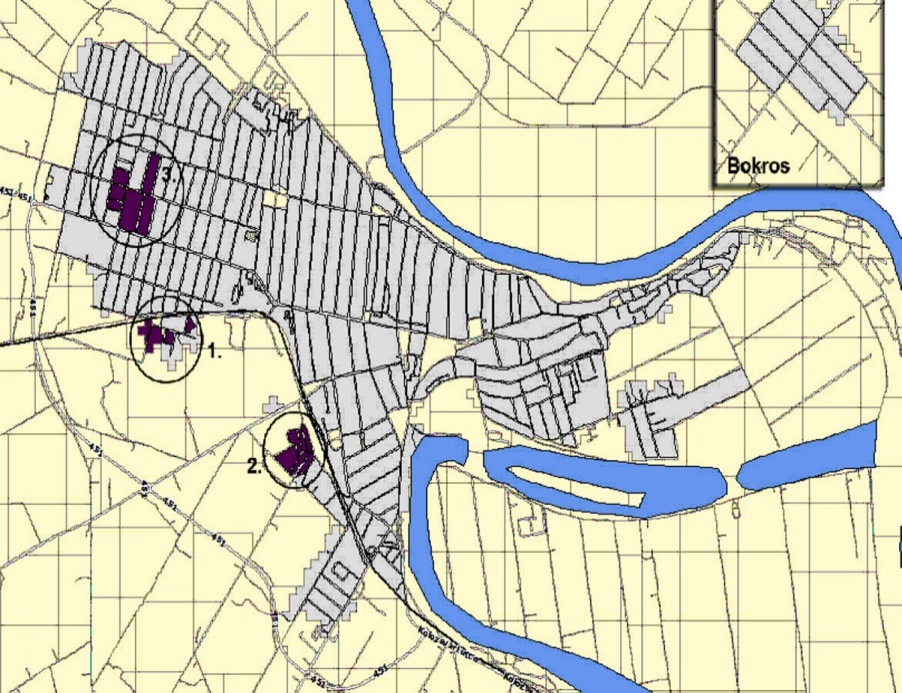 Forrás: KSH, Népszámlálás 2011. /Csongrád ITS/A szegregátumok összehasonlítása során szembetűnő, hogy a 3. jelű szegregátum népességének alapfokú képzettsége sokkal rosszabb (68,6 %), mint a másik kettőnél. Felsőfokú végzettségű lakos csak az Alsóvárosban (2. jelű szegregátum) található, a másik kettőben nincs, viszont a városi mutató 15,9 %. Mindhárom szegregátumban élőket alacsony presztízsű foglalkoztatás jellemzi. A gazdaságilag inaktív lakosság aránya mindhárom szegregátumban magas. A komfort nélküli, félkomfortos és szükséglakások aránya a 3. szegregátumban a legmagasabb, 100 %, nincs összkomfortos lakás az adott területen. 3.5.1. számú táblázat a szegregátumként megjelölt területek legfontosabb jellemzőiForrás: Csongrád város ITSMegjegyzés: Az 1. jelű szegregátum a 2015-ös ITS-ben a 2. jelet kapta, míg a 2. jelű szegregátum az 1. jelet. Az ITS-ben felcserélődött a két szegregátum jelölése.3.5.2.számú táblázat a szegregátumok korcsoportos megoszlásárólForrás: Helyi nyilvántartásAz 1. szegregátum (Körtöltés) általános jellemzése: Kemény Zsigmond u. – Katona József u. – településhatár – Zöldfa u. – vasúti pályaCsongrádnak a vasút mentén hosszan elnyúló pereme, a déli városrészhez tartozó lakóterület. A szegregátum az ott található vasúti sín által is lehatárolódik a várostesttől. Jellemzően romák és leszakadó társadalmi rétegek által lakott, elkülönült szegregátum. Az itt élők  közszolgáltatásokhoz való hozzáférése nehézkes, mert az alapvető ellátások 1500-2500 m-en belüli körzetben és a városközpontban érhetők el. A szegregátum lehatárolásában alkalmazott 2001. és 2011. évi népszámlálási adatokban javulás mutatható ki, mint képzettség, mind foglalkoztatottság terén, de még így is nagy a lemaradás a városi átlagadatokhoz képest. A terület útjai csak részben szilárd burkolattal ellátottak, de ahol kiépült, ott is rossz állapotú, szűk keresztmetszetű. Közvilágítás kiépített. Az alapvető infrastruktúrák – vezetékes víz, gáz villany – mindenhol hozzáférhetők, de a szegregátumon belül vannak még ellátatlan utcák. A szegregátum területén csak lakófunkció található.A jelenleg itt élő 148 fő körében a 0-14 évesek aránya 29,7%, a 15-64 évesek aránya 61,48%, míg a 65 év felettieké 8%.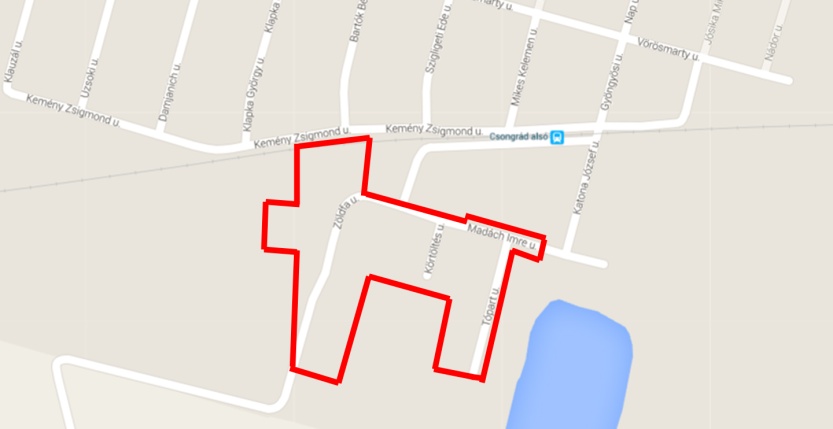 Összességében megállapítható, hogy a szegregátumban 49 lakott ingatlan található, melyek között rendkívül magas a komfort nélküli, illetve a félkomfortos lakások száma. A rossz állapotú ingatlanokban magas számú gazdaságilag nem aktív, többnyire alacsony képzettségi szintű népesség él. A szegregátum határán vasútállomás helyezkedik el, a helyi buszjárat útvonala a terület határától 500 m-re van. A 2. szegregátum (Alsóváros) általános jellemzése: Vasúti pálya – Vadnai u. – Segesvári u. – településhatár – Szív u. – Bihari János u. – Kéttemető u.Szintén Csongrád déli városrészén található. A vasúttól délre fekvő területen kedvezőtlen szerkezetű, műszaki állapotú lakóterületek találhatóak, a hulladéklerakó, a temető, az alulhasznosított iparterületek közé ékelődve. A szegregátum családi házas övezetben található, közvetlenül a vasútvonal mellett, a temetőtől mintegy 200 m-re. Jellemzően romák által lakott terület, az itt élő lakosság jelenleg 340 fő, 117 lakott ingatlan található a területen. A szegregátum városon belüli fekvése mindhárom szegregátum közül a legkedvezőbb, területén csak lakófunkció található. Nincs közvetlen kapcsolata a másik két szegregátummal. A terület közszolgáltatásokhoz – szociális ellátás, központi hivatalok - való hozzáférése csak részben biztosított, az alapvető ellátások 750- 1500 m-en belüli körzetben és a városközpontban találhatók. A szegregátum útjai csak részben szilárd burkolattal ellátottak, de ahol kiépült, ott is rossz állapotú, szűk keresztmetszetű. Közvilágítás kiépített. A szegregátum határán vasútállomás helyezkedik el, a helyi buszjárat útvonala a terület határától 500 m-re van. Az itt élő 340 fő körében a 0-14 évesek aránya 20,3%, a 15-64 évesek aránya 70,3%, míg a 65 év felettieké 9,4%.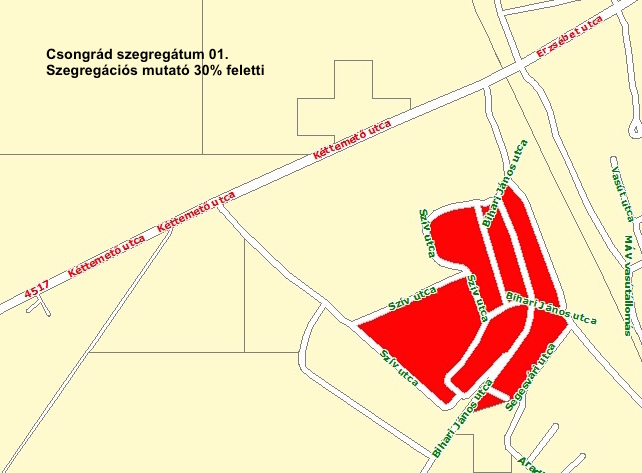 Összességében megállapíthatjuk, hogy a szegregátumban rendkívül magas a komfort nélküli, illetve félkomfortos illetve egyszobás lakások száma. A rossz állapotú ingatlanokban magas számú gazdaságilag nem aktív és jórészt alacsony képzettségi szintű népesség él. Közszolgáltatásokat jórészt a szegregátumokon kívül találunk, ahol egyébként az alapvető infrastruktúra (közvilágítás, nyilvános telefonfülke stb.) elérhető.A 3. szegregátum általános jellemzése: Tompa Mihály u. – Széchenyi út – Nagymező u. – Nyíl u. – Bethlen Gábor u. által körülhatárolt rész és a Bethlen Gábor u. – Petneházi utca – Hosszú u. és Eötvös u. által határolt terület.A harmadik szegregátum az északi városrészbe beágyazottan került lehatárolásra. Ebben az esetben nem egy elkülönült szegregátumról beszélünk, hanem a lakóterület szerves részeként jelenik meg. A 2001-es népszámlálás adatai alapján még nem volt a terület szegregátumként azonosított. Az északi városrészben lakó- és ipari övezet egyaránt található. Jellemzően kertes családi házak épültek a városrészben, melyet rendezett környezet jellemez. Az oktatási és szociális infrastruktúra jól kiépített. Alapfokú oktatási intézmények, egészségügyi és szociális intézmények mindegyike elérhető, viszont a városközpont csaknem 2,5 km-re van a területtől. A lehatárolt szegregátum területén csak lakófunkció található. A szegregátum határoló útjai szilárd burkolattal ellátottak, a közvilágítás kiépített. Az alapvető infrastruktúrák – vezetékes víz, gáz villany – mindenhol hozzáférhetők. A komfort nélküli, félkomfortos és szükséglakások aránya a lakott lakásokon belül 100 %. Az itt élő 389 fő körében a 0-14 évesek aránya 16,7%, a 15-64 évesek aránya 65,3%, míg a 65 év felettieké 18,2%.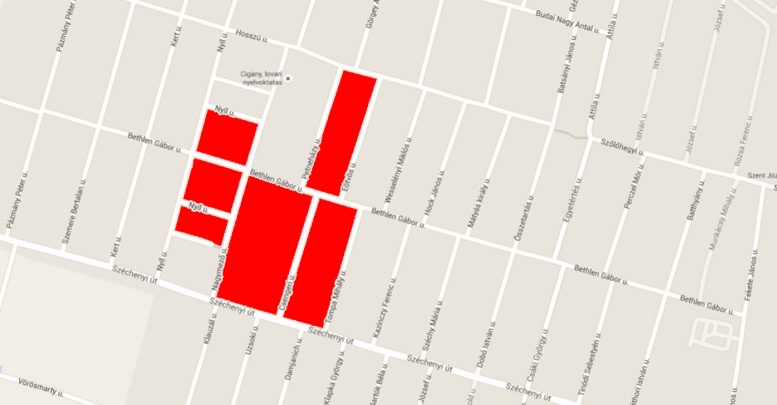 Összességében megállapíthatjuk, hogy a 3. szegregátumban a legmagasabb a komfort nélküli, félkomfortos és szükséglakások száma, 100%. Kifejezetten magas a gazdaságilag nem aktív népesség aránya a lakónépességen belül. Ebben a szegregátumban a legmagasabb a legfeljebb általános iskolai végzettséggel rendelkezők aránya. Sok szempontból ez a szegregátum van a legrosszabb helyzetben. 3.6 Egészségügyi és szociális szolgáltatásokhoz való hozzáférés  Az egészségügyi ellátás színvonala kiemelt szerepet játszik az önkormányzati feladatellátás megítélésében. Az önkormányzat felelősséggel tartozik az egészségügyi alapellátás folyamatos működtetéséért, az ellátás színvonalát veszélyeztető problémák megszüntetéséért, melyhez értékes segítséget nyújtanak a lakosságtól közvetlenül szerzett információk, az ellátásban résztvevők által szolgáltatott adatok. Az egészségügyi alapellátás működtetése, az Egészségbiztosítási Alapból folyósított finanszírozásból történik.Az egészségügyről szóló 1997. évi CLIV. törvény előírja, hogy a települési önkormányzat az egészségügyi alapellátás körében gondoskodik:a háziorvosi, házi gyermekorvosi ellátásról,a fogorvosi alapellátásról,az alapellátáshoz kapcsolódó háziorvosi, házi gyermekorvosi és fogorvosi ügyeleti ellátásról,a védőnői ellátásról,az iskola-egészségügyi ellátásról.Az egészségügyről szóló törvény alapján a települési önkormányzat a környezet- és település-egészségügyi feladatok körében gondoskodik a köztisztasági és településtisztasági feladatok ellátásáról,b) biztosítja a rovarok és rágcsálók irtását,folyamatosan figyelemmel kíséri a település környezet-egészségügyi helyzetének alakulását és ennek esetleges romlása esetén – lehetőségeihez képest – saját hatáskörben intézkedik, vagy a hatáskörrel rendelkező és illetékes hatóságnál kezdeményezi a szükséges intézkedések meghozatalát.Csongrád Városi Önkormányzat fenntartásában működik a Dr. Szarka Ödön Egyesített Egészségügyi és Szociális Intézmény, mely önállóan működő és gazdálkodó költségvetési szerv. Csongrád város és térsége lakosságának egészségügyi szakellátását több telephelyen végzik: a Rendelőintézetben (Gyöngyvirág u. 5.), a Reumatológiai Járóbeteg Szakrendelésen (Dob u. 3-5.) és fizioterápia, gyógytorna, ortopédia szakrendelésen (Síp u. 3.). Az intézmény további telephelyein az alábbi ellátások érhetőek el: Gondviselés Háza, Szociális Ápoló Otthon (Vasút u. 92.), Központi Orvosi Ügyelet (József Attila u. 1.), Védőnői Szolgálat (Szőlőhegyi u. 19.), Bokrosi Egészségház (Árpád Vezér u. 1.), Egészségfejlesztési Központ (Kereszt tér 1.) és Bölcsődék (Széchenyi út 27. és Templom u. 4-8.). Az intézményben 17 (Nemzeti Együttműködési Alap által finanszírozott) járóbeteg szakrendelés működik, területi ellátási kötelezettséggel. Az ellátási területe Csongrád, Csanytelek, Felgyő és Tömörkény. A szociálisan rászorultak részére személyes gondoskodást az állam, illetve az önkormányzatok biztosítják. A személyes gondoskodás magában foglalja a szociális alapszolgáltatásokat és a szakosított ellátásokat. Szociális alapszolgáltatások: falugondnoki és tanyagondnoki szolgáltatás, étkeztetés, házi segítségnyújtás, családsegítés, jelzőrendszeres házi segítségnyújtás, közösségi ellátások, támogató szolgáltatás, utcai szociális munka, nappali ellátás.Személyes gondoskodás keretébe tartozó szakosított ellátások: az ápolást, gondozást nyújtó intézmény, a rehabilitációs intézmény, a lakóotthon, az átmeneti elhelyezést nyújtó intézmény, az egyéb speciális szociális intézmény. az egészségügyi alapszolgáltatásokhoz, szakellátáshoz való hozzáférés Az intézmény szervezésében 8 felnőtt háziorvosi, egy vegyes és 3 gyermek háziorvosi körzet, valamint 4 fogorvosi körzet működik. A védőnői szolgálat megszervezése is itt zajlik. A város egészségügyi ellátása magas színvonalú. A településen 6 közforgalmú (a település lakosságát ellátó) gyógyszertár működik, 5 Csongrádon és 1 Bokroson. A következő két táblázat a közgyógyellátási igazolvánnyal rendelkezők számát, valamint az ápolási díjban részesítettek számának alakulását mutatja be. Mindkét ellátással kapcsolatos ügyintézés a Járási Hivatal határkörébe tartozik 2013. január 1. napjától. 3.6.4. számú táblázat – Gyógyszertárak és fiók gyógyszertárak száma prevenciós és szűrőprogramokhoz (pl. népegészségügyi, koragyermekkori kötelező szűrésekhez) való hozzáférésAz egyes életkorokban a biztosítottak által térítésmentesen igénybe vehető, az életkori sajátosságokhoz igazodó betegségek megelőzését és korai felismerését célzó szűrővizsgálatokat városunkban már kisgyermekkorban elkezdik. A Védőnői Szolgálat és a gyermek háziorvosok figyelemmel kísérik a gyermekek testi és lelki fejlődését. A felnőtt háziorvosok betegeik körében a jogszabályokban meghatározott rendszeres szűrővizsgálatokat folyamatosan végzik. Évente több szűrőnap kerül megszervezésre melynek keretében az alábbi méréseket végzik: vérnyomásmérés, koleszterinmérés, testzsír-mérés és vércukormérés. c) fejlesztő és rehabilitációs ellátáshoz való hozzáférésA szakrendelőn és a városi fürdőn keresztül biztosított a fejlesztő és rehabilitációs ellátás. A súlyos és halmozottan fogyatékos, sajátos nevelési igényű gyermekek, tanulók nevelése-oktatása a szakértői bizottság véleménye alapján vehető igénybe a szülő igénye, a gyermek állapota és a szakértői bizottság javaslatának figyelembevételével. d) közétkeztetésben az egészséges táplálkozás szempontjainak megjelenéseA közétkeztetés feladata az élelmezést igénybevevők táplálkozási igényeinek mennyiségi és minőségi kielégítése. A közétkeztetés egy komplex terület, melynek egyik oldala a gazdaságos működés, a másik viszont a szociálpolitika, az egészségmegőrzés. Csongrád Városi Önkormányzat Gazdasági Ellátó Szervezete látja el a településen a közétkeztetési feladatok nagy részét. A diákétkeztetés célja, hogy rendszeres, egészséges táplálkozást biztosítson a bölcsődés, óvodás, általános és középiskolás korosztály részére.A többször módosított 37/2014. (IV. 30.) EMMI közétkeztetési rendelet részletesen szabályozza a menzákon adható ételek mennyiségét, összetételét. Korcsoportok szerint meghatározzák a napi energia-, fehérje-, szénhidrát,- só- és zsírbevitelt, amit folyamatosan ellenőriznek is. A diétás étkezés biztosításához a jogszabályi feltételeknek megfelelően dietetikus készíti az étlapokat.e) sportprogramokhoz való hozzáférés	A Képviselő- testület 2013-ban elfogadott Sportkoncepciójának célja, hogy az aktuális helyzet bemutatását követően reális, megvalósítható feladatokat tűzzön ki középtávra vonatkozóan. Főleg az infrastrukturális elképzelések az anyagiak függvényében alakulnak, döntően a financiális háttér határozza meg, hogy a dokumentumban megfogalmazottak megvalósulnak-e. Csongrád Városi Önkormányzat a rendelkezésére álló eszközével aktívan elősegíti az egészséges életmód és a szabadidősport gyakorlása feltételeinek megteremtését, szerepet vállal a sportfeladatok finanszírozásában. Az esélyegyenlőség jegyében különösen támogatja a gyermek- és ifjúsági sportot, valamint hozzájárul a fogyatékkal élők testedzéséhez. Lehetőségei szerint hozzájárul akár anyagi, akár egyéb (többek között például: teremhasználat, elismeréshez érmek beszerzése, nyilvánosság megszervezése) segítséggel a sportegyesületek munkájához; elismeréseket, kitüntetéseket adományoz; részt vállal a sporthagyományok megőrzésében és megújításában.Az önkormányzat alapvető érdeke, hogy a sport valamennyi társadalmilag hasznos funkciója érvényesüljön: az egészségmegőrzés, a betegség-megelőzés, az ifjúság erkölcsi nevelése, a személyiségformálás, a közösségi együttélés, társas viszonyok kialakulásának segítése, a szórakozás és szórakoztatás, a sportturizmus elősegítése. Sportegyesületekkel együttműködve minden társadalmi réteg mozgási lehetősége adott, mindenki számára használható a Városi Sporttelep. f) személyes gondoskodást nyújtó szociális szolgáltatásokhoz való hozzáférésCsongrád városában jelenleg a következő szociális alap és szakosított ellátások érhetők el:Dr. Szarka Ödön Egyesített Egészségügyi és Szociális IntézményFenntartó: Csongrád Városi ÖnkormányzatSzékhely: 6640 Csongrád, Gyöngyvirág u. 5. Az intézmény által nyújtott szociális szolgáltatások:átmeneti elhelyezést nyújtó intézményi elhelyezés időskorúak gondozóháza - Szociális Ápoló Otthon.ápolást, gondozást nyújtó intézményi ellátás idősek otthona – Gondviselés Háza Csongrád Piroskavárosi Szociális Család- és Gyermekjóléti IntézményFenntartó: Csongrád Városi Önkormányzat Piroskavárosi Idősek OtthonaSzékhely: 6640 Csongrád, Szent Imre u. 19.Az intézmény által nyújtott szolgáltatás: ápolást, gondozást nyújtó intézményi ellátás, idősek otthona.Család- és Gyermekjóléti Szolgálat 	Telephely: 6640 Csongrád, Kossuth tér 7.Család- és Gyermekjóléti Központ	Telephely: 6640 Csongrád, Kossuth tér 7.	Az intézmények családsegítő és gyermekjóléti feladatokat látnak el. Alsó- Tisza- menti Önkormányzati Társulás keretében működő Esély Szociális Alapellátási KözpontSzékhely: 6640 Csongrád, Kossuth tér 7. Fenntartó: Alsó- Tisza- menti Önkormányzati TársulásAz intézmény által nyújtott szolgáltatások:étkeztetésházi segítségnyújtásidősek nappali ellátásademens személyek nappali ellátásafogyatékkal élők nappali intézményejelzőrendszeres házi segítségnyújtástámogató szolgáltatástanyagondnoki szolgáltatáspszichiátriai betegek közösségi ellátásaszenvedélybetegek közösségi ellátásaGondviselés Háza Aranysziget Idősek OtthonaFenntartó: Magyar Máltai SzeretetszolgálatSzékhely: 6640 Csongrád, Gyöngyvirág u. 7-9.Az intézmény által nyújtott szolgáltatás: ápolást, gondozást nyújtó intézményi ellátás, idősek otthona.Szerződés alapján biztosított ellátások:Piroskavárosi Szociális és Rehabilitációs Foglalkoztató Nonprofit Korlátolt Felelősségű TársaságSzékhely: 6640 Csongrád, Szent Imre u. 19.A Kft. által biztosított szolgáltatások: pszichiátriai betegek nappali intézménye, pszichiátriai betegek közösségi ellátása, fejlesztő foglalkoztatás, rehabilitációs foglalkoztatás.Csongrád Városi Önkormányzat a fenti intézményekkel együttműködve kívánja a szolgáltatás színvonalát javítani, fenntartani. Fontos célkitűzés a jogszabályok előírásainak teljesítésével a személyi és tárgyi feltételek biztosítása, a szakképzettségi feltételek teljesítése, a működőképesség megőrzése. g) Drogprevenciós szolgáltatásokCsongrád településen nincs drogambulancia.A Dr. Szarka Ödön Egyesített Egészségügyi és Szociális Intézmény kereteiben működő Egészségfejlesztési Iroda (a továbbiakban: EFI) a helyi közösségben tevékenykedő, elsősorban egészségfejlesztési és betegségmegelőzési feladatokat ellátó szervezet. Az egészségügyi ellátórendszerhez integráltan működik, koordinálja az egészségfejlesztési programokat, összekötő kapocs az egészségügyi alapellátás, a járóbeteg szakellátás és a lakosság között. Az EFI elsősorban preventív egészségügyi szolgáltató funkciókat tölt be, olyan szakmai tevékenységek megvalósításával, illetve koordinálásával, amelyek közvetlenül, vagy közvetve képesek hozzájárulni az emberek egészségi állapotának javításához. Az intézmény számos drogellenes programmal és javaslattal segíti a köznevelési intézményekben zajló prevenciós programokat és a lakosságot. Vannak online programjaik is, új szolgáltatásként jelent meg az online konzultációs lehetőség a szenvedélybetegségben szenvedők részére a Covid-19 járvány ideje alatt. Az online programokat szakképzett, tapasztalt pszichológusok és mentálhigiénés munkatársak végezték. A városi szintű egészségnapok szervezésekor programelemként minden alkalommal megjelenik a drogprevenció valamely formája. A szóró szakanyagok biztosítása, alternatív, a fiatalok igényeihez is igazodó programokat az egészségfejlesztés kapcsán biztosítja az intézmény. A szülők információval, ismeretekkel való ellátottságának javítása érdekében rendszeresen klubfoglalkozásokat tartanak. Az Esély Szociális Alapellátási Központ keretein belül működő szenvedélybetegek közösségi ellátásának célja, hogy az általa gondozott addiktológiai problémával küzdő ellátottak integrált és teljes jogú tagjai maradjanak a társadalomnak, illetve, ha betegségükből adódóan már kirekesztődtek a társadalomból, reintegrálódjanak a közösségbe. Az ellátás igénybevétele ingyenes. Jogszabályi előírásoknak megfelelően az intézmény működtet egy szakmai munkacsoportot, melynek célja a szenvedélybetegek közösségi ellátásában részesülők problémáinak megoldása. 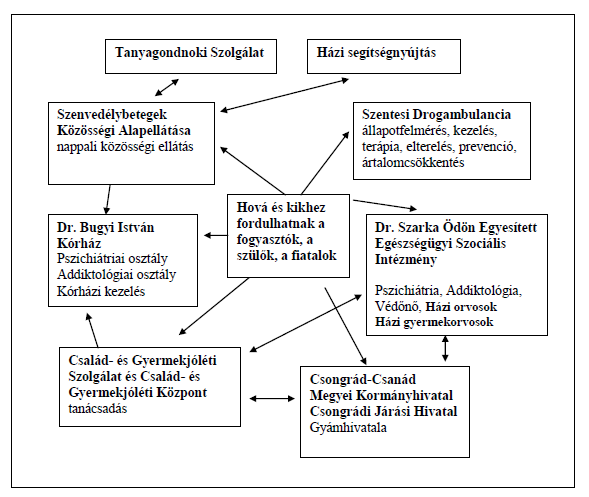 Az ellátórendszerek a kliensek szükségletei, valamint a kezelés-ellátás eredményei szerint szerveződnek. A legfontosabb eredmény az, ha a kliens felépül, visszailleszkedik a közösségbe és józanná válik. A felépülés-központú szemlélet alapján működő teljes kezelési láncnak a különböző alacsonyküszöbű, illetve ártalomcsökkentő programok is részei, annak mintegy első állomását jelentik. A szolgáltatások további célja a rejtőzködő kábítószer-használók felkutatása, ami lehetőséget kínál arra, hogy a kábítószer-problémával küzdő személy kezelésbe kerüljön. Az ártalomcsökkentő programok a fertőző betegségek terjedésének, a bűnözés kockázatának mérsékléséhez és a túladagolás okozta halálesetek megakadályozásához is hozzájárulnak. 2021 augusztusában alakult újra a Kábítószerügyi Egyeztető Fórum (A továbbiakban: KEF) Csongrádon. A cél a helyi erőforrások mozgósítása, a helyi szereplők tevékenységének összehangolása, javaslattétel, ajánlások megfogalmazása volt. A KEF feltárja és értelmezi a helyi sajátosságokat és szükségleteket. Tagjai a városban a problémával bármilyen formában érintkezésbe lépő intézmények, szervezetek, egyesületek delegált képviselői. A probléma visszaszorítása érdekében a Fórum elkészítette a város Drogstratégiáját, rövid, közép- és hosszútávú célkitűzéseket fogalmazott meg, hogy a feladatok megvalósítása tervezhető legyen.2018-ban a Dr. Szarka Ödön Egyesített Egészségügyi és Szociális Intézmény NézŐpont-lelki egészségközpontot hozott létre. A Csongrádi Egészségfejlesztési Iroda mentális egészségfejlesztési funkcióval bővült, olyan Lelki Egészség Központot alakítottak ki, melyen keresztül Csongrád járás teljes lakosságának prevenciós programokat és mentális egészségmegőrző programokat szerveznek.A Baptista Tevékeny Szeretet Misszió 2021-ben 50 fős nappali intézményt létesített Csongrádon (6640 Csongrád, Raisio u. 2.). Az Új Esély Központ szenvedélybetegek nappali ellátásával foglalkozik. Az intézmény célja, hogy segítse a szenvedélybetegek reintegrációját a társadalomba, valamint Uniós forrásokat felhasználva fenntartható munkahelyeket teremt. Küldetésük a méltó életminőség elősegítése. Támogatják az ellátást igénybe vevőt annak érdekében, hogy a problémáiból kiutat találjon, és segítenek annak elérésében, hogy szükségleteit felismerje és kielégítse, ezek között egyensúlyt teremtsen, betegségével szembe tudjon nézni, és azzal konstruktív módon együtt tudjon élni. Az intézmény célja továbbá a betegséggel küzdő személyek rehabilitációjának, korábbi közösségükbe való visszailleszkedésének elősegítése, az egészségügyi és szociális ártalmak csökkentése, megelőzése, a betegséggel küzdők szélesebb körben való elérése.h) hátrányos megkülönböztetés, az egyenlő bánásmód követelményének megsértése a szolgáltatások nyújtásakorAz Önkormányzathoz ezzel kapcsolatos jelzés nem érkezett.i) előnyben részesítés (hátránykompenzáló juttatások, szolgáltatások) a szociális és az egészségügyi ellátórendszer keretein belülAz Önkormányzathoz ezzel kapcsolatos jelzés nem érkezett.3.7 Közösségi viszonyok, helyi közélet bemutatásaközösségi élet színterei, fórumaiA város minden évben nagy hangsúlyt fektet a helyi közösségeket megmozgató, összekovácsoló rendezvények szervezésére. A Művelődési Központ és Városi Galéria változatos kulturális programok szervezésével, megrendezésével biztosítja a város lakosainak számára a tartalmas együttlét, művelődés és szórakozás lehetőségét, közművelődési munkája önállóan szervezett, másokkal együttműködésben lebonyolított rendezvényekből, és másoknak helyet biztosító programokból áll. Az intézmény 2017. január 22-én megkapta a Minősített Közművelődési Intézmény címet.Közművelődési intézmény: A lakosság közösségi közművelődési tevékenységéhez erre a célra alapított, fenntartott, működtetett, megfelelő szakmai, személyi, infrastrukturális feltételekkel és alapító okirattal rendelkező költségvetési szerv vagy egyéb fenntartású intézmény.3.7.1. számú táblázat – Intézményi ellátottságForrás: TeIRMűvelődő közösségek tevékenysége Csongrádon:A László Imre Baráti Kör havonta 2 alkalommal jön össze a Művelődési Központban 30 fős közösségükkel. Önálló nagy rendezvényük a László Imre est az intézmény egyik kiemelt programja. A Röpülj Páva Kör kéthetente találkozik. Kiállítások megnyitóin és boros rendezvényeken segítik az intézmény munkáját. Összeszokott csoportjukkal ahol megjelennek, hangulatot teremtenek. Hagyományőrző Kézimunka Szakkör hetente egy alkalommal találkoznak. Kézműves bemutatók, évente kiállítás. A Csongrádi Színtársulat hetente 2 alkalommal próbál, mely találkozások a fellépések előtt akár napi rendszerességűvé is válnak. Előadásaik nagy közönséget vonzanak.A Csongrádi Kertbarát Kör tagjai havi klubfoglalkozásuk mellett lelkesen veszek részt borászati, szakmai jellegű rendezvényeken.A Stéhlik Lajos Képzőművészeti Kör heti foglalkozásain találkoznak a képzőművészettel foglalkozók. A Csongrádi Versmondók Köre alkalmanként találkozik, főként fellépések előtt gyűlnek össze az intézményben. A Csongrád és Térsége Biokultúra Egyesület bázisának tekinti a Művelődési Központot. Minden olyan rendezvényen, bemutatón részt vesznek, mely érdeklődési körüket érinti. A Városi Nyugdíjas Klub havonta szervezi táncos, vidám estéit, összejöveteleit.Az Egyetértés Nyugdíjas Klub havonta egyszer tartja foglalkozását. A Nyugdíjas Pedagógus Klub intézményükben találkozik 2 hetente. A Grotta Alapfokú Művészeti Iskola központja a Művelődési Házban található. A Dalma Dance Club 2016-tól indított modern tánc- és mazsorett csoportot, hetente 1-szer. Rendszeres fellépői rendezvényeiknek.A Bokrosi Nyugdíjas Klub aktív résztvevője a település rendezvényeinek.Bár nincsenek egyesületbe szerveződve, de hetente találkoznak a kismamák a Kerekítő foglalkozásán. Rendezvények szervezése A városi ünnepségek megszervezése, levezetése, engedélyek megkérése az intézmény feladata. Városi ünnepségek a teljesség igénye nélkül a Magyar Kultúra Napja, március 15., Kommunizmus Áldozatainak Emléknapja, Doni Hősök Emléknapja, Pedagógus Nap, Jó tanuló, jó sportoló, Augusztus 20., Október 6., Október 23., Halottak napja, Adventi gyertyagyújtások, a Majális, a Gyermeknap, a Csongrádi Napok rendezvénysorozat és a Borfesztivál. A város kulturális életét színesítik a településen működő énekkarok, tánccsoportok, zenekarok is. Városunk ad otthont az Alföld Néptáncegyüttesnek, mely az ország Kiváló Együttese lett, többszöri Nívódíjas, a Csongrád-Csanád Megyei Közgyűlés alkotói díjasa, fesztivál győztes együttes. Utánpótlás– és gyermek-csoportjai is sorban nyerik a fesztiválokat. Minden évben több nemzetközi meghívást is kap az együttes.A Csongrádi Információs Központ Csemegi Károly Könyvtár és Tari László Múzeum szintén a közösségi élet kiemelt szereplője. A programok szervezésében a Művelődési Ház mellett szorosan együttműködve részt vesz a Bölcső Nagycsaládosok Egyesülete, a VI-FI Vitalitásért és Fiatalokért Egyesület, a Csongrádi Zenebarátok Kórusa és a Senior Úszó és Szabadidősport Egyesület. b) közösségi együttélés jellemzői (pl. etnikai konfliktusok és kezelésük)A közösségi együttélést a harmónia jellemzi, mivel Csongrád mindig is befogadó település volt. A harmóniát jellemzi, hogy a nemzetiségi önkormányzattal is jó a kapcsolata a városnak, együttműködési megállapodás útján segítjük munkájukat. A nemzetiségi önkormányzatok rendezvényei még jobban erősítik a lakosság összetartását, mivel a rendezvények nyilvánosak, azokra nemzetiségi hovatartozás nélkül bárki ellátogathat. Itt nem jellemzőek az etnikai konfliktusok, a közösségi együttélés normálisnak tekinthető. c) helyi közösségi szolidaritás megnyilvánulásai (adományozás, önkéntes munka stb.)Megteremtődött a közérdekű önkéntes tevékenység végzésének lehetősége több csongrádi egyesületnél is. Az Emberi Erőforrások Minisztériumánál közérdekű önkéntes tevékenység végzésére pedig több csongrádi intézményünk is bejelentkezett. Ezen lehetőségek megítélésünk szerint az egyén felelősségét tovább fogják fokozni. Az Emberi Erőforrások Minisztériumának Fiatalokért Felelős Főosztálya hatósági feladatként vezeti és tartja karban a közérdekű önkéntes tevékenységgel kapcsolatos fogadó szervezeteket tartalmazó hatósági nyilvántartást. Kiemelt feladatának tekinti, hogy a nyilvántartás naprakész adatokat tartalmazzon, hogy a fogadó szervezetek és az önkéntes tevékenységet végezni kívánó állampolgárok a lehető legkönnyebben egymásra találjanak. Ennek érdekében működteti a Közérdekű Önkéntes Szervezeti Regisztert, amely biztosítja a fogadó szervezetek számára adataik, elérhetőségük és tevékenységük közzétételét. Célja, hogy a portálon összesítve legyenek elérhetők ezek a szervezetek által megadott és az Interneten közzétett nyilvános információk.d) A helyben élő nemzetiségek kulturális sokszínűségének bemutatása és kulturális identitásuk megőrzésének lehetőségeiA településen a roma nemzetiségi önkormányzat szervez a roma kultúrához
kapcsolódó programokat. Csongrádon más nemzetiségi önkormányzat nem működik.e) helyi lakossági önszerveződésekCsongrád városában jelenleg 72 civil és sport szervezet működik a kultúra és a sportok különböző területeit érintve. Az önkormányzat szoros együttműködésben áll a szervezetekkel. Városi rendezvényeken vagy pályázat keretében megvalósuló programsorozatok megvalósulásában is segédkeznek mind a szervezésben, mind a lebonyolításban. Közösségépítő szerepük mellett elsősorban a város kulturális, sport és szabadidős életének színesítéshez közösségi programok lebonyolításához járulnak hozzá.Városunkban 2 polgárőr egyesület működik. A Csongrád és Térsége Polgárőr Egyesület 1994-ben alakult, az 1991-ben alakult Országos Polgárőrséghez tartozik. Tagjai önkéntes alapon, társadalmi munkában végzik polgárőr tevékenységüket. Alapfeladataik Csongrád város köz- és külterületének védelme, önálló járőrszolgálat kereteiben, illetve a tanyaszolgálat a tanyák nyilvántartása valamint megfigyelő járőrszolgálat. Szoros együttműködést alakítottak ki a rendőrséggel, víz- rendészettel és a katasztrófavédelemmel. Feladataik közé tartozik még a városi önkormányzat közintézmények és civil szervezetek rendezvényeinek helyszínbiztosítása, vagyonvédelem. A másik szervezet a Tisza-táj Polgárőr Egyesület, mely 2016-ban alakult. Alapcéljuknak tekintik a közrend és a közbiztonság védelmét. Az ifjúsági korosztály mellett az idősek azok, akikre kiemelt figyelmet fordítanak tevékenységük ellátása során, ezért folyamatos a kapcsolattartás a külterületen élő idős korosztállyal is. Részt vesznek állami, önkormányzati, illetve magánszemélyek rendezvényeinek biztosításában.Mindkét önszerveződés igen nagy segítséget jelent a város programjainak lebonyolításában a lakosság problémáinak felderítésében, az anyagi és mentális segítségnyújtás terén. 3.8. A roma nemzetiségi önkormányzat célcsoportokkal kapcsolatos esélyegyenlőségi tevékenysége, partnersége a települési önkormányzattalCsongrád Városi Önkormányzatnak együttműködési megállapodása van a helyi kisebbségi önkormányzattal. A dokumentum rögzíti, hogyan segíti a munkájukat a város: főleg operatív feladatokban. A Nemzetiségi Önkormányzat napi szinten kapcsolatban áll a célcsoportokkal. A város roma származású lakossága kb. nyolcszáz fő. Több mint 12 %-uk rendelkezik nyolc általánosnál nagyobb végzettséggel. A Roma Nemzetiségi Önkormányzat közvetít a roma és a mélyszegénységben élő tanulók felé a fellelhető ösztöndíjak lehetőségét, segít a pályázatok elkészítésében, motivációs levelek írásában, pályaválasztási tanácsadásban. Nagy hangsúlyt fektet a korai iskolaelhagyás megelőzésére, valamint a gyermekek személyiségének fejlődésére. A szülők részére előadásokat szerveznek gyermeknevelésről, a közösség erejének fontosságáról, a megfelelő időbeosztásról, a munka fontosságáról, egészség megelőzésről. Közösségi programokat, rendezvényeket szerveznek, melyek a többségi társadalommal integráltan kerülnek megrendezésre.    3.9 Következtetések: problémák beazonosítása, fejlesztési lehetőségek meghatározása.4. A gyermekek helyzete, esélyegyenlősége, gyermekszegénységA gyermekek jelentős százaléka él segélyezési küszöb alatti egy főre jutó jövedelemmel rendelkező háztartásban. A gyermekek szegénységi rátája meghaladják a népesség más korcsoportjaiba tartozók szegénységi rátáját. A legnagyobb szegénységi kockázattal a kisgyermekek (0-2 év), a többgyermekes családban élők (3 vagy több gyermek), illetve az egyszülős családban élő gyermekek rendelkeznek. A gyermekszegénység egy többdimenziós jelenség, a szegénység különböző dimenzióinak halmozódása együtt jár a gyermekek egészséges testi, szellemi fejlődésének veszélyeztetettségével. A roma gyerekek még inkább nagyobb veszélynek vannak kitéve, mint a nem- roma gyerekek. 4.1. számú táblázat - Gyermekkorú népesség összetétele nemek és korcsoportok szerint (2020)Forrás: TeIR, KSH Tstar A gyermekek védelmét ellátó helyi önkormányzatnak kiemelt feladata a gyermekek mindenekfelett álló érdekének figyelembe vétele, a törvényben elismert jogainak biztosítása, az egyenlő bánásmód követelményeinek betartása.Önkormányzatunk jogszabályból eredő feladatainak az alábbiak szerint tesz eleget:Személyes gondoskodást nyújtó alapellátások keretében:A gyermekjóléti szolgáltatás 2017. január 1. napjától a Piroskavárosi Szociális Család- és Gyermekjóléti Intézmény keretein belül működik, mint Család- és Gyermekjóléti Szolgálat és Család- és Gyermekjóléti Központ. A gyermekek napközbeni ellátása keretében a bölcsődei ellátás a Dr. Szarka Ödön Egyesített Egészségügyi és Szociális Intézmény keretein belül működik. A gyermekek átmeneti gondozását 2017. évben Alsó- Tisza- menti Önkormányzati Társulás fenntartásában lévő Esély Szociális Alapellátási Központ keretében működtetett Gyermekek Átmeneti Otthona biztosította Csongrád, Széchenyi út 29. szám alatt. 2019. június 30. napjával a Gyermekek Átmeneti Otthona megszüntetésre került. Önkormányzatunk költségvetésére egyre nagyobb anyagi terhet rótt a GYÁO fenntartásához nyújtott kiegészítő támogatás biztosítása, amely nem volt arányban az ott nyújtott szolgáltatások igénybevételével.Gyermekjóléti szolgáltatásokA gyermekjóléti szolgáltatás 2017. január 1. napjától a Piroskavárosi Szociális Család- és Gyermekjóléti Intézmény keretein belül működik, mint Család- és Gyermekjóléti Szolgálat és Család- és Gyermekjóléti Központ. A Család- és Gyermekjóléti Központ ellátási területe Csongrád, Csanytelek, Felgyő, Tömörkény közigazgatási területe. A Család- és Gyermekjóléti Szolgálat ellátási területe pedig Csongrád közigazgatási területe.  Az óvodai és iskolai szociális segítés kötelezően megvalósuló tevékenység, amely ágazatközi szinten biztosít szolgáltatást a nevelési-oktatási intézményekben a gyermekjóléti ellátórendszeren keresztül. A tevékenység biztosítása a Család- és Gyermekjóléti Központ feladata 2018. szeptember 1-jétől valamennyi nevelési-oktatási intézményben. A Központ az általános szolgáltatási feladatain túl a gyermek családban nevelkedésének elősegítése, a gyermek veszélyeztetettségének megelőzése érdekében a gyermek igényeinek és szükségleteinek megfelelő önálló egyéni és csoportos speciális szolgáltatásokat, programokat nyújt, amelynek keretében óvodai és iskolai szociális segítő tevékenységet biztosít. A jogszabály 1.000 fő köznevelési intézményben nyilvántartott gyermekre vetítve 1 fő (40 óra) alkalmazását írja elő, ennek megfelelően a Központ 2021-ben 3 fővel látta el ezt a feladatot. Az iskolai zárva tartás ideje alatt a központ és a szolgálat munkáját segítették, de igyekeztek digitális formában kapcsolatot tartani az intézményekkel. Az iskolák nagy örömmel fogadták az iskolai szociális segítő munkatársakat, a szülőknek minden osztályban bemutatták a tevékenységüket. A tapasztalatok azt mutatják, hogy egyre több tanuló nyílik meg a segítők előtt. A dolgozók rendelkeznek szociális szakvizsgával gyermekjóléti alapellátás témakörében. A családgondozóknak rendelkezésre áll számítógép, nyomtató, telefon, fax, fénymásoló, önálló ügyfélfogadásra alkalmas iroda. Pszichológiai és jogi tanácsadás megbízási szerződés alapján igénybe vehető a szolgálatnál. Gyógypedagógiai vagy fejlesztőpedagógiai tanácsadás igénybevételére a Csongrád-Csanád Megyei Pedagógia Szakszolgálat csongrádi tagintézményével kötött megállapodás alapján van lehetőség.A Család- Gyermekjóléti Szolgálat a feladat hatékony ellátása érdekében észlelő- és jelzőrendszert működtetett, a Személyes gondoskodást nyújtó gyermekjóléti és gyermekvédelmi intézmények, valamint személyek szakmai feladatairól és működési feltételeiről szóló 15/1998. (IV.30.) NM rendelet 9. § bekezdése értelmében.A gyermekek testi, lelki, érzelmi és értelmi fejlődésének érdekében a szolgálat kiemelt gondot fordít a következőkre:a gyermek családban történő nevelésének elősegítése, a gyermek veszélyeztetettségének megelőzése;a már kialakult veszélyeztetettség megszüntetése;családjából kiemelt gyermek visszahelyezésének elősegítése, illetve utógondozása;válsághelyzetben lévő várandós anyák segítése;megkeresésre környezettanulmány készítése, vélemény megküldése.Az intézmény munkája elsősorban az észlelő és jelzőrendszer jelzéseire épül, de minden jelzést kivizsgálnak (civil szervezet, lakossági bejelentés, stb.). Kezdeményezheti az ellátást a szülő és a gyermek is. A jelzést követően a szolgálat felveszi a kapcsolatot a családdal és dönt a probléma ismeretében arról, hogy milyen ellátási forma szükséges a probléma megszüntetése érdekében.Amennyiben a veszélyeztetettség megszüntethető az alapellátás keretében, a szülő és a gyermek vállalja az együttműködést a szolgálattal, akkor az alapellátás keretében történik a családgondozás. A szolgálat munkatársai elsősorban erre törekednek, hiszen ebben az esetben nem szükséges a hatósági beavatkozás. Ha az alapellátás keretében történő családgondozás nem jár eredménnyel, vagy a szülő, illetve gyermek nem működik együtt a családsegítővel, a probléma megoldása érdekében az illetékes családgondozó a gyermek érdekeire tekintettel hatósági intézkedést kezdeményez a Csongrád-Csanád Megyei Kormányhivatal Csongrádi Járási Hivatal Hatósági Gyámügyi és Igazságügyi osztályánál.  Ennek keretében - amennyiben a gyermek családban történő nevelése segítséggel ugyan, de biztosítható - akkor védelembe vételre kerülhet sor. Amennyiben akár a szülő, akár a gyermek magatartása indokolja, ideiglenes hatályú elhelyezés válhat szükségessé. Ezen ügyekben a gyermekjóléti központ illetve szolgálat javaslata alapján Csongrád-Csanád Megyei Kormányhivatal Csongrádi Járási Hivatal Járási Gyámhivatala dönt. A családtámogatások önmagukban nem alkalmasan a gyermekszegénység kezelésére. Azokban az országokban alakul kedvezőbben a gyermekek és a gyermekes családok helyzete, ahol viszonylag magas a foglalkoztatottak aránya, ahol viszonylag magas a bérek színvonala, valamint ahol kiszámítható, stabil, értékőrző gyermektámogatások vannak. A gyermek nem tehet arról, hogy milyen családban nevelkedik. A társadalmi kirekesztődés már gyermekkorban elkezdődik.  4.1. A gyermekek helyzetének általános jellemzői (pl. gyermekek száma, aránya, életkori megoszlása, demográfiai trendek stb.)a) veszélyeztetett és védelembe vett, hátrányos helyzetű, illetve halmozottan hátrányos helyzetű gyermekek, valamint fogyatékossággal élő gyermekek száma és aránya, egészségügyi, szociális, lakhatási helyzete  A szociális alap- és szakellátáshoz kapcsolódó szempontok érvényesítése, illetve a gyermekek megfelelő ellátáshoz történő hozzáférése érdekében, szakmaközi, a szociális terület szakembereinek objektívabb probléma-megközelítésére és helyzetelemzésére van szükség. A veszélyeztetettséget a jelzőrendszer széleskörű, minden jelzőrendszeri tag bevonásával kell meghatározni. A rendszeres gyermekvédelmi kedvezményre való jogosultság, a hátrányos, halmozottan hátrányos helyzet megállapításáról szóló határozat meghozatalával, illetőleg a védelembe vétel elrendelése esetén egyidejűleg tájékoztatni kell a szülőt azokról a kedvezményekről, juttatásokról, pályázati lehetőségekről, amelyek a gyermeket megillethetik. A rendszeres gyermekvédelmi kedvezményre (RGYK) való jogosultság megállapításának célja annak igazolása, hogy a gyermek szociális helyzete alapján jogosult a gyermekvédelmi törvényben meghatározott gyermekétkeztetés normatív kedvezményének, a szünidei gyermekétkeztetésnek, illetve külön jogszabályban meghatározott egyéb kedvezményeknek (pl. ingyenes tankönyv) az igénybevételére. Hátrányos helyzetű az a rendszeres gyermekvédelmi kedvezményre jogosult gyermek és nagykorúvá vált gyermek, aki esetében az alábbi körülmények közül egy fennáll:a szülő vagy a családbafogadó gyám alacsony iskolai végzettségea szülő vagy a családbafogadó gyám alacsony foglalkoztatottsága, ha a gyermeket nevelő szülők bármelyikéről vagy a családbafogadó gyámról megállapítható, hogy a rendszeres gyermekvédelmi kedvezmény igénylésekor az Szt. 33. §-a szerinti aktív korúak ellátására jogosult vagy a rendszeres gyermekvédelmi kedvezmény igénylésének időpontját megelőző 16 hónapon belül legalább 12 hónapig álláskeresőként nyilvántartott személy,a gyermek elégtelen lakókörnyezete, illetve lakáskörülményei, ha megállapítható, hogy a gyermek a településre vonatkozó integrált településfejlesztési stratégiában szegregátumnak nyilvánított lakókörnyezetben vagy félkomfortos, komfort nélküli vagy szükséglakásban, illetve olyan lakáskörülmények között él, ahol korlátozottan biztosítottak az egészséges fejlődéséhez szükséges feltételek.Halmozottan hátrányos helyzetű az a rendszeres gyermekvédelmi kedvezményre jogosult gyermek és nagykorúvá vált gyermek, aki esetében az a)-c) pontjaiban meghatározott körülmények közül legalább kettő fennáll.A gyámhatóság a rendszeres gyermekvédelmi kedvezményre való jogosultság elbírálásával egyidejűleg kérelemre – külön döntésben, a rendszeres gyermekvédelmi kedvezményre való jogosultsággal egyező időtartamra – megállapítja a gyermek, nagykorúvá vált gyermek hátrányos vagy halmozottan hátrányos helyzetének fennállását.Forrás: TeIR, KSH Tstarb) rendszeres gyermekvédelmi kedvezményben részesülők4.1.3. számú táblázat - Rendszeres gyermekvédelmi kedvezményben részesítettek száma	Forrás: Szociális és Lakásügyi Iroda nyilvántartásaA rendszeres gyermekvédelmi kedvezmény és a kiegészítő gyermekvédelmi támogatás 2013. április 1. napjától összevonásra került figyelemmel a 1997. évi XXXI. tv. 19. § (1) bekezdésére. Megváltozott a jogosultsági feltétel is a rendszeres gyermekvédelmi kedvezményre jogosult gyermek után a gyermek családba fogadó gyámjául kirendelt hozzátartozó pénzbeli ellátásra jogosult haa gyermek tartására köteles és nyugellátásban, korhatár előtti ellátásban, szolgálati járandóságban, táncművészeti életjáradékban, átmeneti bányászjáradékban, megváltozott munkaképességű személyek ellátásaiban, időskorúak járadékában vagy olyan ellátásban részesül, amely a nyugdíjszerű rendszeres szociális ellátások emeléséről szóló jogszabály hatálya alá tartozik.) A rendszeres gyermekvédelmi kedvezményt a család egy főre jutó jövedelme arányában állapítják meg a gyermekvédelmi törvényben meghatározott feltételek szerint. A jogosultság megállapítása során sor kerül a jövedelmi és vagyoni helyzet vizsgálatára is. A fenti táblázatból látszik, hogy a rendszeres gyermekvédelmi kedvezményben részesülők száma évről évre csökken. A csökkenés oka többek között az, hogy az évek során növekedtek a minimálbérek, nyugdíjszerű ellátások, de ezen intézkedésekkel párhuzamosan nem emelkedett a támogatásnál megszabott jövedelemhatár.c) gyermek jogán járó helyi juttatásokban részesülők helyzeteA szociális területen történő beszámolókból a képviselő-testület és a lakosság évről évre betekintést nyerhet a pontos adatokba. A gyermekvédelmi törvény 21/C. §-a szabályozza a szünidei gyermekétkeztetés feltételeit, szabályait.A települési önkormányzat a szünidei étkeztetés keretében a szülő, törvényes képviselő kérelmére a déli meleg főétkezésthátrányos helyzetű gyermek és a rendszeres gyermekvédelmi kedvezményben részesülő, halmozottan hátrányos helyzetű gyermek részére ingyenesen biztosítja, ésaz a) pontban foglalt gyermekeken kívül további gyermekek, így különösen a rendszeres gyermekvédelmi kedvezményre jogosult gyermekek részére ingyenesen biztosíthatja. A települési önkormányzat a szünidei gyermekétkeztetést az a) pont szerinti esetben bölcsődei, óvodai nevelésben részesülő gyermekek számára a bölcsődei ellátását nyújtó intézmény és az óvoda zárva tartásának időtartama alatt valamennyi munkanapon biztosítja. Az általános és középiskolás gyermekek számára pedig a nyári szünet időtartama alatt valamennyi munkanapon; az őszi, téli, tavaszi szünetben pedig az adott tanítási szünet időtartamára eső munkanapokon köteles megszervezni és a szülő kérelmére az adott gyermek részére biztosítani. Önkormányzatunk előzetes igényfelmérés alapján szervezi meg a szünidei étkeztetéseket. A Gazdasági Ellátó Szervezet konyhái biztosítják az egyszeri meleg főétkezést az azt igénylőknek. Van lehetőség az étel helyben fogyasztására és elvitelére is.d) kedvezményes iskolai étkeztetésben részesülők jellemzői4.1.4. számú táblázat – Kedvezményes óvodai - iskolai juttatásokban részesülők számaForrás: Helyi nyilvántartásA 2015. szeptember 1-jén hatályba lépett gyermekvédelmi törvény alapján a települési önkormányzatok jegyzője az óvodáztatási támogatásra való jogosultságot 2015.10.31. napjával megszüntette, mert a támogatási forma megszűnt. e) magyar állampolgársággal nem rendelkező gyermekek száma, arányaA nem magyar állampolgárságú gyermekek esélyegyenlőségének biztosítása esetén az elsődleges cél, hogy a gyermekek bekerüljenek a számukra megfelelő közoktatási intézménybe. A köznevelési törvény minden Magyarországon élő vagy tartózkodó gyermek számára előírja az oktatásban való kötelező részvételt, a magyar menedékjogi törvény pedig hivatkozik a gyermek mindenekfelett álló érdekének elvére (2007. évi LXXX törvény a menedékjogról 4.§.)Időszakosan néhány gyermek az intézmények látókörébe kerül, főleg alkalmi munkavállaló szülők gyermekei. A gyermekek létszámához képest arányuk nem releváns.f) Állampolgársággal rendelkező, illetve magyar állampolgársággal nem rendelkező külföldről visszatért, hátrányos helyzetű családban élő gyermekek jellemzőiAz önkormányzatnak nincs tudomása ilyen esetről. 4.2 Szegregált, telepszerű lakókörnyezetben élő gyermekek helyzete, esélyegyenlőségeCsongrádon jelenleg 3 szegregátum található, de a szegregátumok nem homogén népességnek adnak otthont, nem csak szegénységben, mélyszegénységben élő családok lakják őket. A KSH a 2001-ben végzett népszámlálási adatok alapján azokat a területeket nevezi
szegregátumoknak, ahol az aktív korú népességen belül, a legfeljebb általános iskolai végzettséggel rendelkezők, és a rendszeres munkajövedelemmel nem rendelkezők aránya mind-
két mutató esetében magasabb mint 50 százalék. Azok a területek, ahol a lakosok számának
legalább 40 százaléka a fent említett mutatók szerint alacsony státusú, veszélyeztetett területnek minősülnek. A lakókörnyezet miatti hátrányokat maradéktalanul az önkormányzat nem tudja felszámolni, tekintettel a költségvetési helyzetére, azonban a szociális ellátási rendszer keretén belül a szülőkön keresztül segítséget kapnak a helyzetük javításához.4.3. A hátrányos, illetve halmozottan hátrányos helyzetű, valamint fogyatékossággal élő gyermekek szolgáltatásokhoz való hozzáféréseAz egészségügyi alapellátás, a szociális, gyermekjóléti és gyermekvédelmi szolgáltatások és ellátások a helyi önkormányzat feladata, mely feladatnak eleget tesz. Az egészségügyi ellátásról szóló 1997. évi CLIV. törvény előírja, hogy a települési önkormányzat az egészségügyi alapellátás körében gondoskodik:a) a háziorvosi, házi gyermekorvosi ellátásról,b) a fogorvosi alapellátásról,c) az alapellátáshoz kapcsolódó ügyeleti ellátásról,d) a védőnői ellátásról,e) az iskola-egészségügyi ellátásról.A gyermekjóléti szolgáltatás olyan, a gyermek érdekeit védő speciális személyes szolgáltatás, amely a szociális munka módszereinek és eszközeinek felhasználásával szolgálja a gyermek testi, lelki egészségének, családban történő nevelkedésének elősegítését, a gyermek veszélyeztetettségének megelőzését, a kialakult veszélyeztetettség megszüntetését, illetve a családjából kiemelt gyermek visszahelyezését. Gyermekjóléti szolgáltatás keretében városunkban Család- és Gyermekjóléti Szolgálat és Család- és Gyermekjóléti Központ működik. Csongrádon a gyermekjóléti alapellátás keretében biztosított gyermekek napközbeni ellátásának formái a bölcsőde,a családi napköziA gyermekek átmeneti gondozása keretében – kivéve, ha a gyermek átmeneti gondozását családok átmeneti otthona biztosítja – a gyermek testi, értelmi, érzelmi és erkölcsi fejlődését elősegítő, az életkorának, egészségi állapotának és egyéb szükségleteinek megfelelő étkeztetéséről, ruházattal való ellátásáról, mentálhigiénés és egészségügyi ellátásáról, gondozásáról, neveléséről, lakhatásáról, vagyis teljes körű ellátásáról kell gondoskodni.Fogyatékos gyermekek ellátáshoz történő hozzáférése: a szakértői bizottság szakvéleménye alapján a fogyatékos gyermek legfeljebb hatéves koráig fejlődését biztosító korai fejlesztésben és gondozásban, vagy fejlesztő felkészítésben vehet részt. A szociális törvény rendelkezése szerint a nappali ellátás keretében gondoskodni kell többek közt a harmadik életévüket betöltött, önkiszolgálásra részben képes vagy önellátásra nem képes, de felügyeletre szoruló fogyatékos, illetve tista személyek napközbeni tartózkodásáról, étkeztetéséről.a) védőnői ellátás jellemzői (pl. a védőnő által ellátott települések száma, egy védőnőre jutott ellátott, betöltetlen státuszok)Forrás: Dr. Szarka Ödön Egyesített Egészségügyi és Szociális Intézmény
A védőnői szolgálat alapvető feladata a prevenciós munka. A családlátogatások és a védőnői tanácsadások keretében folyamatos, célzott és szükséglet szerinti gondozást végeznek.
A védőnői szolgálat a jelzőrendszer tagja, a védőnő találkozik először a veszélyeztetett várandóssal, majd a csecsemővel. A védőnő gondozási feladatait önállóan végzi, ennek során kapcsolatot tart és együttműködik a háziorvosi szolgálattal, közoktatási, a gyermekjóléti, a szociális és családsegítést végző intézményekkel.b) gyermekorvosi ellátás jellemzői (pl. házi gyermekorvoshoz, gyermek szakorvosi ellátáshoz való hozzáférés, betöltetlen házi gyermekorvosi praxisok száma)Összesen 12 háziorvosi praxis működik Csongrádon, melyből 8 felnőtt körzet, 3 gyermek körzet és egy vegyes körzet (felnőtt és gyermek betegeket is ellát).4.3.2. számú táblázat a háziorvosi szolgálatrólForrás: Dr. Szarka Ödön Egyesített Egészségügyi és Szociális Intézmény
4.3.3. számú táblázat a háziorvosi szolgálatrólForrás: Dr. Szarka Ödön Egyesített Egészségügyi és Szociális Intézmény
c) 0–7 éves korúak speciális (egészségügyi-szociális-oktatási) ellátási igényeire (pl. korai fejlesztésre, rehabilitációra) vonatkozó adatokVárosunkban a Pedagógiai Szakszolgálat a Csongrád-Csanád Megyei Pedagógiai Szakszolgálat tagintézménye. A tagintézményekben az alábbi pedagógiai szakszolgálati ellátások érhetők elgyógypedagógiai tanácsadás, korai fejlesztés és gondozás,szakértői bizottsági tevékenység,nevelési tanácsadás,logopédiai ellátás,konduktív pedagógiai ellátás,gyógytestnevelés,iskolapszichológiai, óvodapszichológiai ellátás,kiemelten tehetséges gyermekek, tanulók gondozása.A csongrádi tagintézmény ágazatokon átnyúló, kiterjedt kapcsolati hálót hozott létre azért, hogy az érintett gyermekek minél korábban megkaphassák a fejlődésüket segítő támogatásokat. Szolgáltatásaikat igyekeznek a családok és a partnerintézmények igényeihez illeszkedően magas szakmai színvonalon biztosítani.d) gyermekjóléti alapellátásA gyermekjóléti alapellátás minden szinten intézményesült kereteken belül a rendelkezésre áll. Önkormányzatunk jogszabályból eredő feladatainak az alábbiak szerint tesz eleget:Személyes gondoskodást nyújtó alapellátások keretében:A gyermekjóléti szolgáltatás a Piroskavárosi Szociális Család- és Gyermekjóléti Intézmény keretein belül működik, mint Család- és Gyermekjóléti Szolgálat és Család- és Gyermekjóléti Központ. A gyermekek napközbeni ellátása keretében a bölcsődei ellátás a Dr. Szarka Ödön Egyesített Egészségügyi és Szociális Intézmény keretein belül működik. Gyermekjóléti szolgáltatásokA gyermekjóléti szolgáltatás a Piroskavárosi Szociális Család- és Gyermekjóléti Intézmény keretein belül működik, mint Család- és Gyermekjóléti Szolgálat és Család- és Gyermekjóléti Központ. A Család- és Gyermekjóléti Központ ellátási területe Csongrád, Csanytelek, Felgyő, Tömörkény közigazgatási területe. A Család- és Gyermekjóléti Szolgálat ellátási területe pedig Csongrád közigazgatási területe.  A Család- és Gyermekjóléti Szolgálat a feladat hatékony ellátása érdekében észlelő- és jelzőrendszert működtetett, a Személyes gondoskodást nyújtó gyermekjóléti és gyermekvédelmi intézmények, valamint személyek szakmai feladatairól és működési feltételeiről szóló 15/1998. (IV.30.) NM rendelet 9. § bekezdése értelmében, az egyének, családok, gyermekek problémáinak időben történő felismerése és azok mihamarabbi enyhítése, megoldása érdekében.  A gyermekek testi, lelki, érzelmi és értelmi fejlődésének érdekében a szolgálat kiemelt gondot fordít a következőkre:a gyermek családban történő nevelésének elősegítése, a gyermek veszélyeztetettségének megelőzése;a már kialakult veszélyeztetettség megszüntetése;családjából kiemelt gyermek visszahelyezésének elősegítése, illetve utógondozása;válsághelyzetben lévő várandós anyák segítése;megkeresésre környezettanulmány készítése, vélemény megküldése.e) gyermekek napközben ellátásai, bölcsődei ellátásA Dr. Szarka Ödön Egyesített Egészségügyi és Szociális Intézmény a jogszabályi előírások és a bölcsődei nevelés- gondozás országos alapprogramjának módszertani útmutatása alapján a Csongrád város közigazgatási területén élő 20 hetes kortól 3 éves korig, családban nevelkedő gyermekek számára nyújtottak szakszerű napközbeni ellátást, életkorának, fejlettségi szintjének és egyéni szükségleteinek megfelelően. A Széchenyi úti „Kuckó- mackó” Bölcsődébe beíratott kisgyermekek ellátását 2017. évben Templom utcai „Mesevár” Bölcsőde telephelyen biztosította az intézmény, tekintettel arra, hogy a Széchenyi úti intézmény felújítása az „Önkormányzati feladatellátását szolgáló fejlesztések támogatása 2016” pályázat keretében 2017 tavaszán megkezdődött. A támogatás célja az önkormányzatok által fenntartott bölcsődébe járó gyermekek minél magasabb színvonalon történő ellátása. A nyert támogatási összeg 26.299.782,-Ft, a pályázat 75% támogatási intenzitású volt.Az épület felújítása során a Bölcsőde teljes fűtésrendszere felújítása került (radiátor és vezetékek cseréje) és levált a szomszédos iskola rendszeréről, saját kazánja lett, a tetőszerkezet cseréje, az épület hőszigetelése, a külső nyílászárók cseréje, hideg burkolatok cseréje és korszerű gyermek vizesblokk kialakítása valósult meg. Az előtérben kialakításra került még egy só szoba is. Önkormányzati önerő terhére felújításra került még a villámvédelmi rendszer, az épület teljes villamoshálózata, a belső falak és ajtók újra lettek festve, hidegburkolatot kapott az átadó helyiség, a konyhai rész csempe borítást kapott. Az udvaron teljes földcsere és füvesítés történt szintén önkormányzati költségen. A műszaki átadás-átvétel lezárása 2017.09.08-án megtörtént, az épület felújítása összesen 45.453.631,- Ft-ba került.  A bölcsődékben dolgozó szakdolgozók létszáma a működési engedélyben engedélyezett férőhelyszám alapján a jogszabályban leírtaknak megfelel. Bölcsődéinkben a szülők igényeinek megfelelően a szülővel történő fokozatos beszoktatás egész évben folyamatos. A kisgyermeknevelők munkájuk során törekszenek a családi és bölcsődei nevelés-gondozás összhangjának megteremtésére, a szülőkkel való partneri kapcsolat kialakítására. A beszoktatás során előtérbe helyezik a családdal való együttműködés, a szülővel történő folyamatos beszoktatás lehetőségét. A családi bölcsőde olyan bölcsődei ellátást nyújtó szolgáltatás, amelyet a szolgáltatás nyújtója a saját otthonában vagy más e célra kialakított helyiségben biztosít. Csongrád városában egy családi bölcsőde üzemel, melyeknek fenntartója nem a Csongrád Városi Önkormányzat. Csiga-Bölcsi Családi Napközi (Csongrád, Szép u. 53.)Férőhelyek száma 5 főBogyóka Családi Napközi (Csongrád, Szép u. 53.)Férőhelyek száma 7 főHéthatár Családi Bölcsőde (Csongrád, Szép u. 53.)Férőhelyek száma 7 főf) gyermekvédelemA gyermekvédelmi törvény a köznevelési intézmények, az egészségügyben dolgozók, az önkormányzat, a járási hivatal, a rendőrség, ügyészség, bíróság feladata a gyermekek védelme. Ebben a munkában az érintett szerveknek szorosan együtt kell működniük. A gyermekvédelem terén kiemelt szerepet játszik a családsegítő és gyermekjóléti szolgálat, és a gyámhivatal. A gyermekvédelem rendszere nem működne az említett szervek összefogása nélkül.Városunkban az intézmények közötti kommunikáció, egyeztetés, információcsere jól működik. Bármelyik intézményhez érkező jelzés haladéktalan kivizsgálást von maga után, rendszerint a feladatellátásban érintett többi hatóság bevonásával. A gyermekvédelemben kiemelt szerepe van a Piroskavárosi Szociális Család- és Gyermekjóléti Intézmény Család- és Gyermekjóléti Szolgálatának (6640 Csongrád, Kossuth tér 7.). Minden nevelési-oktatási intézményben van gyermek- és ifjúságvédelmi tevékenység. g) krízishelyzetben igénybe vehető szolgáltatásokKrízishelyzet kezelésére – amennyiben az anyagi jellegű – az önkormányzat rendkívüli települési támogatást biztosít a rászorulóknak. Krízishelyzet esetén segítséget nyújt a Piroskavárosi Szociális Család- és Gyermekjóléti Intézmény Család- és Gyermekjóléti Szolgálata. Gyermekek Átmeneti Otthona működik a településen, valamint a szociális ellátó rendszer segíti a bajba jutottakat. 2019. június 30. napjával a Gyermekek Átmeneti Otthona megszüntetésre került. Önkormányzatunk költségvetésére egyre nagyobb anyagi terhet rótt a GYÁO fenntartásához nyújtott kiegészítő támogatás biztosítása, amely nem volt arányban az ott nyújtott szolgáltatások igénybevételével.h) egészségfejlesztési, sport-, szabadidős és szünidős programokhoz való hozzáférésA gyermekek egészséges fejlődése érdekében fontos feladat a gyermekek számára az iskolaidőn kívüli, délutáni foglalkozások, szabadidős- és sport tevékenységek szervezése, minden gyermek számára elérhetővé tétele. Kiemelt jelentőségű, hogy ebben az irányban lépéseket tegyünk. 
A Sportkoncepció különösen hangsúlyozza a gyermekek mozgásra szoktatását, illetve az utánpótlás korúak nevelését.i) gyermekétkeztetés (intézményi, hétvégi, szünidei) ingyenes tankönyvA gyermekétkeztetés a települési önkormányzat feladata. Ha a szülő (törvényes képviselő) eltérően nem rendelkezik, a fenntartó az óvodában és az iskolában a gyermekek és a tanulók számára az óvodai nevelési napokon, illetve az iskolai tanítási napokon biztosítja a déli meleg főétkezést és két további étkezést. Iskolai étkeztetésben részesülhet az a tanuló is, aki a napközit nem veszi igénybe. Az étkezések közül az ebéd külön is igényelhető (Gyermekvédelmi törvény. 151. §). Ezen szabályokat kell alkalmazni a nyári szociális gyermekétkeztetés esetében is. Csongrádon az étkeztetés a Gazdasági Ellátó Szervezet konyhái biztosítják, valamint a Gastro Csongrád Kft. Létszámadatokat az kedvezményes étkeztetésre vonatkozóan a 4.1.3. számú táblázatban találunk. Az ingyenes tankönyveket az intézmények biztosítják a tanulók számára. A jelenlegi szabályozás alapján az 1-16. évfolyamon minden diák térítésmentesen juthat hozzá a tankönyvekhez, ahogy a gyógypedagógiai vagy nemzetiségi nevelésben-oktatásban részt vevő diákok is. Térítésmentes a tankönyvellátás a tartósan beteg, a sajátos nevelési igényű (mozgásszervi, érzékszervi, értelmi vagy beszédfogyatékos, több fogyatékosság együttes előfordulása esetén halmozottan fogyatékos, autizmus spektrum zavarral rendelkezik, pszichés fejlődés zavarai miatt a nevelési, tanulási folyamatban tartósan és súlyosan akadályozott), három- vagy többgyermekes családban élő, nagykorú és saját jogán iskoláztatási támogatásra jogosult, rendszeres gyermekvédelmi kedvezményben részesülő, nevelésbe vett vagy utógondozói ellátásban részesülő diák.j) eltérő kultúrájú, vagy a hátrányos és nem hátrányos helyzetű gyermekcsoportok közötti programokCsongrád település nem tesz különbséget az eltérő kultúrájú, azaz roma és nem roma gyermekek
között, és a hátrányos és nem hátrányos helyzetű gyermekek között sem. Amennyiben az
önkormányzat települési rendezvényt, pl. gyermeknapot szervez, azon minden gyermek
egyenrangúan részt vehet.k) hátrányos megkülönböztetés, az egyenlő bánásmód követelményének megsértése a szolgáltatások nyújtásakor járási, önkormányzati adat, civil érdekképviselők észrevételei  Az önkormányzatnak nincs tudomása róla. Ezzel kapcsolatos jelzések az önkormányzathoz nem érkeznek.l) előnyben részesítés (hátránykompenzáló juttatások, szolgáltatások) az ellátórendszerek keretein belülAz önkormányzatnak nincs tudomása róla. Ezzel kapcsolatos jelzések az önkormányzathoz nem érkeznek.4.4. A kiemelt figyelmet igénylő gyermekek/tanulók, valamint fogyatékossággal élő gyerekek közoktatási lehetőségei és esélyegyenlőségeA nemzeti köznevelésről szóló törvény alapján kiemelt figyelmet igénylő gyermek, tanuló:különleges bánásmódot igénylő gyermek, tanuló:aa) a sajátos nevelési igényű gyermek, tanuló,ab) a beilleszkedési, tanulási, magatartási nehézséggel küzdő gyermek, tanuló,ac) a kiemelten tehetséges gyermek, tanuló,a gyermekek védelméről és a gyámügyi igazgatásról szóló törvény szerint hátrányos és halmozottan hátrányos helyzetű gyermek, tanuló.Sajátos nevelési igényű gyermekek, tanulók a mozgásszervi, érzékszervi, értelmi, beszédfogyatékos, több fogyatékosság együttes előfordulása esetén halmozottan fogyatékos, az autizmus spektrum zavarral vagy egyéb pszichés fejlődési zavarral küzdők csoportja. Aránytalan terhet ró ezekre a gyermekekre, ha a nevelés- oktatás körülményei az átlagos körülményekhez képest – életkort, sajátos nevelési igényt figyelembe véve – lényegesen nehezebbek vagy jelentős költségnövekedést okoznak a gyermeknek, szülőknek. Az integrált oktatás, különleges gondozás a gyermekek életkorától és egészégi állapotától függően – a fogyatékosságot megállapító szakértői bizottság szakvéleményében foglaltak alapján – a korai fejlesztés és gondázás, a fejlesztő felkészítés, az óvodai nevelés, az iskolai nevelés és oktatás keretén belül kerül megszervezésre, az intézmények szakember ellátottságának, és tárgyi feltételeinek függvényében. Az egyéni fejlődési utak szempontjából a nevelésnek-oktatásnak meghatározó szerepe van. Az ezekkel szemben támasztott egyik legnagyobb kihívás a sokféle különbségből fakadó hátrányoknak az oktatás eredményességére gyakorolt, összegző negatív hatások ellensúlyozása. A nevelési-oktatási intézmények a „hagyományos” oktatási formákkal nem képesek a társadalmi hátrányok kiegyenlítésére, de a gyermekek, tanulók egyéni adottságaihoz igazított pedagógiai folyamat hozzájárulhat a negatívumok, a nehézségek mérsékléséhez, a hátrányos helyzetű és halmozottan hátrányos helyzetű tanulók iskolai sikerességének, eredményességének növeléséhez, ezáltal továbbtanulási lehetőségeik szélesítéséhez. 4.4 a) 1. számú táblázat - Hátrányos és halmozottan hátrányos helyzetű óvodás gyermekek számaForrás: TeIR4.4 a) 2. számú táblázat - HH általános iskolai tanulók száma a nappali oktatásbanForrás: TeIR4.4 a) 3. számú táblázat - Hátrányos és halmozottan hátrányos helyzetű gimnáziumi, szakközépiskolai, szakiskolai és készségfejlesztő iskolai tanulók száma a nappali oktatásban, arányuk a tanulókon belül:Forrás: TeIR4.4 a) 4. számú táblázat - Hátrányos és halmozottan hátrányos helyzetű szakgimnáziumi tanulók száma és aránya:Forrás: TeIR4.4 a) 5. számú táblázat - Megállapított hátrányos és halmozottan hátrányos helyzete és nagykorúvá vált gyermekek száma:Forrás: TeIRAz esélyegyenlőség érvényesülésének legfontosabb szempontjai:a halmozottan hátrányos helyzetűek teljes körű azonosítása, a 3. életévet betöltött gyermekek óvodába íratása, az esélyegyenlőségre vonatkozó kötelezettségeknek a város köznevelési intézményeinek alapdokumentumaiba való bekerülése, és a végrehajtás nyomon követése. Kozmutza Flóra Óvoda, Általános Iskola, Szakiskola, Diákotthon és Gyermekotthon Csongrádi TagintézményeFeladatai: Sajátos nevelési igényét tekintve középfokban súlyos értelmi fogyatékos és beszédfogyatékos gyermekek oktatása és nevelése hároméves kortól a törvényben meghatározott korig, óvodai, általános iskolai és készségfejlesztő speciális szakiskolai keretben. Gyógypedagógiai tanácsadás, korai fejlesztés és gondozás, fejlesztő felkészítés megvalósítása.Egészségügyi és pedagógiai célú habilitációs és rehabilitációs ellátás.Tanulók tanórán kívüli napközis foglalkoztatása, gyógypedagógiai és diákotthoni ellátása.A gyermekvédelmi szakellátások keretében otthont nyújtó ellátás biztosítása az ideiglenes hatállyal elhelyezett, átmeneti és tartós nevelésbe vett gyermekek, ill. utógondozói ellátásban részesülő fiatal felnőttek számára.Diákétkeztetés.Más településről általános és szakiskolába bejáró gyermekek, tanulók ellátása.Az általános iskolában 1-8 évfolyamon szegregált formában folyik a nevelés, oktatás. Enyhe és középsúlyos értelmi fogyatékos gyermekek ellátását végzik. Csak azokat a gyermekeket veszik ide fel, akiknek a szakértői bizottság nem javasolja az integrált oktatást. A szakértői felülvizsgálatok a jogszabályoknak megfelelően (évente, kétévente) megtörténnek, visszahelyezésre még nem volt példa. A gyermekek nagy része csongrádi illetőségű, de jelenleg heten járnak be a környező falvakból is, elsősorban a kistérségből.Az iskolába helyezett tanulók számára adaptációs időszakot biztosítanak, amelynek célja, hogy segítse az új tanuló beilleszkedését, oldja gátlásait, pozitív élményekkel befolyásolja az esetleges kudarcélmények hatására kialakult torzulásokat, pedagógiai diagnosztikus mérésekkel megállapítsa a legmegfelelőbb évfolyamba való kerülést. A szakértői javaslat és a megfigyelések alapján készül el az egyéni fejlesztési terv. Hasznos információval szolgálnak az évente lefolytatott orvosi szűrések tapasztalatai is.a) a hátrányos, illetve halmozottan hátrányos helyzetű, valamint sajátos nevelési igényű és beilleszkedési, tanulási, magatartási nehézséggel küzdő gyermekek/tanulók óvodai, iskolai ellátása, a köznevelési intézménybe és más településen található fejlesztő programokra való jutás módja, lehetőségeiA fenti célcsoport ellátása a város illetékességi területén lévő nevelési-oktatási intézményekben maximálisan biztosított. A hátrányos, illetve halmozottan hátrányos helyzetű gyermekek a gyermekvédelmi törvényben meghatározott ingyenes ellátásokat megkapják. Mind az óvodák, mind pedig az általános iskolák kiemelkedő figyelmet fordítanak a
hátrányos, a halmozottan hátrányos, a sajátos nevelési igényű, valamint a beilleszkedési, tanulási,
magatartási nehézségekkel küzdő gyermekek óvodai és iskolai ellátására, nevelésére.b) a közneveléshez kapcsolódó kiegészítő szolgáltatások köre és jellemzői a tanulólétszámhoz viszonyítvaA törvényi előírásoknak megfelelő létszámmal működnek a város intézményei. Esetleges forrástöbblet esetén szakemberek létszámának növelése biztosítható.
Jelzéssel élünk a fenntartók felé, ha szükségét látjuk bizonyos területek ellátására. Az óvoda nevelő intézmény, s mint ilyen a gyermeki személyiség kibontakoztatására, nevelésére,
fejlesztésére törekszik. Az óvodában kialakított hagyományok jelentősen szolgálják a közösséggé
formálódást és a tartalmas közösségi életet. Nagyon fontos, hogy az óvodapedagógusok minden gyermek képességét önmagához – a saját lehetőségeihez – viszonyítva igyekezzen fejleszteni. A részképességek fejlődésében elmaradott gyermekek felzárkóztatása, illetve fejlesztése lényeges kérdés már óvodai korban is. A hátrányos és halmozottan hátrányos helyzetű gyermekek esetében fontos, hogy az óvodában eltöltött idő élményekkel teli és programokban gazdag legyen.
Ezek a gyermekek sokszor ingerszegény környezetben élnek, ezért szükséges a látáskör szélesítése,
valamint a kulturális programokhoz való hozzáférés esélyének növelése. Az óvodában a játékos
tanulásban való önkéntes részvétel, esélyt jelenthet a további fejlődésre.4.4.2. számú táblázat- Óvodai nevelés adataiForrás: TeIR4.4.4. számú táblázat - Általános iskolák adatai: osztályok, gyógypedagógiai osztályok, feladatellátási helyekForrás: TeIR4.4.5. számú táblázat - A 8. évfolyamot eredményesen befejezők a nappali oktatásbanForrás: TeIRForrás: TeIR4.4.5.1. számú táblázat Más településről bejáró általános iskolai tanulók aránya a nappali oktatásban	Forrás: TeIRc) hátrányos megkülönböztetés és jogellenes elkülönítés az oktatás, képzés területén, az intézmények között és az egyes intézményeken belüli szegregációs Az önkormányzatnak nincs tudomása róla. Ezzel kapcsolatos jelzések az önkormányzathoz nem érkeznek.d) az intézmények között a tanulók iskolai eredményességében, az oktatás hatékonyságában mutatkozó eltérésekAz önkormányzatnak már nincs kompetenciája e területen a beavatkozásra, csupán javaslattal élhet. Az eddigi szoros együttműködés továbbra is fennáll a különböző fenntartókkal.e) előnyben részesítés, hátránykompenzáló juttatások, szolgáltatásokAz önkormányzatnak nincs tudomása róla. Ezzel kapcsolatos jelzések az önkormányzathoz nem érkeznek.4.4.6. számú táblázat - Gyermekjóléti, hátránykompenzáló szolgáltatásokForrás: TeIR4.5 Következtetések: problémák beazonosítása, fejlesztési lehetőségek meghatározása.5. A nők helyzete, esélyegyenlőségeJogi alapvetések a nők esélyegyenlőségéhez:Az Alaptörvény XV. cikke rögzíti, hogy a nők és férfiak egyenjogúak, vagyis mind a nőket, mind a férfiakat azonos jogok kell, hogy megillessék minden polgári, politikai, gazdasági, szociális, kulturális jog tekintetében.a Tanács 76/207/EGK irányelve a nőkkel és a férfiakkal való egyenlő bánásmód elvének a munkavállalás, a szakképzés és az előmenetel lehetőségei, valamint a munkafeltételek terén történő végrehajtásáról és az azt módosító 2002/73/EK irányelv,a Tanács 79/7/EGK irányelve a férfiakkal és a nőkkel való egyenlő bánásmód elvének a szociális biztonság területén történő fokozatos megvalósításáról,a Tanács 86/378/EGK irányelve a férfiakkal és a nőkkel való egyenlő bánásmód elvének a foglalkoztatási szociális biztonsági rendszerekben történő megvalósításáról.Csongrád lakosságát megvizsgálva megállapíthatjuk, hogy a nők várható élettartama magasabb, mint a férfi lakosságé, mert százalékos arányuk 60 év felett magasabb, mint a férfiaké. Jelenleg a nemek esélyegyenlőségével kapcsolatban az önkormányzat számára nem állnak rendelkezésre megfelelő adatok.5.1. A nők gazdasági szerepe és esélyegyenlőségeA Munka törvénykönyvéről szóló 2012. évi I. törvény 12. §-a rendelkezik arról, hogy a munkaviszonnyal, így különösen a munka díjazásával kapcsolatban az egyenlő bánásmód követelményét meg kell tartani. A munka egyenlő értékének megállapításánál különösen az elvégzett munka természetét, minőségét, mennyiségét, a munkakörülményeket, a szükséges szakképzettséget, fizikai vagy szellemi erőfeszítést, tapasztalatot, felelősséget, a munkaerő-piaci viszonyokat kell figyelembe venni.Az egyenlő bánásmódról és az esélyegyenlőség előmozdításáról 2003. évi CXXV. törvény megfogalmazza a közvetlen és a közvetett diszkrimináció fogalmát, amely rögzíti, hogy az adott személy olyan tulajdonsága miatt kerül hátrányba más, összehasonlítható helyzetben lévő személyekhez képest, amit nem tud befolyásolni. Védett tulajdonságként nevezi meg a törvény a nemet, családi állapotot, az anyaságot és terhességet is.Önkormányzatunk fontosnak tartja a nők és a férfiak esélyegyenlőségének érvényesítését a gazdasági és a szociális szférában is.a) foglalkoztatás és munkanélküliség a nők körében5.1.1. számú Nyilvántartott álláskeresők száma a lakónépességhez viszonyítva.Forrás: TeIR rendszer5.1.3. számú táblázat - Pályakezdő álláskeresők számaForrás: TeIR rendszerA táblázatból látható, hogy több női álláskereső van regisztrálva a CSCSMKH Csongrádi Járási Hivatal Foglalkoztatási Osztályán, mint férfi. A nők munkaerő- piaci hátránya összetett, nehezen vizsgálható jelenség. A férfiak és nők az adott településen való foglalkoztatottságának mutatói arról nyújthatnak tájékoztatást, hogy milyen arányban érinti a nemeket a munkanélküliség. Pontosabb képet kapnánk a kérdésről, ha a rendelkezésre álló adatok között lenne, hogy az érintett csoportból (férfiak és nők is) hányan nevelnek gyermeket, hányan nevelnek 15 évesnél fiatalabb gyermeket, hány gyermeket nevelnek, illetve hányan egyedülállók.b) nők részvétele foglalkoztatást segítő és képzési programokbanA Dr. Szarka Ödön Egyesített Egészségügyi és Szociális Intézmény a keretein belül működő Női Információs és Szolgáltató Központok (Család és KarrierPONTok) hálózatának létrehozásával és az együttműködésükben rejlő szinergiák felhasználásával szeretnék megvalósítani küldetésüket. Szeretnék megvalósítani a nők foglalkoztatásának segítését, a munka és a magánélet összhangjának megteremtését és a harmonikus családi élet feltételeinek támogatását. átfogó szempont az érintettek aktivitásának, személyes részvételének előmozdítása, az önmaguk és családjaik helyzetéért viselhető felelősség megerősítését. Elindított képzéseik a helyi igények felmérése után, a helyi munkaerő-piaci igényeknek megfelelően kerültek kiválasztásra.c) alacsony iskolai végzettségű nők elhelyezkedési lehetőségeiA településen a munkanélküliek foglalkoztatását az önkormányzat közfoglalkoztatás keretében igyekszik megoldani. A közfoglalkoztatás keretében felvételt nyert munkavállalóknál figyelmet fordítunk a nemek arányára is. d) hátrányos megkülönböztetés a foglalkoztatás területén (pl. bérkülönbség)Az önkormányzatnak nincs tudomása róla. Ezzel kapcsolatos jelzések az önkormányzathoz nem érkeznek.5.2  A munkaerő-piaci és családi feladatok összeegyeztetését segítő szolgáltatások (pl. bölcsődei, családi napközi, óvodai férőhelyek, férőhelyhiány; közintézményekben rugalmas munkaidő, családbarát munkahelyi megoldások stb.)A nők munkaerő-piaci elhelyezkedése szempontjából lényeges a gyermekek számára nyújtott napközbeni ellátásokhoz történő hozzáférés, mert esélyeit a szolgáltatási hiányosságok alapvetően rontják, így szükséges a hozzáférés feltételeinek vizsgálata. A gyermekek napközbeni ellátása megszervezhető - a gyermekek életkorának megfelelően - különösen bölcsődében, hetes bölcsődében, családi napköziben, családi gyermekfelügyelet vagy házi gyermekfelügyelet keretében, nyári napközis otthonban, valamint óvodában, iskolában.Forrás: Dr. Szarka Ödön Egyesített Egészségügyi és Szociális Intézménya) Bölcsőde A bölcsőde a családban nevelkedő 3 éven aluli gyermekek napközbeni ellátását, szakszerű gondozását és nevelését biztosító intézmény. Ha a gyermek a 3. évét betöltötte, de testi vagy szellemi fejlettségi szintje alapján még nem érett az óvodai nevelésre, a 4. évének betöltését követő augusztus 31-ig nevelhető és gondozható a bölcsődében.Városunkban két önkormányzati fenntartású bölcsőde működik 24, illetve 51 férőhelyszámmal. Elhelyezkedésük kiváló, a város két különböző pontján találhatóak, könnyen megközelíthetőek. A bölcsődei ellátás a város területén élő gyermekeknek biztosított, igyekszünk minden jelentkezőt felvenni az intézménybe. Csongrádon sem munkahelyi bölcsőde, sem mini bölcsőde nem működik. 5.1.2. számú táblázat a városban működő bölcsődei ellátásárólForrás: Helyi nyilvántartás5.2.2. a) Bölcsődék és bölcsődébe beíratott gyermekek száma b) Családi napközi A gyermekek napközbeni ellátásának minősül a bölcsődei és óvodai ellátásban nem részesülő, továbbá az iskolai oktatásban részesülő gyermeknek az iskola nyitvatartási idején kívüli, valamint az iskolai napközit vagy tanulószobai ellátást igénybe nem vevő gyermek családi napköziben történő, nem közoktatási célú ellátása. A családi napközi a családban nevelkedő gyermekek számára nyújt életkoruknak megfelelő nappali felügyeletet, gondozást, nevelést, étkeztetést és foglalkoztatást.A családi bölcsőde olyan bölcsődei ellátást nyújtó szolgáltatás, amelyet a szolgáltatás nyújtója a saját otthonában vagy más, e célra kialakított helyiségben biztosít. Csongrád városban a Csillagmadár Gyermekház Szolgáltató Nonprofit Kft. fenntartásában működő családi bölcsődék jelenleg a Bogyókák Családi Bölcsőde (7 férfőhely), a Csiga-Bölcsi Családi Bölcsőde (5 férőhely) és a Héthatár Családi Bölcsőde (7 ferőhely).5.2.2. b) Családi bölcsődei férőhelyek száma		Forrás: Intézményi nyilvántartásc) ÓvodaForrás: Intézmények nyilvántartásaAz óvoda a gyermek hároméves korától, tankötelezettségtől nevelő intézmény. A településén 7 óvoda működik. A jelentkezést követően a gyermekeket minden esetben elhelyezzük, figyelembe véve a választott feladat-ellátási helyet. Az integrált oktatás keretében a halmozottan hátrányos helyzetű gyermekek beíratására különösen odafigyelünk. d) Általános iskolaA nemzeti köznevelési törvény értelmében 2013. szeptember 1-jétől az általános iskolában 16 óráig kell megszervezni a tanórai és tanórán kívüli foglalkozásokat. A törvény 4. §- ának 4. pontjában rögzíti továbbá az egész napos iskola fogalmát, mely olyan iskolaszervezési forma, ahol a tanórai és más foglalkozásokat a délelőtti és délutáni időszakra egyenletesen szétosztva szervezik meg.Az általános iskolák száma a településen 6, ebből egy intézmény egyházi fenntartású. Az iskolai kínálat lakosságszámhoz viszonyítva kiemelkedő. A városvezetés az elmúlt években mindent megtett annak érdekében, hogy intézményeit korszerűsítse, a felvételi igényeket kielégítse, minden igénynek megoldást találjon. Az udvarok, épületek európai szintű felújítása már időszerű, az önkormányzat folyamatosan figyeli a pályázati lehetőségeket.5.3 Családtervezés, anya- és gyermekgondozás területeA családtervezés, anya és gyermekgondozás a védőnői hálózat szakai munkájában jelenik meg. E területen belül is fokozott figyelmet fordítanak a szociálisan nehéz helyzetben lévő várandósokra és gyermeküket egyedül nevelő anyákra. A védőnők szerepe már várandós korban felértékelődik, tanácsokkal látják el a leendő szülőket, a beszélgetések során részesül a kismama új információkban. Emellett a kismamáknak meg kell jelenni a kötelező tanácsadásokon, ahol az alapvizsgálatok elvégzése is megtörténikA gyermekgondozással kapcsolatos ismeretek átadását a leendő szülők számára már a várandósság ideje alatt megkezdik: beszélgetések, tanácsadás, tanfolyamok, családlátogatások keretében. Segítséget nyújtanak a családi-, szociális juttatások megismerésében és a nyomtatványok beszerzésében is. 5.3. számú táblázat - Családtervezés, anya- és gyermekgondozás területeForrás: TeIR, Védőnői Szolgálat adatszolgáltatása5.4  A nőket érő erőszak, kapcsolati erőszakA nők elleni erőszak az ENSZ meghatározása szerint, bármely olyan, a nőket nemük miatt érő erőszakos tett, mely testi, szexuális vagy lelki sérülést okoz vagy okozhat nőknek, beleértve az effajta tettekkel való fenyegetést, valamint a kényszerítést és a szabadságtól való önkényes megfosztást, történjen az a közéletben vagy a magánszférában. A családon belüli erőszak elsődleges áldozatai nők és gyerekek. A statisztikai adatok szerint a partnerbántalmazás az esetek 95 %-ban férfi elkövetőt és nő áldozatot jelent. A magyar adatok azt mutatják, hogy minden ötödik nő él vagy élt valaha olyan kapcsolatban, ahol partnere rendszerint testileg bántalmazta őt. A nőket érő erőszak, családon belüli erőszak elsősorban a Családsegítő és Gyermekjóléti Szolgálat, továbbá a Rendőrség nyilvántartásában jelenik meg. A Családsegítő Szolgálat munkatársai szakmailag nagyon képzettek, számos esetben segítettek a bántalmazás miatt hozzájuk forduló kliensnek.5.5 Krízishelyzetben igénybe vehető szolgáltatások Városunkban Gyermekek Átmeneti otthona működik, krízishelyzetekben az érintettek igénybe vehetik a szolgáltatást. Az intézmény 12 férőhellyel működik.A bekerülés fő okai a szülők életvezetési problémái és az ebből adódó anyagi nehézségek, nem megfelelő lakáskörülmények, munkanélküliség, anyagi-és létbizonytalanság, családtagok alkoholizáló életmódja, bántalmazás. A Gyermekek Átmeneti Otthonában folyamatos, teljes körű ellátás biztosított a törvényben meghatározottak szerint.2019. június 30. napjával a Gyermekek Átmeneti Otthona megszüntetésre került. Önkormányzatunk költségvetésére egyre nagyobb anyagi terhet rótt a GYÁO fenntartásához nyújtott kiegészítő támogatás biztosítása, amely nem volt arányban az ott nyújtott szolgáltatások igénybevételével.5.6  A nők szerepe a helyi közéletben5.6.1. számú táblázat –Önkormányzatunk létszámadatai nemek szerintForrás: Csongrád Városi Önkormányzat5.6.2. számú táblázat- A nők szerepe a helyi közéletben     Forrás: Csongrád Városi ÖnkormányzatAz azonos jogok érvényesítéséhez elengedhetetlen a képviselet. A nők részvételére nemcsak a női nem reprezentálása miatt van szükség a politikában, azaz a közügyekről való döntési mechanizmusban, hanem mert ez szolgálja leginkább a köz érdeke. A képviselő-testületben 2019-ig két női képviselő tevékenykedett, jelenleg már csak egy fő női tagja van.5.7 A nőket helyi szinten fokozottan érintő társadalmi problémák és felszámolásukra irányuló kezdeményezésekAz önkormányzatnak nincs tudomása róla. Ezzel kapcsolatos jelzések az önkormányzathoz nem érkeznek. Igények nem merültek fel.5.8 Következtetések: problémák beazonosítása, fejlesztési lehetőségek meghatározása.6. Az idősek helyzete, esélyegyenlőségeAz időskor fogalomköre különböző dimenziókban eltérően értelmezhető. Az, hogy ki milyen idős kifejezhető az évek számával, de a biológiai életkor például ettől eltérő lehet, hiszen ez az egészségügyi állapot függvénye. Beszélhetünk pszichológiai életkorról, arról, hogy ki milyen idősnek érzi saját magát, vagy szociológiai életkorról, amelyen azt érjük, hogy a társadalom milyen idősnek tart valakit. Az utóbbi évtizedekben az időskor határai is átrendeződtek, megváltoztak. Hatvanöt év után kezdik számítani csak az időskort, azt követi az öregkor, és kilencvenéves kortól nevezzük az időseket aggoknak. A szociális ellátások tekintetében Csongrád városban a személyes gondoskodást nyújtó szociális ellátások széles köre áll a területen élő lakosság rendelkezésére. A szolgáltatások köre a lakosság szükségletei alapján kiépítve biztosítja az egyenlő esélyű hozzáférés lehetőségét.Városunkban 4 idősek otthona működik. Az intézmények kihasználtsága 100 %-os. Önkormányzatunk a szociális törvény 86. §-ában meghatározott szolgáltatásszervezési kötelezettségeit teljesítette, oly módon, hogy az átmeneti elhelyezést nyújtó ellátás – szociális ápoló otthon – és szakosított ellátási formák közül idősek otthonait is működteti.A bentlakásos intézményekben folyó gondozási tevékenység alatt az intézmény szolgáltatását igénybevevők részére, olyan fizikai, mentális, életvezetési, egészségügyi ellátást kell érteni, amely a lakó szociális, testi, szellemi állapotának megfelelő egyéni bánásmódban való részesítést jelent.Ápolást, gondozást nyújtó tartós bentlakásos intézmények, azon személyek részére, akik szociális és egészségi állapota folyamatos gondozást igényel, de tartós kórházi kezelésre nem szorulnak. Bekerülés lehetősége a jogszabályokban foglaltak szerint.Az intézmények célja, az időskorú személyek életminőségének javítása a komplex gondozás és a szociális munka eszköztárának alkalmazásával. A szolgáltatásokat igénybe vevő idős személyek részére egyénre szabott, a szükségleteikhez igazodó segítséget nyújt, amelynek mértékét és módját mindenkor, az egészségi-, szociális és pszichés állapot alapján határozzák meg. 6.1 számú táblázat Csongrádon működő idősek otthonainak számadatai (2022)Forrás: Intézmények adatszolgáltatásaA fenti táblázat jól mutatja, hogy szükség van ekkora számban idősek otthonának működtetésére, hiszen nem csak az otthonok kihasználtsága történik meg teljes mértékben, de a várólistán szereplő idősek száma is ezt mutatja. Az intézmények szem előtt tartják a magas fokú szakmaiságot, amelyet az ellátottak szociális helyzete és egészségügyi állapota megkíván. A 2018-as adatokhoz képest a várólista csökkent, az akkor 174 főről a jelenlegi 139 főre.Az idősödő társdalom jelének egyik fontos mérőszáma az öregedési index, a 60 éven felüliek és a 14 éven aluliak arányszámát fejezi ki. A népesség öregedése tartós, de lassú folyamat, az öregedési index az idős népességnek a fiatal népességhez viszonyított arányát mutatja, éppen azt méri, hogy hol tartunk ebben a folyamatban. Az idősek száma és aránya az elmúlt évtizedek során fokozatosan nőtt a településen. Az élettartam meghosszabbodásával ez az arány további emelkedő tendenciát mutat, amely a későbbiekben új feladat elé állítja a szociális ellátórendszert. Csongrád térségét vizsgálva azt kell megállapítanunk, hogy a kistérségben magasabb a 65 évesnél idősebb lakosság aránya, mint a megye egész területén. Ami azt mutatja, hogy a lakosság majd’ egynegyede a legidősebb korcsoportba tartozik. Csongrád városát közelebbről megvizsgálva megállapíthatjuk, hogy az idős lakosság jelenléte a kistérségi arányoknak megfelelően magas. A 0-14 éves korosztályba tartozók lakosságon belüli aránya a megyei, kistérségi és városi adatok esetében nem mutat komoly eltérést, mint ahogy a 15-64 évesek aránya sem. 6.1 Az időskorú népesség főbb jellemzői (pl. száma, aránya, jövedelmi helyzete, demográfiai trendek stb.)6.1.1. számú táblázat Az idős korú lakosság aránya a lakónépességhez viszonyítvaForrás: TeIR rendszerA település egyik problémája a lakosság elöregedése. A település lakossága folyamatosan csökken, ezen túlmenően pedig viszonylag kedvezőtlenül alakul a lakosság kormegoszlása is. A népességfogyás legfontosabb okaként elemzésünk eredményeként a természetes fogyás folyamatát nevezhetjük meg. A Nyugdíjfolyósító Igazgatóság a lakosság több mint harmadának folyósított 2020-ban nyugdíjat (ezek: öregségi, özvegyi, szülői nyugdíj, árvaellátás), vagy valamilyen egyéb ellátást (ezek: életkoron alapuló ellátások, megváltozott munkaképességűeknek járó ellátások, egyéb járadékok, járandóságok).Forrás: TeIR rendszer  Forrás: TeIR rendszer6.1.4. számú táblázat – Életkoron alapuló ellátásban részesülő, valamint özvegyi és szülői nyugdíjban részesülők nemek szerint   Forrás: TeIR rendszer6.2 Idősek munkaerő-piaci helyzeteA foglalkoztatás elősegítéséről és a munkanélküliek ellátásáról szóló 1991. évi IV. törvény (a továbbiakban: foglalkoztatási törvény) 30. §-a értelmében a nyugdíjazáshoz közel álló álláskereső részére nyugdíj előtti álláskeresési segély, valamint a 32. §-a értelmében költségtérítés jár. Az álláskeresési segély feltételeit a foglalkoztatási törvény rögzíti. Az idősebb korosztály és a nyugdíjasok is végeznek jövedelemkiegészítő tevékenységeket. Mint minden aktív korú korcsoportot, így az idősebb, 55 év feletti munkavállalói korcsoportot is erősen érinti a munkanélküliség. a) idősek, nyugdíjasok foglalkoztatottságaA nyugellátásban részesülők munkavállalás lehetőségeinek szabályai központilag rögzítettek, mind a közszféra mind a magánszféra területén. Az idősebb korosztály gazdasági aktivitása a nyugdíjkorhatár emelésének következtében nőtt az elmúlt években. Az idősek munkavállalását kettősség jellemzi, a relatív biztonság és a reménytelenség együtt. Az idős korosztályban kevés az idegen nyelvet beszélők és a megfelelő informatikai tudással rendelkezők száma. b) tevékeny időskor (pl. élethosszig tartó tanulás, idősek, nyugdíjasok foglalkoztatásának lehetőségei a közintézményekben, foglakoztatásukat támogató egyéb programok a településen)A civil életnek köszönhetően a nyugdíjas korosztály igen aktív. Csongrád Városi Önkormányzat számos civil szervezetet tart nyilván. Két nyugdíjas klub, a Csongrád Piroskavárosi Nyugdíjas Klub Egyesület és a Csongrád- Bokrosi Kossuth Nyugdíjas Klub Egyesület működik a városban. A teljesség igénye nélkül vannak természetvédelemmel, sporttal, zenével, bélyeggyűjtéssel foglalkozó civil szervezetek, hagyományőrzéssel foglalkozók, de működik irodalmi műhely, kártyások klubja, magyar nóta kör, kamarakórus és versbarátok köre is. A városban adottak a sportolási lehetőségek, a gyógy- és strandfürdőben úszás, vízilabda, zenés tornaprogramok vannak. A természeti adottságokat kihasználva rendszeresen gyalogos- és biciklitúrák szervezésére kerül sor. A Tisza védőtöltésén a Csongrádot és Szentest összekötő kerékpárút egyszerre nyújt sportolási és szabadidős lehetőséget. Igen elterjedt a térségben a vadászat és halászat. A Körös-toroknál és a Serház-zugi Holt-Tiszán evezésre van lehetőség. A város körül több lovas klub működik, melyek a lovaglást népszerűsítik. c) hátrányos megkülönböztetés a foglalkoztatás területénAz idősebb korosztály sokkal jobban kiszolgáltatott a munkaerő-piaci diszkriminációnak, nehezebben helyezkednek el, és a munkahelyi leépítések is előbb érik el őket. 6.3. A közszolgáltatásokhoz, közösségi közlekedéshez, információhoz és a közösségi élet gyakorlásához való hozzáférés6.3.1. számú táblázat - 65 évnél idősebb népesség és nappali ellátásban részesülő időskorúak számaForrás: TeIRa) az idősek egészségügyi és szociális szolgáltatásokhoz való hozzáféréseA jelzőrendszeres házi segítségnyújtás a saját otthonukban élő, egészségi állapotuk és szociális helyzetük miatt rászoruló időskorú, valamint fogyatékos személyek részére nyújtott ellátás. Segítségével fenntarthatók a biztonságos életvitel feltételei, krízishelyzetben lehetőséget nyújt az ellátást igénybevevő személynél történő gyors megjelenésre és segítségnyújtásra. A szolgáltatásra folyamatosan van igény, az otthonukban élő idős, beteg embereknek biztonságot nyújt a jelzőberendezés. A jelzőrendszeres házi segítségnyújtás jelenleg 100 darab – teljes kihasználtság - kihelyezett készülékkel működik.A csongrádi tanyákon élő lakosság számára a város Tanyagondnoki Szolgálatot tart fenn, átlagosan 350 fővel dolgoznak. Minden külterületen élővel köt az intézmény megállapodást, de nem mindennapos a kapcsolat minden ellátottal. A tanyagondnoki szolgálat megszervezése az esetleges intézményhiányából eredő hátrányok enyhítésére, az alapvető szükségletek kielégítését segítő szolgáltatásokhoz, közszolgáltatásokhoz, valamint egyes alapszolgáltatásokhoz való hozzájutás biztosítására, továbbá az egyéni, közösségi szintű szükségletek teljesítésének segítésére jött létre.  A város területén igénybe vehető három Idősek Klubja, egyenként 30 fő férőhellyel. A Támogató szolgáltatás célja a fogyatékos személyek lakókörnyezetben történő ellátása, elsősorban a lakáson kívüli közszolgáltatások elérésének segítése, valamint életvitelük önállóságának megőrzése mellett a lakáson belüli speciális segítségnyújtás biztosítása révén. Jelenleg a szolgáltatást 56 fő veszi igénybe. Étkeztetés keretében azoknak a szociálisan rászorultaknak a legalább napi egyszeri étkeztetéséről kell gondoskodni, akik azt önmaguk, illetve eltartottjaik részére tartó tartósan vagy átmeneti jelleggel nem képesek biztosítani. A szociális étkeztetés 278 fővel működik.  Városunkban nem működik kórház. b) kulturális, közművelődési szolgáltatásokhoz való hozzáférésAz idősebb korosztály aktívan részt vesz a város kulturális életében. A szolgáltatásokhoz teljes körűen hozzáférnek. A városban tanyagondnoki szolgálat működik, mely szállítja az idősebb korosztályt, ezzel is segítve a különböző szolgáltatásokhoz való hozzáférésüket.  Minden év októberében kerül megrendezésre a város szociális intézményeiben az Idősek hete rendezvénysorozat. Ilyenkor is számtalan rendezvény keretében ünneplik e korosztályt. A rendezvényeken részt vesz a város polgármestere, alpolgármestere, a képviselő-testületi tagok. A városban élő szépkorú időseket a polgármester mindig személyesen köszönti otthonukban.Önkormányzatunk kiemelt figyelmet fordít az idősek esélyegyenlőségére. 2011-ben az Emberi Erőforrások Minisztériuma és a Belügyminisztérium Idősbarát Önkormányzati díjban részesítette hivatalunkat.c) idősek informatikai jártasságaAz idősebb korosztály digitális tudása, informatikai jártassága a többi korosztályhoz viszonyítva elmaradottabb, de nem készült felmérés erre vonatkozóan. A város folyamatosan keresi azokat a pályázati lehetőségeket, hogy tanfolyamokon vehessenek részt az érintettek. A Könyvtár nyitva áll mindenki számára, rendelkezik saját számítógépparkkal. Biztosítanak idősek részére is tanulási lehetőséget az informatika területén.d) generációk közötti programokA településen szervezett rendezvények bármelyikén fiatalok és idősek is
egyaránt részt vehetnek/vesznek. Az önkormányzat figyelmet fordít az idős
lakosságra, és arra is, hogy semmilyen programból, rendezvényből ne maradjanak ki. Minden
évben, október hónapban megrendezésre kerül az „Idősek-hete” rendezvénysorozat, melynek keretében a helyi idősotthonok lakóit köszönti az adott intézmény. A rendezvényen más programok mellett a fiatalabb korosztály is szórakoztatja az idősebb korosztályt.6.4 Az időseket, az életkorral járó sajátos igények kielégítését célzó programok a településenA Dr. Szarka Ödön Egyesített Egészségügyi és Szociális Intézmény nagy hangsúlyt fektet a szűrésekre, úgynevezett egészségnapok szervezésére és megtartására, melynek keretében szűrések, felvilágosítások, tanácsadások vehetők igénybe. Továbbá megemlíteném még egyszer azt a gondosságot és igényt, amellyel az önkormányzat a szociális területen fellép. A szociális szolgáltatástervezési koncepció pedig mindenki számára elérhető, melyből szintén egy átfogó képet kapnak a szolgáltatásokról, igénybevételi lehetőségekről. A kifejezetten az idősek számára létrehozott egyesületek a sajátos igényekre építve dolgozzák ki, szervezik programjaikat.A városban működő idősek klubjai szabadidős programokkal szolgálnak az idősebb korosztály számára. Önkormányzatunk célja, hogy minél több idős élhessen, minőségi, aktív és biztonságot nyújtó, gondtalan éveket, ezért még inkább szeretnénk színesíteni az elérhető programokat. 6.5 Következtetések: problémák beazonosítása, fejlesztési lehetőségek meghatározása.7. A fogyatékkal élők helyzete, esélyegyenlőségeFogyatékos személy az, aki érzékszervi - így különösen látás-, hallásszervi, mozgásszervi, értelmi képességeit jelentős mértékben vagy egyáltalán nem birtokolja, illetőleg a kommunikációjában számottevően korlátozott, és ez számára tartós hátrányt jelent a társadalmi életben való aktív részvétel során. A fogyatékkal élő emberek és családjaik a legsérülékenyebb társadalmi csoportot alkotják, ezért önkormányzatunk törekszik olyan környezet kialakítására és működtetésére, melyben az esélyegyenlőség megvalósul mindennapi életük során a lakhatás és a közlekedés terén, a szociális és egészségügyi ellátás, az iskoláztatási és munkalehetőségek, a kulturális és társadalmi élet, valamint a sport és a szórakozás területén is. 7.1. A településen fogyatékossággal élő személyek főbb jellemzői, sajátos problémáiA fogyatékos személyek nappali ellátásával elsősorban az Esély Szociális Alapellátási Központ keretében működő Fogyatékosok Nappali Intézménye foglalkozik. Az intézmény a saját otthonukban élő, harmadik életévüket betöltött, önkiszolgálásra részben képes, vagy önellátásra nem képes, felügyeletre szoruló fogyatékos részére biztosít lehetőséget a napközbeni tartózkodásra, társas kapcsolatokra, valamint alapvető higiéniai szükségletei kielégítésére, továbbá igény szerint megszervezi az ellátottak nap közbeni étkeztetését. A szolgáltatás térítésmentes.Az akadálymentesített földszintes épület a város központi részén, mégsem túl forgalmas helyen található, melyben 4 foglalkoztató, orvosi szoba, pihenőszoba, teakonyha, mosókonyha, mozgássérült vizesblokk biztosítja a tevékenység helyi feltételeit. Az intézmény az ellátottak részére egyénre szabott fejlesztést, segítségnyújtást, korszerű fizikai, egészségügyi és mentális ellátást biztosít. Céljuk, hogy a speciális szükségletekkel élők a biztonság és az otthonosság érzése mellett növelhessék képességeiket és önállóságukat. Az ott folyó életet elsősorban az ellátottak egyéni szükségletei határozzák meg. Ezek figyelembevételével a nappali intézmény a következőket biztosítja:igényszerinti napközben étkeztetés megszervezésespeciális egyéni, illetve csoportos fejlesztés, foglalkoztatás8 órás szakmai felügyeletszabadidő tartalmas eltöltésecsaládi kapcsolatok ápolása.7.1.1. számú táblázat a fogyatékosok nappali ellátásában részesülőkrőlForrás: TeIR rendszera) fogyatékkal élők foglalkoztatásának lehetőségei, foglalkoztatottsága (pl. védett foglalkoztatás, közfoglalkoztatás)7.1.2 számú táblázat - Megváltozott munkaképességű személyek szociális ellátásaiban részesülők számaForrás: TeIR RendszerVárosunkban a Piroskavárosi Szociális és Rehabilitációs Foglalkoztató Nonprofit Korlátolt Felelősségű Társaság működésének célja a marginalizálódott emberek társadalomba való visszakísérése a foglalkoztatás eszköztárával, egyénre szabottan, meglévő képességeik és kompetenciáik fejlesztése útján. Az intézmény valós piaci feltételek között biztosít keretet a rehabilitációhoz. 2017-ben 55 fő tartós és 34 fő tranzit foglalkoztatott megváltozott munkaképességű munkavállaló foglalkoztatását folytatta. A Mozgáskorlátozottak Csongrád-Csanád Megyei Egyesületének Csongrádi Csoportja a mozgáskorlátozottak helyi csoportokon keresztül történő összefogására, irányítására és segítésére jött létre. A csoport 1983-ban alakult 38 fővel, mára létszámúk meghaladta a 100 főt. Céljaik és feladataik között kiemelkedő jelentőséggel bír a mozgásfogyatékkal élő emberek érdekvédelme, érdekképviselete, valamint személyes életvitelük javítása érdekében használható információk átadása. Csongrádon a Fő utca 12-16. szám alatt a Megyei Egyesület tulajdonát képező irodában működik a csoport, ahol minden nap elérhetőek. Rendszeresen itt tartanak minden hónap első hétfőjén és harmadik szerdáján összejöveteleket, ahol felvilágosítást adnak rendeletekről, új jogszabályok változásáról, és egyéni ügyek intézésében is segítséget nyújtanak. Életminőségük javítása érdekében egészségmegőrző előadásokat, programokat, gyógyfürdő látogatásokat szerveznek. Közös programjaikat, rendezvényeiket, vélemények és javaslatok alapján állítják össze. Évente 2-3 alkalommal tartanak szakember bevonásával rekreációs foglalkozásokat, tanácsadást olyan személyek számára, akik nem tudják feldolgozni sérüléseiket, maradandó károsodásaikat. b) munkavállalást segítő lehetőségekAz értelmi fogyatékosok és különösképpen a középsúlyos értelmi fogyatékosok halmozott
hátrányokkal terheltek: alacsony iskolai végzettség, szakmai ismeretek hiánya. Személyiségükre
jellemző, hogy önállótlanok, bizonytalanok, döntésképtelenek; gyakran rossz szociális háttérrel
rendelkeznek. Ezeket a hátrányokat komplexen és tudatosan felépített és összehangolt
támogatással lehet csökkenteni. Ugyanakkor egy sor pozitív lehetőség is rendelkezésre áll: a
középsúlyos értelmi fogyatékosok képesek tanulni, fejlődni, megfelelő, számukra kifejlesztett
módszerekkel, könnyen érhető tananyagokkal fejleszthetőek. Általában együttműködőek,
motiválhatóak, legtöbbjük szeretetteljes környezetben nevelkedett, jól szocializált vagy könnyen
szocializálható, nem idegen tőlük a kitartó szorgos munka, többségükben a monoton munkát is jól
tűrik. A nem megfelelő képzettség gyakori oka, hogy nincs megfelelő iskola a lakóhely
körzetében, a többségi iskolák pedig nincsenek felkészülve az értelmi fogyatékos iskolások
oktatására. Tehát legtöbbjüknél van esély, hogy megfelelő oktatási-képzési módszerekkel az
iskolást kort követően elérhetjük, hogy munkára alkalmas, akár szakképzett munkavállalókká
váljanak.c) hátrányos megkülönböztetés a foglalkoztatás területénElőfordulhat, hogy a fogyatékos személyt akadályozottsága miatt nem foglalkoztatják a végzettségének és képzettségének megfelelő álláshelyen. (pl.: felsőfokú végzettsége ellenére alacsonyabb végzettséggel is betölthető foglalkoztatást ajánlanak neki). A foglalkoztatás akkor is meghiúsulhat, ha a fogyatékos személy nem tudja megközelíteni a munkahelyet, például a településen belüli közlekedési akadályok miatt.Csongrád Városi Önkormányzathoz nem érkezett bejelentés hátrányos megkülönböztetés okán. d) önálló életvitelt támogató helyi intézmények, szolgáltatások, programokA Pszichiátriai betegek közösségi ellátásának (Fő u. 64.) célja a pszichiátriai betegek lakókörnyezetben történő gondozása, továbbá gyógyulásuk és rehabilitációjuk elősegítése. A szolgáltatás térítésmentes, írásban kell kérelmezni. Az ellátás igénybevételére irányuló kérelemhez mellékelni kell a pszichiáter vagy neurológus szakorvos szakvéleményét a pszichiátriai betegség fennállásáról.A Szenvedélybetegek közösségi ellátásának (Fő u. 64.) célja, hogy az általa gondozott addiktológiai problémával küzdő ellátottak integrált és teljes jogú tagjai maradjanak a társadalomnak, illetve, ha betegségükből adódóan már kirekesztődtek a társadalomból, reintegrálódjanak a közösségbe.A szolgáltatások térítésmentesek, írásban kell kérelmezni.A Támogató szolgáltatás (Fő u. 64.) célja a fogyatékos személyek lakókörnyezetben történő ellátása, a fogyatékos személy önrendelkezésén alapuló önálló életvitelének megkönnyítése, elsősorban a lakáson kívüli közszolgáltatások elérésének segítésével, valamint életvitelük önállóságának megőrzése mellett a lakáson belüli segítségnyújtás biztosítása révén. Ezeken belül a speciális személyi szállítás működtetése, egészségügyi-szociális ellátásokhoz jutás biztosítása, jelnyelvi tolmácsszolgálat elérhetőségének biztosítása, segítségnyújtás a fogyatékkal élők kapcsolatkészségének javításához, családi kapcsolatainak erősítéséhez, speciális, önsegélyező csoportokban való részvételhez, segítség a kulturális, szabadidős, közösségi kapcsolatokban való egyenrangú részvételhez. A szolgáltatásért térítési díjat kell fizetni.A Fogyatékosok Nappali Intézménye (Síp u. 3.) elsősorban a saját otthonukban élő, harmadik életévüket betöltött, önkiszolgálásra részben képes, vagy önellátásra nem képes, felügyeletre szoruló fogyatékos részére biztosít lehetőséget a napközbeni tartózkodásra, társas kapcsolatokra, valamint alapvető higiéniai szükségletei kielégítésére, továbbá igény szerint megszervezi az ellátottak nap közbeni étkeztetését.A Fogyatékos Személyek Nappali Intézményében 3 éven aluli gyermek nem gondozható, nem gondozható az a személy, aki veszélyeztető magatartást tanúsít, orvosi ellátást, és állandó ellátást igényel, nem gondozható az intézményben az a fogyatékos sem, aki gyógypedagógiai nevelésre, oktatásra alkalmas, és felvétele, elhelyezése a korának, állapotának megfelelő nevelési, oktatási intézményben biztosítható.Az intézményben ellátottak célcsoportja, így elsődlegesen főként az iskolából kikerült 18. életéven felüliek, illetve a tankötelezettség alól véglegesen felmentett értelmi, illetve testi fejlődésben akadályozott személyek körére terjed ki. Férőhelyek száma: 32 fő. A szolgáltatás térítésmentes, amennyiben étkeztetést is igénybe kívánnak venni azért térítési díjat kell fizetni.A Baptista Tevékeny Szeretet Misszió 2021-ben 50 fős nappali intézményt létesített Csongrádon (6640 Csongrád, Raisio u. 2.). Az Új Esély Központ szenvedélybetegek nappali ellátásával foglalkozik. Az intézmény célja, hogy segítse a szenvedélybetegek reintegrációját a társadalomba, valamint Uniós forrásokat felhasználva fenntartható munkahelyeket teremt. Küldetésük a méltó életminőség elősegítése. Támogatják az ellátást igénybe vevőt annak érdekében, hogy a problémáiból kiutat találjon, és segítenek annak elérésében, hogy szükségleteit felismerje és kielégítse, ezek között egyensúlyt teremtsen, betegségével szembe tudjon nézni, és azzal konstruktív módon együtt tudjon élni. Az intézmény célja továbbá a betegséggel küzdő személyek rehabilitációjának, korábbi közösségükbe való visszailleszkedésének elősegítése, az egészségügyi és szociális ártalmak csökkentése, megelőzése, a betegséggel küzdők szélesebb körben való elérése. 7.2 Fogyatékkal élő személyek pénzbeli és természetbeni ellátása, kedvezményeiEllátási formák: Fogyatékossági támogatás: A fogyatékos személyek jogairól és esélyegyenlőségük biztosításáról szóló 1998. évi XXVI. törvény 22. §-a alapján biztosított fogyatékossági támogatás a súlyosan fogyatékos személy részére az esélyegyenlőséget elősegítő, havi rendszerességgel járó pénzbeli juttatás. A támogatás célja, hogy - a súlyosan fogyatékos személy jövedelmétől függetlenül - anyagi segítséggel járuljon hozzá a súlyosan fogyatékos állapotból eredő társadalmi hátrányok mérsékléséhez.Rokkantsági járadék: A rokkantsági járadékról szóló 83/1987. (XII. 27.) MT rendelet értelmében rokkantsági járadékra jogosult az a személy, akinek a 25. életéve betöltése előtt keletkezett egészségkárosodása legalább 70%-os mértékű, és nyugellátásban, baleseti nyugellátásban vagy megváltozott munkaképességű személyek ellátásában nem részesül.Közlekedési kedvezmény: A súlyos mozgáskorlátozott személyek közlekedési kedvezményeiről szóló 102/2011. (VI. 29.) Korm. rendelet 6. §-a értelmében szerzési és átalakítási támogatásra (közlekedési kedvezmény) a súlyos mozgáskorlátozott személy jogosult, amennyiben a jogszabályban támasztott követelményeknek megfelel. Parkolási igazolvány: A mozgásában korlátozott személy parkolási igazolványáról szóló 2018/2003. (XII.11.) Korm. rendelet értelmében parkolási igazolványra az a személy jogosult,aki a súlyos mozgáskorlátozott személyek közlekedési kedvezményeiről szóló 102/2011. (VI. 29.) Korm. rendelet (a továbbiakban: Kr.) 2. § a) pont ac) alpontja értelmében közlekedőképességében súlyosan akadályozott,aki a súlyos fogyatékosság minősítésének és felülvizsgálatának, valamint a fogyatékossági támogatás folyósításának szabályairól szóló 141/2000. (VIII. 9.) Korm. rendelet 1. §-ának (1) bekezdésének értelmében látási fogyatékosnak; (3) bekezdésének értelmében értelmi fogyatékosnak; (4) bekezdésének értelmében autistának; illetve (5) bekezdésének értelmében mozgásszervi fogyatékosnak minősül,akit a vakok személyi járadékának bevezetéséről szóló 1032/1971. (VII. 14.) Korm. határozat végrehajtásáról szóló 6/1971. (XI. 30.) EüM rendelet alapján 2001. július 1-jét megelőzően vaknak minősítettek, vagyaki a magasabb összegű családi pótlékra jogosító betegségekről és fogyatékosságokról szóló 5/2003. (II. 19.) ESzCsM rendelet 1. számú melléklete szerint vaknak vagy gyengénlátónak (K betűjel, 1 számjel), mozgásszervi fogyatékosnak („L” betűjel), értelmi fogyatékosnak („M” betűjel) vagy autistának (N betűjel, 1 számjel) minősül.Fogyatékos személyek számára biztosított alap- és szakosított ellátási formák:Szociális alapszolgáltatások: étkeztetés, házi segítségnyújtás, családsegítés, jelzőrendszeres házi segítségnyújtás, támogató szolgáltatás.Szakosított ellátási formák: ápolást, gondozást nyújtó intézmények, rehabilitációs intézmények, támogatott lakhatás, fogyatékosok gondozóháza és lakóotthon.A 295/2022. (VIII.8.) Kormányrendelet alapján villamosenergiához kapcsolódó támogatásban részesülnek azok a fogyatékkal élők, akik társadalombiztosítási támogatással rendelt elektromos kerekeszéket, elektromos mopedet és hálózati áramról működő oxigén koncentrátort használnak. A kedvezmény egy személy tekintetében csak egy fogyasztási helyen vehető igénybe, viszont, ha egy felhasználási helyen több személy használja a felsorolt gyógyászati eszközök valamelyikét, a kedvezményre mindegyikük jogosult lehet. Önkormányzatunk az előbb felsorol állami támogatásokon felül Fogyatékos gyermek családjának nyújtott települési támogatást állapít meg annak a fogyatékos gyermeket gondozó családnak, ahol a gyermek a 16. életévét nem töltötte be, testi, érzékszervi, értelmi fogyatékos és korai fejlesztése megvalósul, valamint a családban az egy főre jutó jövedelem nem haladja meg az öregségi nyugdíj mindenkori legkisebb összegének 500 %- t (142.500,- Ft). A születési támogatás összege gyermekenként 40.000,- Ft.7.3. A közszolgáltatásokhoz, közösségi közlekedéshez, információhoz és a közösségi élet gyakorlásához való hozzáférés lehetőségei, akadálymentesítésMinden fogyatékos személynek joga van a számára akadálymentes, továbbá érzékelhető és biztonságos épített környezetre. Ez a jog vonatkozik különösen a közlekedéssel és az épített környezettel kapcsolatos tájékozódási lehetőségekre. A fogyatékos személy számára biztosítani kell az egyenlő esélyű hozzáférés lehetőségét a közérdekű információkhoz, továbbá azokhoz az információkhoz, amelyek a fogyatékos személyeket megillető jogokkal, valamint a részükre nyújtott szolgáltatásokkal kapcsolatosak;a közlekedési rendszereknek, továbbá a tömegközlekedési eszközöknek, utasforgalmi létesítményeknek - beleértve a jelző- és tájékoztató berendezéseket is - alkalmasnak kell lenniük a fogyatékos személy általi biztonságos igénybevételre. Közhasználatú parkolóban a közlekedésében akadályozott fogyatékos személyek számára - a külön jogszabály szerint - megfelelő számú és alapterületű parkolóhely kialakításáról kell gondoskodni;  a fogyatékkal élő személy részére biztosítani kell a fogyatékossága által indokolt szükségleteinek megfelelő támogató szolgálat igénybevételét, továbbá segédeszközt. a fogyatékos személy egészségügyi ellátása során figyelemmel kell lenni a fogyatékosságából adódó szükségleteire. A fogyatékos személy egészségügyi ellátása során törekedni kell arra, hogy az ellátás segítse elő a rehabilitációját, társadalmi beilleszkedését, továbbá, hogy ne erősítse a betegségtudatát. a fogyatékos személynek joga, hogy állapotának megfelelően és életkorától függően korai fejlesztésben és gondozásban, óvodai nevelésben, iskolai nevelésben és oktatásban, fejlesztő felkészítésben, szakképzésben, felnőttképzésben, továbbá felsőoktatásban vegyen részt a vonatkozó jogszabályokban meghatározottak szerint. Abban az esetben, ha az - az e célra létrehozott szakértői és rehabilitációs bizottság szakértői véleményében foglaltak szerint - a fogyatékos személy képességeinek kibontakoztatása céljából előnyös, a fogyatékos személy az óvodai nevelésben és oktatásban a többi gyermekkel, tanulóval együtt - azonos óvodai csoportban, illetve iskolai osztályban - vesz részt. A kiskorú fogyatékos személyt megilleti az a jog, hogy fejlesztése késedelem nélkül megkezdődjön, amint fogyatékosságát megállapították. a fogyatékos személy számára lehetővé kell tenni a művelődési, kulturális, sport- és más közösségi célú létesítmények látogatását. A fogyatékos személy számára - sportolási lehetőségeinek megteremtéséhez - a sportolási célú, szabadidős intézmények használatát hozzáférhetővé kell tenni. a fogyatékos személynek joga van a rehabilitációra. E jog érvényesítését rehabilitációs szolgáltatások, ellátások biztosítják. Az ehhez kapcsolódó állami feladatot a fogyatékos személyek esélyegyenlőségének biztosítására létrehozott, a társadalmi esélyegyenlőség előmozdításáért felelős miniszter szakmai felügyelete alatt álló szervezet látja el. a fogyatékos személynek joga van, hogy másokkal azonos alapon, hatékonyan és teljes körűen részt vegyen a helyi politikai életben és a közéletben, közvetlenül vagy szabadon választott képviselőkön keresztül, beleértve a fogyatékossággal élő személyek jogát és lehetőségét a szavazásra és választhatóságra. A fogyatékos emberek önérvényesítő mozgalmainak erősödése, saját maguk képviseletének lehetőségének támogatása kiemelt feladat. a) egészségügyi és rehabilitációs ellátások elérhetősége, együttműködéseA törvényi kötelezettség szerint az összes költségvetési intézménynek, az összes önkormányzati és közszolgáltatást nyújtó intézményeknek akadálymentesnek kellene lennie. Fontos, hogy a közszolgáltatás tényleges igénybe vételéhez nem elég az épületbe bejutni, azt be is kell tudni járni - legalább a közszolgáltatás igénybevételéhez szükséges mértékben-, valamint veszély esetén biztonsággal el kell tudni hagyni. A közszolgáltatás akkor hozzáférhető, ha a fizikai megközelítés lehetőségén túl az épületen belüli tájékozódás lehetősége biztosított a vak és gyengén látó, a siket, és nagyothalló, az értelmi fogyatékos, az autista, a súlyosan-halmozottan fogyatékos személy számára. A mozgássérültekkel kapcsolatban leggyakrabban a biztonságos és akadálymentes, vakok esetében pedig az érzékelhető környezetről van szó.A településen kiépült intézményrendszer megfelelő segítséget nyújt a fogyatékkal élők számára is az egészségügyi és rehabilitációs ellátások elérése érdekében. A fejlesztéseknek e téren folyamatosnak kell lenniük.b) települési önkormányzati tulajdonban lévő középületek akadálymentesítettségeAz önkormányzat tulajdonában lévő középületek akadálymentesítése folyamatosan zajlik. A város vezetése pályázat útján folyamatos jelleggel keresi a lehetőséget és pályázik akadálymentesítésre. c) közszolgáltatásokhoz, köznevelési intézményekhez, kulturális és sportprogramokhoz való hozzáférés lehetőségei, fizikai, információs és kommunikációs akadálymentesítettség, lakóépületek, szolgáltató épületek akadálymentesítettségeVárosunkban a közszolgáltatásokat nyújtó intézmények akadálymentesítése folyamatos. Mára biztonsággal elmondható, hogy az egészségügyi, szociális szolgáltatások, a kulturális programokhoz történő hozzáférés majdnem teljes mértékben akadálymentesen biztosított. A jövőben még persze a teljes körű akadálymentesítés nagy feladatot ró az önkormányzatra nézve. A város vezetése pályázatok útján folyamatosan keresi az akadálymentesítés elősegítése érdekében a lehetőségeket. Új beruházás, felújítás a hatályos jogszabályoknak megfelelően csak akadálymentes környezet biztosításával történik. Alapelv, hogy a településfejlesztési tervekben és más településfejlesztési dokumentációkban általános elvárásként jelenik meg az egyenlő esélyű hozzáférés szempontrendszere. d) munkahelyek akadálymentesítettségeEsetleges felújítások során erre kiemelt figyelmet fordítunk.e) közösségi közlekedés, járdák, parkok akadálymentesítettségeA közmunkaprogram keretében 2013-tól kezdődően kiemelt szerepet kap a járdák, felújítása, ahol az akadálymentesítésre is sor került. Minden esetben kiemelt figyelmet fordítottunk az akadálymentes kialakításra.f) fogyatékos személyek számára rendelkezésre álló helyi szolgáltatások (pl. speciális közlekedési megoldások, fogyatékosok nappali intézménye, stb.)A közlekedéssel kapcsolatos törvényi szabályozás is arra irányul, hogy a közlekedési eszközök, utasforgalmi létesítmények, illetőleg az ezekhez tartozó jelző és tájékoztató berendezések a különféle fogyatékossággal élő személyek által biztonságosan használhatóak legyenek. A támogató szolgáltatás célja a fogyatékos személyek önálló életvitelének megkönnyítése, önrendelkezési jogának biztosítása, elsődlegesen a lakáson kívüli közszolgáltatások elérésének segítségével, valamint önállóságának megőrzése mellett a lakáson belüli speciális segítségnyújtás biztosításával. A fogyatékosok nappali ellátása biztosított a településen, melyről a 7.1. fejezetben már olvashattunk. g) előnyben részesítés (hátránykompenzáló juttatások, szolgáltatások)A fogyatékkal élők számára az állam által kínált pénzbeli juttatások vehetők igénybe: közlekedési kedvezmény, parkolási igazolvány, fogyatékossági támogatás, rokkantsági járadék, valamint alap és szakosított ellátások. 7.4. Fogyatékossággal élők sajátos igényeinek kielégítését célzó programok a településenA településen speciálisan a fogyatékkal élők sajátos
igényeinek kielégítését megcélzó programokat azok az intézmények szervezik, akik ezzel a célcsoporttal foglalkoznak.A Fogyatékosok Nappali Intézménye minden évben Sportos-Egészségnapot szervez fogyatékkal élő ellátottak részére a környező településekről. Játékos programokkal teszik felejthetetlenné számukra a napot. A rendezvényeken közel 150 fogyatékkal élő ember vesz részt. 7.5 A fogyatékosággal élőket helyi szinten fokozottan érintő társadalmi problémák és a felszámolásukra irányuló kezdeményezések  A fogyatékos emberek helyzetének egyik központi problémája legtöbb esetben a szegénység. Fogyatékkal élő gyermek nevelésénél elengedhetetlen a szülő folyamatos jelenléte, emiatt sok esetben kiesik a mindennapos munkából. Ezen problémát igyekszik orvosolni az önkormányzat, mely rendszeres támogatást nyújt a 16 évnél fiatalabb fogyatékkal élő gyermeket nevelő családok számára.  Az anyagi támogatások mellett olyan szolgáltatásokra is szüksége van a családoknak, amelyek támogatást nyújtanak a fogyatékos gyermek vagy felnőtt gondozásában, fejlesztésében,
egészségügyi ellátásában. A Fogyatékosok Nappali Intézménye ebben nyújt segítséget az érintettek számára. A fogyatékossággal élő embereket a magyar társadalomban is az egyik leghátrányosabb helyzetű
csoportnak tekinthetjük. Az érintettek kedvezőtlen egészségi állapota mellett a társadalmi
körülményeikben is számos nehézséggel küzdenek, melyek egyfelől jelentősen befolyásolják a
mindennapi életüket, másfelől a társadalom által elfogadott normákhoz való igazodást. 
Az önkormányzat törekszik arra, hogy a fogyatékkal élő személyeket támogassa. A településen
nem jellemző a fogyatékosság miatti kirekesztés, elmondható, hogy a Csongrádon élők elfogadók és
befogadók a fogyatékkal élő személyekkel szemben.7.6 Következtetések: problémák beazonosítása, fejlesztési lehetőségek meghatározása8. Helyi partnerség, lakossági önszerveződések, civil szervezetek és for-profit szereplők társadalmi felelősségvállalásaa) a 3–7. pontban szereplő területeket érintő civil, egyházi, karitatív szervezeti szolgáltató és érdekvédelmi szervezetek, önszerveződések feltérképezése (pl. közfeladatot ellátó szervezetek száma közfeladatonként bemutatva, önkéntesek száma, partnerségi megállapodások száma stb.)A civil szereplők felmérése megtörtént, velük a kapcsolattartás folyamatos. 
Az önkormányzat anyagilag is támogatja működésüket, feladatellátásukat.
b) helyi önkormányzati, nemzetiségi önkormányzati, egyházi és civil szektor közötti partnerség bemutatásaCsongrád Város Roma Nemzetiségi Önkormányzata napi szintű kapcsolatban van a városi önkormányzattal, együttműködésük a helyi esélyegyenlőségi program végrehajtása során folyamatos. Önkormányzatunk számos partnerségi megállapodást köt az egyház és a civil szektor szereplőivel. c) önkormányzatok közötti, illetve térségi, területi társulásokkal való partnerség, társadalmi felzárkózását segítő közös programok bemutatásaFolyamatos kommunikációval megvalósul. A különböző szakterületeken a közös érdekek mentén konkrét együttműködések történnek a megfelelő jogi keretek alkalmazásával.d) a nemzetiségi önkormányzatok célcsoportokkal kapcsolatos esélyegyenlőségi tevékenységeA nemzetiségi önkormányzat napi szinten kapcsolatot tart fenn a helyi esélyegyenlőségi programban megjelölt célcsoportokkal. Közreműködnek a gyermekek és idősek kulturális tevékenységeinek támogatásában, a ezen generációk kapcsolatát erősítő rendezvények lebonyolításában. e) civil szervezetek célcsoportokkal kapcsolatos esélyegyenlőségi tevékenységeAz Esélyegyenlőségi Program szempontjából fontos szerep hárul és hárulhat a város területén működő civil szerveződésekre. Bizonyos civil szervezetek a profiljukba tartozó célcsoportra építve végzik munkájukat az esélyegyenlőségük javítása érdekében. Az önkormányzat ezekről a tevékenységekről konkrét beszámolók alapján értesül. f) for- profit szereplők részvétele a helyi esélyegyenlőségi feladatok ellátásábanA társadalmi együttműködés és partnerség egyik eszköze a HEP fórumok szervezése. A HEP fórumok segítségével a helyi állami, önkormányzati, egyházi és civil szervezetek között a hatékonyabb együttműködés alakulhat ki a célcsoportok esélyegyenlőségi problémáinak a beazonosításában, a problémákra adekvátan válaszoló intézkedések megfogalmazásában, összehangolásában, valamint a HEP intézkedéseinek megvalósításában, megkönnyítve így az önkormányzatok esélyteremtő feladatainak ellátását. Az önkormányzat számára fontos a helyi vállalkozások szerepvállalása, a település érdekeit figyelembe vevő intézkedéseik megtétele. Törekszünk a jó partneri kapcsolat kialakítására, mely eredményeként közös akarattal tudnak lépéseket tenni az esélyegyenlőség megteremtéséért. helyi esélyegyenlőségi program nyilvánosságaA Helyi Esélyegyenlőségi Program elérhető Csongrád város honlapján, valamint a Szociális és Gyermekvédelmi Főigazgatóság honlapján. A jogszabályoknak megfelelően évente egyszer Helyi Esélyegyenlőségi Fórumot tart önkormányzatunk partneri rendszerét bevonva. a) a helyzetelemzésben meghatározott esélyegyenlőségi problémák kapcsán érintett nemzetiségi önkormányzatok, egyéb partnerek (állami vagy önkormányzati intézmények, egyházak, civil szervezetek, stb.) bevonásának eszközei és eljárásai a helyi esélyegyenlőségi program elkészítésének folyamatábaAz új Helyi Esélyegyenlőségi Program hosszas egyeztetések után készült el. Az új Program megírásakor lényeges szempont volt a kialakult társadalmi helyzethez való igazodás. Az érintett partnerektől írásban érkeztek be az adatok, javaslatok, tájékoztatók, melyeket beépítettünk új programunkba.b) az a) pont szerinti szervezetek és a lakosság végrehajtással kapcsolatos észrevételeinek visszacsatolását szolgáló eszközök bemutatása, valamint annak rögzítése, hogy működtet-e Helyi Esélyegyenlőségi FórumotAz esélyegyenlőségi program az elkészültét követően nyilvánosságra kerül. Ennek következtében,
mind a célcsoportok, mind pedig általában a lakosság számára megismerhetővé válik. Bárki
javaslattal élhet további megoldásra váró, a célcsoportokkal összefüggő problémákra és azok
megoldására vonatkozóan. Az önkormányzat esélyegyenlőségi munkatársa nyomon követi az
intézkedések megvalósulását és kapcsolatot tart fenn a célcsoportok képviselőivel.Minden évben sor kerül HEP Fórumra, melyre a partnerek meghívót kapnak, de a lakosság számára is elérhető. A HEP tartalmát a lakosság megismerheti a város honlapján (www.csongrad.hu). A lakosság véleményét a Hivatal ügyfélfogadási idejében a HEP fórum készítésében részt vett, illetve a jegyző által erre a feladatra kijelölt ügyintéző fogadja, valamint az észrevételeiket a testületi és egyéb, speciális szakterületi  fórumokon, az önkormányzati fogadóórákon és adott esetben a különböző média-felületeken is megtehetik.A Helyi Esélyegyenlőségi Program Intézkedési Terve (HEP IT)1. A HEP IT részleteiA helyzetelemzés megállapításainak összegzéseJövőképünkOlyan településen kívánunk élni, ahol a romák munkaerő-piaci integrációja valóban sikeressé válhat. Ahol kompetenciájuk növelésével nagyobb esélyük lehet az elhelyezkedésre. Ahol az őket támogató programok valóban sikeresek.  Fontos számunkra, hogy a mélyszegénységben élők képességek, készségek, szakmai tudás birtokában legyenek, el tudjanak helyezkedni. Fontos számunkra, hogy a mélyszegénységben élők legalább alapvető szükségletei kielégítettek legyenek.Kiemelt területnek tartjuk a gyerekek egészségre, sportra nevelését, hogy aktív felnőttekké váljanak, oktatás-nevelés, kulturális programokhoz való hozzáférésüket. Folyamatosan odafigyelünk az idősek egészségmegőrző programjaira, arra, hogy ők is teljes életet tudjanak élni, odafigyelünk az egyedüllét érzésének csökkentésére, az állandó segítségnyújtás biztosítására. Elengedhetetlennek tartjuk a nők esetén, hogy az anyaság ne kerüljön háttérbe a foglalkoztatás, pénzkereset miatt, az egyenlő bánásmód érvényesülését a foglalkoztatásban.Különös figyelmet fordítunk a fogyatékkal élők egyenlő bánásmódjára, a szociális foglalkoztatás elősegítésére, ne érezzék magukat periférián a munkavállalás területén!Az intézkedési területek részletes kifejtése2. Összegző táblázat - A Helyi Esélyegyenlőségi Program Intézkedési Terve (HEP IT)3. melléklet a 2/2012. (VI. 5.) EMMI rendelethez3. MegvalósításA megvalósítás előkészítéseCsongrád Városi Önkormányzat az általa fenntartott intézmények vezetői számára feladatul adja és ellenőrzi, a településen működő nem önkormányzati fenntartású intézmények vezetőit pedig partneri viszony során kéri, hogy a Helyi Esélyegyenlőségi Programot valósítsák meg, illetve támogassák. Önkormányzatunk azt is kéri intézményeitől és partnereitől, hogy vizsgálják meg, és a program elfogadását követően biztosítsák, hogy az intézményük működését érintő, és az esélyegyenlőség szempontjából fontos egyéb közszolgáltatásokat meghatározó stratégiai dokumentumokba és iránymutatásokba épüljenek be és érvényesüljenek az egyenlő bánásmódra és esélyegyenlőségre vonatkozó azon kötelezettségek, melyek az önkormányzat Helyi Esélyegyenlőségi Programjában részletes leírásra kerültek. Önkormányzatunk elvárja, hogy intézményei a Helyi Esélyegyenlőségi Program Intézkedési Tervében szereplő vállalásokról, az őket érintő konkrét feladatokról intézményi szintű akcióterveket és évente cselekvési ütemterveket készítsenek. Önkormányzatunk a HEP kidolgozására és megvalósítására, továbbá értékelésére, ellenőrzésére és az ennek során nyert információk visszacsatolására, valamint a programba történő beépítésének garantálására Helyi Esélyegyenlőségi Programért Felelős Fórumot hoz létre és működtet. A fentiekkel kívánjuk biztosítani, hogy az HEP IT-ben vállalt feladatok településünkön maradéktalanul megvalósuljanak.A megvalósítás folyamataA Helyi Esélyegyenlőségi Programban foglaltak végrehajtásának ellenőrzése érdekében HEP Fórumot hozunk létre. A HEP Fórum feladatai:az HEP IT megvalósulásának figyelemmel kísérése, a kötelezettségek teljesítésének nyomon követése, dokumentálása, és mindezekről a település képviselő-testületének rendszeres tájékoztatása,annak figyelemmel kísérése, hogy a megelőző időszakban végrehajtott intézkedések elősegítették-e a kitűzött célok megvalósulását, és az ezen tapasztalatok alapján esetleges új beavatkozások meghatározásaa HEP IT-ben lefektetett célok megvalósulásához szükséges beavatkozások évenkénti felülvizsgálata, a HEP IT aktualizálása, az esetleges változások beépítése a HEP IT-be, a módosított HEP IT előkészítése képviselő-testületi döntésreaz esélyegyenlőséggel összefüggő problémák megvitatásaa HEP IT és az elért eredmények nyilvánosság elé tárása, kommunikálásaAz esélyegyenlőség fókuszban lévő célcsoportjaihoz és/vagy kiemelt problématerületekre a terület aktorainak részvételével tematikus munkacsoportokat alakítunk az adott területen kitűzött célok megvalósítása érdekében. A munkacsoportok vezetői egyben tagjai az Esélyegyenlőségi Fórumnak is, a munkacsoportok rendszeresen (minimum évente) beszámolnak munkájukról az Esélyegyenlőségi Fórum számára. A munkacsoportok éves munkatervvel rendelkeznek.A HEP Fórum működése:A Fórum legalább évente, de szükség esetén ennél gyakrabban ülésezik. Működését megfelelően dokumentálja, üléseiről jegyzőkönyv készül.A Fórum javaslatot tesz az HEP IT megvalósulásáról készített beszámoló elfogadására, vagy átdolgoztatására, valamint szükség szerinti módosítására.A HEP Fórum egy-egy beavatkozási terület végrehajtására felelőst jelölhet ki tagjai közül, illetve újabb munkacsoportokat hozhat létre.A Fórum tagjai:a település polgármesterehelyi nemzetiségi önkormányzat delegált képviselőjebeavatkozási területekhez kapcsolódó önkormányzati bizottság képviselőjehelyi releváns közszolgáltató intézmények képviselőihelyi meghatározó gazdasági szereplők, munkáltatók jelzőrendszeri felelősa településen működő a HEP célcsoportjai kapcsán érintett civil szervezetek és egyházak képviselőiA HEP intézkedési tervében szereplő intézkedések végrehajtásáért felelős intézmények, szervezetek képviselői a település HEP referensea rendvédelmi és közbiztonsági szervezetek képviselőiegyéb tagok (szakértő, aktív szerepet vállaló személy a településen) Monitoring és visszacsatolásA Helyi Esélyegyenlőségi Program megvalósulását, végrehajtását a HEP Fórum ellenőrzi, és javaslatot készít a HEP szükség szerinti aktualizálására az egyes beavatkozási területek felelőseinek, illetve a létrehozott munkacsoportok beszámolóinak alapján.NyilvánosságA program elfogadását megelőzően, a véleménynyilvánítás lehetőségének biztosítása érdekében nyilvános fórumot hívunk össze. A véleményformálás lehetőségét biztosítja a Helyi Esélyegyenlőségi Program nyilvánosságra hozatala is, valamint a megvalósítás folyamatát koordináló HEP Fórum első ülésének mihamarabbi összehívása. A nyilvánosság folyamatos biztosítására legalább évente tájékoztatjuk a program megvalósításában elért eredményekről, a monitoring eredményeiről a település döntéshozóit, tisztségviselőit, az intézményeket és az együttműködő szakmai és társadalmi partnerek képviselőit.A HEP Fórum által végzett éves monitoring vizsgálatok eredményeit nyilvánosságra hozzuk a személyes adatok védelmének biztosítása mellett. A nyilvánosság biztosítására az önkormányzat honlapja, a helyi média áll rendelkezésre. Az eredményekre felhívjuk a figyelmet az önkormányzat és intézményeinek különböző rendezvényein, beépítjük kiadványainkba, a tolerancia, a befogadás, a hátrányos helyzetűek támogatásának fontosságát igyekszünk megértetni a lakossággal, a támogató szakmai és társadalmi környezet kialakítása érdekében.Kötelezettségek és felelősségAz esélyegyenlőséggel összefüggő feladatokért az alábbi személyek/csoportok felelősek:A Helyi Esélyegyenlőségi Program végrehajtásáért az önkormányzat részéről az esélyegyenlőségi referens felel.: Az ő feladata és felelőssége a HEP Fórum létrejöttének szervezése, működésének sokoldalú támogatása, az önkormányzat és a HEP Fórum közötti kapcsolat biztosítása.Folyamatosan együttműködik a HEP Fórum vezetőjével.Felelősségi körébe tartozó, az alábbiakban felsorolt tevékenységeit a HEP Fórum vagy annak valamely munkacsoportjának bevonásával és támogatásával végzi. Így Felel azért, hogy a település minden lakója és az érintett szakmai és társadalmi partnerek számára elérhető legyen a Helyi Esélyegyenlőségi Program. Figyelemmel kíséri azt, hogy az önkormányzat döntéshozói, tisztségviselői és intézményeinek dolgozói megismerik és követik a HEP-ben foglaltakat. Támogatnia kell, hogy az önkormányzat, illetve intézményeinek vezetői minden ponton megkapják a szükséges felkészítést és segítséget a HEP végrehajtásához. Kötelessége az egyenlő bánásmód elvét sértő esetekben meg tennie a szükséges lépéseket, vizsgálatot kezdeményezni, és a jogsértés következményeinek elhárításáról intézkedni A HEP Fórum vezetőjének feladata és felelőssége:a HEP IT megvalósításának koordinálása (a HEP IT-ben érintett felek tevékenységének összehangolása, instruálása), a HEP IT végrehajtásának nyomon követése, az esélyegyenlőség sérülésére vonatkozó esetleges panaszok kivizsgálása az önkormányzat felelősével közösena HEP Fórum összehívása és működtetése.A település vezetése, az önkormányzat tisztségviselői és a települési intézmények vezetői felelősek azért, hogy ismerjék az egyenlő bánásmódra és esélyegyenlőségre vonatkozó jogi előírásokat, biztosítsák a diszkriminációmentes intézményi szolgáltatásokat, a befogadó és toleráns légkört, és megragadjanak minden alkalmat, hogy az esélyegyenlőséggel kapcsolatos ismereteiket bővítő képzésen, egyéb programon részt vegyenek. Felelősségük továbbá, hogy ismerjék a HEP IT-ben foglaltakat és közreműködjenek annak megvalósításában.Az esélyegyenlőség sérülése esetén hivatalosan jelezzék azt a HEP IT kijelölt irányítóinak.Az önkormányzati intézmények vezetői intézményi akciótervben gondoskodjanak az Esélyegyenlőségi Programban foglaltaknak az intézményükben történő maradéktalan érvényesüléséről.Minden, az önkormányzattal és annak intézményeivel szerződéses viszonyban álló, számukra szolgáltatást nyújtó fél felelőssége, hogy megismerje a HEP IT-t, magára nézve kötelezőként kövesse azt, és megfeleljen az elvárásainak, amelyre vonatkozó passzust a jövőben bele kell foglalni a szerződésbe. Szükséges továbbá, hogy a jogszabály által előírt feladat-megosztás, együttműködési kötelezettség alapján a települési önkormányzattal kapcsolatban álló szereplők ismerjék a HEP-et, annak megvalósításában aktív szerepet vállaljanak.Érvényesülés, módosításAmennyiben a kétévente előírt – de ennél gyakrabban, pl. évente is elvégezhető - felülvizsgálat során kiderül, hogy a HEP IT-ben vállalt célokat nem sikerül teljesíteni, a HEP Fórum 30 napon belül jelentést kér a beavatkozási terület felelősétől, amelyben bemutatja az indikátorok teljesülése elmaradásának okait, és a beavatkozási tevékenységek korrekciójára, kiegészítésére vonatkozó intézkedési tervjavaslatát annak érdekében, hogy a célok teljesíthetők legyenek. A HEP Fórum a beszámolót a benyújtástól számított 30 napon belül megtárgyalja és javaslatot tesz az önkormányzat képviselőtestületének a szükséges intézkedésekre.A program szándékos mulasztásból fakadó nem teljesülése esetén az HEP IT végrehajtásáért felelős személy intézkedik a felelős(ök) meghatározásáról, és – szükség esetén – felelősségre vonásáról.Az egyenlő bánásmód elvét sértő esetekben az HEP IT végrehajtásáért felelős személy megteszi a szükséges lépéseket, vizsgálatot kezdeményez, és intézkedik a jogsértés következményeinek elhárításáról.Az HEP IT-t mindenképp módosítani szükséges, ha megállapításaiban lényeges változás következik be, illetve amennyiben a tervezett beavatkozások nem elegendő módon járulnak hozzá a kitűzött célok megvalósításához.4. Elfogadás módja és dátumaI. Csongrád város Helyi Esélyegyenlőségi Programjának szakmai és társadalmi vitája megtörtént. Az itt született észrevételeket a megvitatást követően a HEP Intézkedési Tervébe beépítettük.II. Ezt követően Csongrád város képviselő-testülete a Helyi Esélyegyenlőségi Programot (melynek része az Intézkedési Terv) megvitatta és 158/2018. (08.30.) számú határozatával elfogadta.I. Felülvizsgálat elfogadásának módja és dátumaI. Csongrád város Helyi Esélyegyenlőségi Programjának szakmai és társadalmi vitája megtörtént. Az itt született észrevételek alapján, a megvitatást követően a Helyi Esélyegyenlőségi Programot felülvizsgáltuk.II. Ezt követően Csongrád város képviselő-testülete a Helyi Esélyegyenlőségi Program Felülvizsgálata (melynek része az Intézkedési Terv) megvitatta és 85/2020. (VIII.27.) számú határozatával elfogadta.II. Felülvizsgálat elfogadásának módja és dátumaI. Csongrád város Helyi Esélyegyenlőségi Programjának szakmai és társadalmi vitája megtörtént. Az itt született észrevételek alapján, a megvitatást követően a Helyi Esélyegyenlőségi Programot felülvizsgáltuk.II. Ezt követően Csongrád város képviselő-testülete a Helyi Esélyegyenlőségi Program Felülvizsgálata (melynek része az Intézkedési Terv) megvitatta és …………… számú határozatával elfogadta.Csongrád, 2022. augusztus 25.						AláírásA Csongrád Városi Önkormányzat Helyi Esélyegyenlőségi Programjának partnerei ismerik a Helyi Esélyegyenlőségi Programot, és annak megvalósításában tevékenyen részt kívánnak venni.Dátum										Partner aláírásDr. Szarka Ödön Egyesített Egészségügyi és Szociális IntézményDátum										Partner aláírásPiroskavárosi Szociális Család- és Gyermekjóléti IntézményDátum										Partner aláírásEsély Szociális Alapellátási KözpontDátum										Partner aláírásCsongrád Városi Önkormányzat Városellátó IntézményDátum										Partner aláírásCsongrádi Információs Központ Csemegi Károly KönyvtárDátum										Partner aláírásMozgáskorlátozottak Csongrád-Csanád Megyei EgyesületeDátum										Partner aláírásCsongrád és Térsége Általános IskolákDátum										Partner aláírásMűvelődési Központ és Városi GalériaDátum										Partner aláírásPiroskavárosi Szociális és Rehabilitációs Foglalkoztató Nonprofit Kft.HEP elkészítési jegyzékCsongrád Városi ÖnkormányzatHelyiEsélyegyenlőségi Program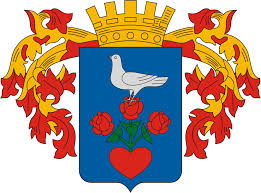 2022.1. számú táblázat - Lakónépesség száma az év végén - Csongrád1. számú táblázat - Lakónépesség száma az év végén - Csongrád1. számú táblázat - Lakónépesség száma az év végén - CsongrádÉvFőVáltozás az előző évhez2013.16 6652014.16 56499%2015.16 27798%2016.16 16599%2017.16 265101%2018.16 01098%2019.15 94999%2020.15 80199%Forrás: TeIR, KSH-TSTARForrás: TeIR, KSH-TSTARÉvFérfi (fő)Nő (fő)Összesen (fő)Férfi (%)Nő (%)2013814191141725547%53 %2014810390511715447%53 %2015803089231695347%53 %2016798688701685647%53 %2017794188081674947%53 %2018791187241663547,5%52,5%2019786386481651147,6%52,4%2020777985381631747,7%52,3%Forrás: TeIR, KSH-TSTARForrás: TeIR, KSH-TSTARForrás: TeIR, KSH-TSTARForrás: TeIR, KSH-TSTARForrás: TeIR, KSH-TSTARForrás: TeIR, KSH-TSTARForrás: TeIR, KSH-TSTARLakónépesség a KSH definíciója szerint: "az adott területen lakóhellyel rendelkező, és másutt tartózkodási hellyel nem rendelkező személyek, valamint az ugyanezen területen tartózkodási hellyel rendelkező személyek együttes száma."Állandó népesség a KSH definíciója szerint: "az adott területen lakóhellyel rendelkező személyek száma."Lakónépesség a KSH definíciója szerint: "az adott területen lakóhellyel rendelkező, és másutt tartózkodási hellyel nem rendelkező személyek, valamint az ugyanezen területen tartózkodási hellyel rendelkező személyek együttes száma."Állandó népesség a KSH definíciója szerint: "az adott területen lakóhellyel rendelkező személyek száma."Lakónépesség a KSH definíciója szerint: "az adott területen lakóhellyel rendelkező, és másutt tartózkodási hellyel nem rendelkező személyek, valamint az ugyanezen területen tartózkodási hellyel rendelkező személyek együttes száma."Állandó népesség a KSH definíciója szerint: "az adott területen lakóhellyel rendelkező személyek száma."Lakónépesség a KSH definíciója szerint: "az adott területen lakóhellyel rendelkező, és másutt tartózkodási hellyel nem rendelkező személyek, valamint az ugyanezen területen tartózkodási hellyel rendelkező személyek együttes száma."Állandó népesség a KSH definíciója szerint: "az adott területen lakóhellyel rendelkező személyek száma."Lakónépesség a KSH definíciója szerint: "az adott területen lakóhellyel rendelkező, és másutt tartózkodási hellyel nem rendelkező személyek, valamint az ugyanezen területen tartózkodási hellyel rendelkező személyek együttes száma."Állandó népesség a KSH definíciója szerint: "az adott területen lakóhellyel rendelkező személyek száma."Lakónépesség a KSH definíciója szerint: "az adott területen lakóhellyel rendelkező, és másutt tartózkodási hellyel nem rendelkező személyek, valamint az ugyanezen területen tartózkodási hellyel rendelkező személyek együttes száma."Állandó népesség a KSH definíciója szerint: "az adott területen lakóhellyel rendelkező személyek száma."Lakónépesség a KSH definíciója szerint: "az adott területen lakóhellyel rendelkező, és másutt tartózkodási hellyel nem rendelkező személyek, valamint az ugyanezen területen tartózkodási hellyel rendelkező személyek együttes száma."Állandó népesség a KSH definíciója szerint: "az adott területen lakóhellyel rendelkező személyek száma."           4. számú táblázat - Belföldi vándorlások           4. számú táblázat - Belföldi vándorlások           4. számú táblázat - Belföldi vándorlások           4. számú táblázat - Belföldi vándorlások           4. számú táblázat - Belföldi vándorlásokÉvÁllandó jellegű odavándorlás
Elvándorlás
Egyenleg2013223274-512014262251112015253272-192016313302112017348367-192018367370-32019360326342020317349-32Forrás: TeIR, KSH-TSTARForrás: TeIR, KSH-TSTAR5. számú táblázat - Természetes szaporodás5. számú táblázat - Természetes szaporodás5. számú táblázat - Természetes szaporodás5. számú táblázat - Természetes szaporodásÉvÉlve születések száma
Halálozások száma
Természetes szaporodás (fő)2013135321-1862014132269-1372015112318-2062016131233-1022017145272-1272018124259-1352019150302-1522020133319-186Forrás: TeIR, KSH-TSTARForrás: TeIR, KSH-TSTARÉvÁllandó lakosok száma2013.419.796 fő2014.419.149 fő2015.417.459 fő2016.415.242 fő2017.412.976 fő2018.410.769 fő2019.408.989 fő2020.406.959 főCsongrádCsongrádCsongrádCsongrád- Csanád megyeCsongrád- Csanád megyeCsongrád- Csanád megye65+ (fő)65+ (fő)Lakónépesség (fő)arány (%)65+ (fő)Lakónépesség (fő)arány (%)2013.341734171666520,57502140738918,42014.347034701656420,97651640610618,82015.346134611627721,27772640445919,22016.3568356816164227908640146919,72017.35933593162642280151400238202018.364736471601022,28166839901220,52019.372237221594923,483831398332212020.375437541580123,78555939561721,6Forrás: TeIR, KSH-TSTARCsanytelekCsongrádFelgyőTömörkényÖsszesenVáltozás2013.2840172551251178423130-2014.27871715412471764229520,77 %2015.27231695312311754226611,26 %2016.26751685612101755224960,73 %2017.26601674912021724223350,71 %2018.26041663512091724221720,73%2019.26051651111801695219910,81%2020.26251631711481696217860,93%ÉvSZJA adófizetők (fő)Állandó népesség (fő)%0-1 millió forintos jövedelemsávba tartozók (fő)0-1 millió forintos jövedelemsávba tartozók aránya  2016.83141685649,3293935,3 %2017.82681674949,3264732 %2018.82321663549,4238028,9 %2019.82121651149,7216826,4 %2020.n.a.16317n.a.n.a.n.a.3.2.1. számú táblázat - Nyilvántartott álláskeresők száma és aránya, 15-64 évesek száma3.2.1. számú táblázat - Nyilvántartott álláskeresők száma és aránya, 15-64 évesek száma3.2.1. számú táblázat - Nyilvántartott álláskeresők száma és aránya, 15-64 évesek száma3.2.1. számú táblázat - Nyilvántartott álláskeresők száma és aránya, 15-64 évesek száma3.2.1. számú táblázat - Nyilvántartott álláskeresők száma és aránya, 15-64 évesek száma3.2.1. számú táblázat - Nyilvántartott álláskeresők száma és aránya, 15-64 évesek száma3.2.1. számú táblázat - Nyilvántartott álláskeresők száma és aránya, 15-64 évesek száma3.2.1. számú táblázat - Nyilvántartott álláskeresők száma és aránya, 15-64 évesek száma3.2.1. számú táblázat - Nyilvántartott álláskeresők száma és aránya, 15-64 évesek száma3.2.1. számú táblázat - Nyilvántartott álláskeresők száma és aránya, 15-64 évesek számaév 15-64 év közötti lakónépesség 15-64 év közötti lakónépesség 15-64 év közötti lakónépesség nyilvántartott álláskeresők száma (fő)nyilvántartott álláskeresők száma (fő)nyilvántartott álláskeresők száma (fő)nyilvántartott álláskeresők száma (fő)nyilvántartott álláskeresők száma (fő)nyilvántartott álláskeresők száma (fő)év nőférfiösszesennőnőférfiférfiösszesenösszesenév főfőfőfő%fő%fő%2013.58455765116102814,82554,45364,62014.57555697114522874,9822945164,52015.56735639113122203,872233,954433,92016.55635560111231873,361723,13593,22017.52745258105321703,21242,362942,82018.50145132101461392,71021,982412,42019.4893506199541282,61332,62612,62020.4783498297651493,11342,72832,9Forrás: TeIR, CSCSMKH Csongrádi Járási Hivatal Forrás: TeIR, CSCSMKH Csongrádi Járási Hivatal Forrás: TeIR, CSCSMKH Csongrádi Járási Hivatal Forrás: TeIR, CSCSMKH Csongrádi Járási Hivatal Forrás: TeIR, CSCSMKH Csongrádi Járási Hivatal 3.2.2. számú táblázat - Regisztrált munkanélküliek száma korcsoport szerint3.2.2. számú táblázat - Regisztrált munkanélküliek száma korcsoport szerint3.2.2. számú táblázat - Regisztrált munkanélküliek száma korcsoport szerint3.2.2. számú táblázat - Regisztrált munkanélküliek száma korcsoport szerint3.2.2. számú táblázat - Regisztrált munkanélküliek száma korcsoport szerint3.2.2. számú táblázat - Regisztrált munkanélküliek száma korcsoport szerint3.2.2. számú táblázat - Regisztrált munkanélküliek száma korcsoport szerint2013.2014.2015.2016.2017.2018.2019.2020.nyilvántartott álláskeresők száma összesenfő53651644335929424126128320 éves és fiatalabbfő273531221520151820 éves és fiatalabb%56,876,15,18,35,76,421-25 évfő778465515333352621-25 év%14,416,314,614,21813,713,49,226-30 évfő444849413519263126-30 év%8,29,31111,411,97,9101131-35 évfő575641351720233131-35 év%10,610,99,39,75,88,38,81136-40 évfő736846392921222336-40 év%13,613,210,4119,98,78,4841-45 évfő554546363431342741-45 év%10,38,710,41011,612,9139,546-50 évfő475750342329192346-50 év%8,81111,39,57,8127,3851-55 évfő77484131199142151-55 év%14,49,39,38,66,53,75,47,456-60 évfő655940362618311856-60 év%12,111,49108,87,511,96,461 év felettfő141634344341426561 év felett%2,63,17,79,514,61716,1233.2.3. számú tábla - A munkanélküliek és a 180 napnál régebben munkanélküliek száma és aránya3.2.3. számú tábla - A munkanélküliek és a 180 napnál régebben munkanélküliek száma és aránya3.2.3. számú tábla - A munkanélküliek és a 180 napnál régebben munkanélküliek száma és aránya3.2.3. számú tábla - A munkanélküliek és a 180 napnál régebben munkanélküliek száma és aránya3.2.3. számú tábla - A munkanélküliek és a 180 napnál régebben munkanélküliek száma és aránya3.2.3. számú tábla - A munkanélküliek és a 180 napnál régebben munkanélküliek száma és aránya3.2.3. számú tábla - A munkanélküliek és a 180 napnál régebben munkanélküliek száma és aránya3.2.3. számú tábla - A munkanélküliek és a 180 napnál régebben munkanélküliek száma és aránya3.2.3. számú tábla - A munkanélküliek és a 180 napnál régebben munkanélküliek száma és aránya3.2.3. számú tábla - A munkanélküliek és a 180 napnál régebben munkanélküliek száma és arányaévnyilvántartott/regisztrált munkanélkülinyilvántartott/regisztrált munkanélkülinyilvántartott/regisztrált munkanélküli180 napnál régebben regisztrált munkanélküli180 napnál régebben regisztrált munkanélküli180 napnál régebben regisztrált munkanélküli180 napnál régebben regisztrált munkanélküli180 napnál régebben regisztrált munkanélküli180 napnál régebben regisztrált munkanélküliévfőfőfőfőfőfő%%%évnőférfiösszesennőférfiösszesennőférfiösszesen2013.2812555361648224658,4 %32,1 %45,9 %2014.2872295161285518344,6 %24 %36,5 %2015.220223443946616042,7 %29,6 %36,1 %2016.187172359735813139 %33,7 %36,5 %2017.170124294654911438,2 %39,5 %38,7 %2018.13910224139347328 %33 %30,2 %2019.12813326134387226,5 %28,5 %27,6 %2020.149134283705912946,9 %44 %45,5 %3.2.4. számú táblázat - Pályakezdő álláskeresők száma és a 18-29 éves népesség száma 3.2.4. számú táblázat - Pályakezdő álláskeresők száma és a 18-29 éves népesség száma 3.2.4. számú táblázat - Pályakezdő álláskeresők száma és a 18-29 éves népesség száma 3.2.4. számú táblázat - Pályakezdő álláskeresők száma és a 18-29 éves népesség száma 3.2.4. számú táblázat - Pályakezdő álláskeresők száma és a 18-29 éves népesség száma 3.2.4. számú táblázat - Pályakezdő álláskeresők száma és a 18-29 éves népesség száma 3.2.4. számú táblázat - Pályakezdő álláskeresők száma és a 18-29 éves népesség száma 3.2.4. számú táblázat - Pályakezdő álláskeresők száma és a 18-29 éves népesség száma 3.2.4. számú táblázat - Pályakezdő álláskeresők száma és a 18-29 éves népesség száma 3.2.4. számú táblázat - Pályakezdő álláskeresők száma és a 18-29 éves népesség száma 3.2.4. számú táblázat - Pályakezdő álláskeresők száma és a 18-29 éves népesség száma Év 18-29 évesek száma18-29 évesek száma18-29 évesek számaNyilvántartott pályakezdő álláskeresők számaNyilvántartott pályakezdő álláskeresők számaNyilvántartott pályakezdő álláskeresők számaNyilvántartott pályakezdő álláskeresők számaNyilvántartott pályakezdő álláskeresők számaNyilvántartott pályakezdő álláskeresők számaÉv NőFérfiÖsszesenNőNőFérfiFérfiÖsszesenÖsszesenÉv FőFőFőFő%Fő%Fő%2013.1 2561 2772 533433,4%252,0%682,7%2014.1 2451 2432 488463,7%352,8%813,3%2015.1 2281 2182 446342,8%242,0%582,4%2016.1 1921 1872 379292,4%181,5%472,0%2017.116511462311282,4 %171,5 %452,1%2018.111811202238272,4 %131,16 %401,8 %2019.108710782165191,7 %141,3 %331,5 %2020.104510802125222,1 %131,2 %351,65 %Forrás: TeIR, CSCSMKH Csongrádi Járási Hivatal adatszolgáltatásaForrás: TeIR, CSCSMKH Csongrádi Járási Hivatal adatszolgáltatásaForrás: TeIR, CSCSMKH Csongrádi Járási Hivatal adatszolgáltatásaForrás: TeIR, CSCSMKH Csongrádi Járási Hivatal adatszolgáltatása3.2.5. számú táblázat - Regisztrált munkanélküliek száma iskolai végzettség szerint3.2.5. számú táblázat - Regisztrált munkanélküliek száma iskolai végzettség szerint3.2.5. számú táblázat - Regisztrált munkanélküliek száma iskolai végzettség szerint3.2.5. számú táblázat - Regisztrált munkanélküliek száma iskolai végzettség szerint3.2.5. számú táblázat - Regisztrált munkanélküliek száma iskolai végzettség szerint3.2.5. számú táblázat - Regisztrált munkanélküliek száma iskolai végzettség szerint3.2.5. számú táblázat - Regisztrált munkanélküliek száma iskolai végzettség szerint3.2.5. számú táblázat - Regisztrált munkanélküliek száma iskolai végzettség szerintévnyilvántartott álláskeresők száma összesenA nyilvántartott álláskeresők megoszlása iskolai végzettség szerintA nyilvántartott álláskeresők megoszlása iskolai végzettség szerintA nyilvántartott álláskeresők megoszlása iskolai végzettség szerintA nyilvántartott álláskeresők megoszlása iskolai végzettség szerintA nyilvántartott álláskeresők megoszlása iskolai végzettség szerintA nyilvántartott álláskeresők megoszlása iskolai végzettség szerintévnyilvántartott álláskeresők száma összesen8 általánosnál alacsonyabb végzettség8 általánosnál alacsonyabb végzettség8 általános8 általános8 általánosnál magasabb iskolai végzettség8 általánosnál magasabb iskolai végzettségév Főfő%fő%fő%2013.536142,613525,238772,22014.516193,712023,3377732015.443112,511626,231671,32016.35992,59426,225671,32017.294186,19231,318462,62018.241166,67229,815363,52019.261186,97629,1167642020.283165,67526,519267,8Közfoglalkoztatásban résztvevő személyek számaKözfoglalkoztatásban résztvevők aránya a település aktív korú lakosságához képest2013.658 fő5,6 %2014.587 fő5,1 %2015.655 fő5,8 %2016.623 fő5,6 %2017.482 fő4,3%2018.353 fő3,5%2019.254 fő2,5%2020.218 fő2,2%3.3.1. számú táblázat - Álláskeresési ellátásban részesülők száma3.3.1. számú táblázat - Álláskeresési ellátásban részesülők száma3.3.1. számú táblázat - Álláskeresési ellátásban részesülők száma3.3.1. számú táblázat - Álláskeresési ellátásban részesülők számaév15-64 év közötti lakónépesség számaellátásban részesülők számaellátásban részesülőkévfőfő%2013.11610 197 1,7 2014.11452 200 1,75 2015.11312 185 1,6 2016.11123 136 1,2 2017.10532130 1,23 2018.1014610212019.99541381,382020.97651351,383.3.2. számú táblázat - Járadékra jogosultak száma3.3.2. számú táblázat - Járadékra jogosultak száma3.3.2. számú táblázat - Járadékra jogosultak száma3.3.2. számú táblázat - Járadékra jogosultak számaévnyilvántartott álláskeresők számaálláskeresési járadékra jogosultakálláskeresési járadékra jogosultakévfőfő%2013.5368415,72014.5168616,62015.4438318,72016.3597721,42017.2943612,243.3.3. számú táblázat- Rendszeres szociális segélyben és foglalkoztatást helyettesítő támogatásban részesítettek száma3.3.3. számú táblázat- Rendszeres szociális segélyben és foglalkoztatást helyettesítő támogatásban részesítettek száma3.3.3. számú táblázat- Rendszeres szociális segélyben és foglalkoztatást helyettesítő támogatásban részesítettek száma3.3.3. számú táblázat- Rendszeres szociális segélyben és foglalkoztatást helyettesítő támogatásban részesítettek száma3.3.3. számú táblázat- Rendszeres szociális segélyben és foglalkoztatást helyettesítő támogatásban részesítettek számaÉvEgészségkárosodási és gyermekfelügyeleti támogatásban részesülők átlagos száma 2016. márc. 1-től 
(2015. február 28.-ig rendszeres szociális segélyben részesülők)Egészségkárosodási és gyermekfelügyeleti támogatásban részesülők átlagos száma 2016. márc. 1-től 
(2015. február 28.-ig rendszeres szociális segélyben részesülők)Foglalkoztatást helyettesítő támogatás Foglalkoztatást helyettesítő támogatás ÉvFő15-64 évesek számához viszonyított arányukFőMunkanélküliek számához viszonyított arányuk2013.61,000,53%399,0074,44%2014.62,000,54%283,0054,84%2015.35,000,31%297,0067,04%2016.34,000,31%128,0035,65%2017.34,000,31%80,0027,21%2018.34,000,33%52,0021,57%2019.34,000,34%30,0011,49%2020.28,000,28%39,0013,78%Forrás: TeIR, Helyi nyilvántartásForrás: TeIR, Helyi nyilvántartásForrás: TeIR, Helyi nyilvántartásÉvSzociális támogatásban részesülő nyilvántartott álláskeresők száma (fő)Ellátásban részesülő nyilvántartott álláskeresők száma (fő)2016.591362017.641302018.191022019.241382020.20135ÉvAktív foglalkoztatáspolitikai eszközzel támogatottak száma2016.4992017.4022018.3452019.2152020.357Év Lakásállomány (db) Lakásállomány (db)Bérlakás állomány (db)Bérlakás állomány (db)A bérlakás állományból szociális lakásállomány (db)A bérlakás állományból szociális lakásállomány (db)Egyéb lakáscélra használt nem lakáscélú ingatlanok (db)Egyéb lakáscélra használt nem lakáscélú ingatlanok (db)20138 4078 40732321561560020148 4058 40532321561560020158 4038 40332321561560020168 4018 40132321561560020178 4058 40532321561560020188 4078 40737371501500020198 4118 41142421401400020208 4198 419373714014000Forrás: Helyi NyilvántartásForrás: Helyi NyilvántartásÉvLakásállomány (db)Közcsatorna hálózatba bekapcsolt lakások (db)Közcsatorna hálózatba bekapcsolt lakások aránya2016.8401660578,62017.8405661478,72018.8407670679,72019.8411672679,92020.8419n.a.n.a.ÉvLakásállomány (db)Közüzemi ivóvízvezeték-hálózatba bekapcsolt lakások (db)Közüzemi ivóvízvezeték-hálózatba bekapcsolt lakások aránya2016.8401808296,2 %2017.8405798795 %2018.8407802695,4 %2019.8411801695,3 %2020.8419n.a.n.a.ÉvLakásállomány (db)1 szobás lakások (db)%2 szobás lakások (db)*%2016.84018199,7374644,52017.84058199,7374644,52018.84078199,7374644,52019.84118199,7374644,52020.84198199,7374644,5ÉvÉpített lakások száma2016.22017.42018.42019.42020.9Lakás méreteHatározott idejű bérleti szerződésHatározatlan idejű bérleti szerződés35 m2 alatt13136-50 m2 között39851-60 m2 között321161-70 m2 között101571 m2 felett52Összesen9937Lakás komfortfokozataHatározott idejű bérleti szerződésHatározatlan idejű bérleti szerződésösszkomfortos4222komfortos4410félkomfortos2-komfort nélküli115Összesen9937Kertes ház/házrész44Lakás (emeletes házban)92Összesen1363.4.2. számú táblázat – Lakásfenntartási támogatásban (később települési támogatásban) és adósságcsökkentési támogatásban részesülők száma3.4.2. számú táblázat – Lakásfenntartási támogatásban (később települési támogatásban) és adósságcsökkentési támogatásban részesülők száma3.4.2. számú táblázat – Lakásfenntartási támogatásban (később települési támogatásban) és adósságcsökkentési támogatásban részesülők számaÉvLakásfenntartási támogatásban, 2015.03.01. naptól települési támogatásban részesített személyek számaÖsszesen adósságcsökkentési támogatásban részesítettek száma2013.84102014.68502015.60502016.27702017.28902018.25702019.31902020.2610Forrás: TeIRForrás: TeIRÉvTelepülési támogatásban részesítettek száma (fő)Egyéb önkormányzati támogatásban részesítettek száma (fő)*2016.12502012017.11601522018.1174302019.1237222020.137034Mutató megnevezéseSzegregátum 1.Szegregátum 2.Szegregátum 3.Legfeljebb általános iskolai végzettséggel rendelkezők aránya az aktív korúakon (15-59 évesek) belül, (%)56,456,868,6Felsőfokú végzettségűek a 25 éves és idősebb népesség arányában, (%)0,02,40,0Alacsony presztízsű foglalkoztatási csoportokban foglalkoztatottak aránya94,178,387,5A gazdaságilag nem aktív népesség aránya a lakónépességen belül65,070,685,0Munkanélküliek aránya (munkanélküliségi ráta)19,025,011,1Tartós munkanélküliek aránya (legalább 360 napos munkanélküliek aránya), (%)9,510,011,1A komfort nélküli, félkomfortos és szükséglakások aránya a lakott lakásokon belül, %33,365,3100,0Egyszobás lakások aránya a lakott lakásokon belül, %4,818,47,10-3 éves (fő)4-6 éves (fő)7-14 éves (fő)15-18 éves (fő)19-64 éves (fő)65 év feletti (fő)szegregátum15121798312szegregátum1820312221732szegregátum1793819235713.6.1. számú táblázat – Orvosi ellátás3.6.1. számú táblázat – Orvosi ellátás3.6.1. számú táblázat – Orvosi ellátás3.6.1. számú táblázat – Orvosi ellátásévFelnőttek és gyermekek részére tervezett háziorvosi szolgálatok számaCsak felnőttek részére szervezett háziorvosi szolgáltatások számaházi gyermekorvosok által ellátott szolgálatok száma2013.1832014.1832015.1832016.1832017.1832018.1832019.1832020.183             Forrás: Dr. Szarka Ödön Egyesített Egészségügyi és Szociális Intézmény adatszolgáltatása             Forrás: Dr. Szarka Ödön Egyesített Egészségügyi és Szociális Intézmény adatszolgáltatása             Forrás: Dr. Szarka Ödön Egyesített Egészségügyi és Szociális Intézmény adatszolgáltatása             Forrás: Dr. Szarka Ödön Egyesített Egészségügyi és Szociális Intézmény adatszolgáltatása3.6.2. számú táblázat – Közgyógyellátási igazolvánnyal rendelkezők száma3.6.2. számú táblázat – Közgyógyellátási igazolvánnyal rendelkezők száma3.6.2. számú táblázat – Közgyógyellátási igazolvánnyal rendelkezők száma3.6.2. számú táblázat – Közgyógyellátási igazolvánnyal rendelkezők száma3.6.2. számú táblázat – Közgyógyellátási igazolvánnyal rendelkezők száma3.6.2. számú táblázat – Közgyógyellátási igazolvánnyal rendelkezők számaÉvKözgyógyellátási igazolvánnyal rendelkezők száma (fő)2013.5122014.7012015.7882016.6722017.6482018.6452019.6022020.554Forrás: TeIRForrás: TeIR3.6.3. számú táblázat - Ápolási díjban részesítettek száma3.6.3. számú táblázat - Ápolási díjban részesítettek száma3.6.3. számú táblázat - Ápolási díjban részesítettek száma3.6.3. számú táblázat - Ápolási díjban részesítettek száma3.6.3. számú táblázat - Ápolási díjban részesítettek száma3.6.3. számú táblázat - Ápolási díjban részesítettek száma3.6.3. számú táblázat - Ápolási díjban részesítettek száma3.6.3. számú táblázat - Ápolási díjban részesítettek számaévévápolási díjban részesítettek száma (fő)ápolási díjban részesítettek száma (fő)2013.2013.2392392014.2014.2162162015.2015.n.a.n.a.2016.2016.1941942017.2017.1821822018.2018.1701702019.2019.1241242020.2020.113113Forrás: TeIRForrás: TeIRÉvGyógyszertárak és fiók gyógyszertárak száma (db)2016.62017.62018.62019.62020.6ÉvTornateremmel, tornaszobával ellátott köznevelési intézmények száma SportcsarnokSportpályaA települési könyvtárak kikölcsönzött egységeinek számaközművelődési intézmények (db)2016.6vanvan34.68842017.6vanvan33.22052018.6vanvan23.77242019.6vanvan25.76742020.6vanvann.a.4A mélyszegénységben élők és a romák helyzete, esélyegyenlősége vizsgálata során településünkönA mélyszegénységben élők és a romák helyzete, esélyegyenlősége vizsgálata során településünkönbeazonosított problémákfejlesztési lehetőségekA társadalmi tőke gyengül, ennél a társadalmi rétegnél az esetlegesen megszerzett készségek hasznosítása a munkaerőpiacon nehézkes. Az álláskeresők között a 8. általános végzettséggel rendelkezők szerepelnek a legmagasabb arányban. A mélyszegénységben élők nagy része munkanélküli, piacképes végzettségek hiányoznak.Mi leszek, ha nagy vagyok?Felnőttkori pályaorientáció és pályamódosítás. A tanulás tanulásának támogatása. Képzésekkel, tréningekkel a roma lakosság iskolai végzettségének, kompetenciájának növelése. A munkaerőpiac igényei szerinti képzésekkel nőhet az esélyük a munkavállalásra.Az önkormányzati tulajdonú szociális bérlakások műszaki állapota jelentős felújításra szorul. Pályázati lehetőségek kihasználásával a szociális bérlakások komfortfokozata növelhető, ezzel a benne lakók életminősége javul. Korcsoport FőFőFőAz állandó népességből a megfelelő korcsoportú nők és férfiak aránya (%)Az állandó népességből a megfelelő korcsoportú nők és férfiak aránya (%)Korcsoport FérfiakNőkÖsszesen
Férfiak)Nők
(TS 007)Korcsoport FőFőFő%%Állandó népesség száma 7 7798 5381631747,67%52,33%0-2 évesek 4142,53%2,53%0-14 éves 1 0721 02120936,57%6,26%15-17 éves 2632064691,61%1,26%Család- és Gyermekjóléti SzolgálatCsalád- és Gyermekjóléti SzolgálatCsalád- és Gyermekjóléti KözpontCsalád- és Gyermekjóléti KözpontCsaládsegítő4 főEsetmenedzser3 főIntézményvezető ebből1 főIntézményvezető ebből1 főSzociális asszisztens0,5 főSzociális asszisztens0,5 főSzociális asszisztens0,5 főÓvodai és iskolai szociális segítő3 főSzociális asszisztens0,5 főSzociális diagnózist készítő esetmenedzser1 főÖsszesen4,5 főÖsszesen7,5 fő4.1.1. számú táblázat - Védelembe vett és veszélyeztetett kiskorú gyermekek száma4.1.1. számú táblázat - Védelembe vett és veszélyeztetett kiskorú gyermekek száma4.1.1. számú táblázat - Védelembe vett és veszélyeztetett kiskorú gyermekek száma4.1.1. számú táblázat - Védelembe vett és veszélyeztetett kiskorú gyermekek száma4.1.1. számú táblázat - Védelembe vett és veszélyeztetett kiskorú gyermekek száma4.1.1. számú táblázat - Védelembe vett és veszélyeztetett kiskorú gyermekek száma4.1.1. számú táblázat - Védelembe vett és veszélyeztetett kiskorú gyermekek száma4.1.1. számú táblázat - Védelembe vett és veszélyeztetett kiskorú gyermekek számaév18 év alatti népesség száma(fő)védelembe vett 18 év alattiak száma (fő)védelembe vett 18 év alattiak száma (fő)Megszűntetett esetek száma a 18 év alatti védelembe vettek közül (fő)Megszűntetett esetek száma a 18 év alatti védelembe vettek közül (fő)veszélyeztetett kiskorú gyermekek száma (fő)veszélyeztetett kiskorú gyermekek száma (fő)veszélyeztetett kiskorú gyermekek száma (fő)2013.29936060n.a.n.a.2702702702014.2932414131312532532532015.2903383829291451451452016.2843444419191121121122017.280342422525107107107Forrás: Piroskavárosi Szociális Család- és Gyermekjóléti Intézmény nyilvántartása, helyi nyilvántartás.Forrás: Piroskavárosi Szociális Család- és Gyermekjóléti Intézmény nyilvántartása, helyi nyilvántartás.Forrás: Piroskavárosi Szociális Család- és Gyermekjóléti Intézmény nyilvántartása, helyi nyilvántartás.Forrás: Piroskavárosi Szociális Család- és Gyermekjóléti Intézmény nyilvántartása, helyi nyilvántartás.Forrás: Piroskavárosi Szociális Család- és Gyermekjóléti Intézmény nyilvántartása, helyi nyilvántartás.Forrás: Piroskavárosi Szociális Család- és Gyermekjóléti Intézmény nyilvántartása, helyi nyilvántartás.Forrás: Piroskavárosi Szociális Család- és Gyermekjóléti Intézmény nyilvántartása, helyi nyilvántartás.4.1.2. számú táblázat - Árvaellátás4.1.2. számú táblázat - Árvaellátás4.1.2. számú táblázat - Árvaellátás4.1.2. számú táblázat - Árvaellátás4.1.2. számú táblázat - Árvaellátás4.1.2. számú táblázat - Árvaellátás4.1.2. számú táblázat - Árvaellátás4.1.2. számú táblázat - Árvaellátás4.1.2. számú táblázat - ÁrvaellátásÉvÁrvaellátásban részesülő 
férfiak száma (fő)
Árvaellátásban részesülő 
férfiak száma (fő)
Árvaellátásban részesülő 
férfiak száma (fő)
Árvaellátásban részesülő 
nők száma (fő)
Árvaellátásban részesülő 
nők száma (fő)
Árvaellátásban
 részesülők összesenÁrvaellátásban
 részesülők összesenÁrvaellátásban
 részesülők összesenÉvFőFőFőFőFőFőFőFő20157575758080155155155201668686877771451451452017626262737313513513520185858586767125125125201956565664641201201202020n.a.n.a.n.a.n.a.n.a.---évRendszeres gyermekvédelmi kedvezményben részesítettek számaKiegészítő gyermekvédelmi kedvezményben részesülők száma/ Pénzbeli ellátás2013.1043142014.89692015.76782016.66102017.51502018.40802019.37302020.2920évIngyenes étkezésben résztvevők száma óvodaIngyenes étkezésben résztvevők száma iskola 1-8. évfolyam50 százalékos mértékű kedvezményes étkezésre jogosultak száma 1-13. évfolyamÓvodáztatási támogatásban részesülők számaNyári étkeztetésben részesülők száma2013.174 főn.a.387 fő44 fő1872014.160 fő387 fő324 fő22 fő1532015.226 fő335 fő270 fő13 fő1352016.350 fő282 fő188 fő-1582017.356 fő258 fő279 fő-1972018.352 fő192 fő206 fő-76 fő2019.350 fő163 fő222 fő-84 fő2020.260 fő110 fő164 fő-30 fő
4.3.1. számú táblázat – Védőnői álláshelyek száma
4.3.1. számú táblázat – Védőnői álláshelyek száma
4.3.1. számú táblázat – Védőnői álláshelyek számaévvédőnői álláshelyek számaEgy védőnőre jutó gyermekek száma2013.6 körzeti + 2 iskola358+6622014.6 körzeti + 2 iskola343+6092015.6 körzeti + 2 iskola345+5662016.6 körzeti + 1 iskola406+6612017.6 körzeti + 1 iskola418+8432018.7 körzeti + 1 iskola348+8512019.7 körzeti + 1 iskola348+7902020.7 körzeti + 1 iskola349+810Felnőttek részére szervezett háziorvosi szolgálatHázi gyermekorvosok által ellátott szolgálatokFelnőtt és gyermek háziorvosi szolgálat2013.8312014.8312015.8312016.8312017.8312018.8312019.8312020.831ÉvHázi gyermekorvosi szolgálatok által ellátott betegek számaHáziorvos által ellátott gyermek-esetek számaFelnőtt házi orvos által ellátott gyerekek száma2013.28.115134-2014.28.392124-2015.30.532165-2016.30.018168-2017.29.597220-2018.27.388186-2019.27.131189-2020.23.54295-Templom utcai Mesevár” BölcsődeSzéchenyi úti „Kuckó-mackó” BölcsődeBölcsődevezető1 fő1 főKisgyermeknevelő9 fő4 főBölcsődei dajka2 fő1 főKonyhai kisegítő2 fő (GESZ alkalmazásában)1 főTakarító kisegítő-1 főGyermekgyógyász1 fő1 főBölcsődeEngedélyezett férőhelyek számaSzéchenyi úti „Kuckó-mackó” Bölcsőde24Templom utcai „Mesevár” Bölcsőde51ÉvHátrányos és halmozottan hátrányos helyzetű óvodás gyermekek száma (fő)Óvodába beíratott gyermekek száma (fő)Hátrányos és halmozottan hátrányos helyzetű óvodás gyermekek aránya az óvodás gyermekeken belül (%)2016.384847,852017.374967,452018.474899,62019.1549232020.n.a.n.a.n.a.ÉvHátrányos helyzetű általános iskolai tanulók száma (fő)Az általános iskolai tanulók száma a nappali oktatásban (fő)Hátrányos helyzetű általános iskolai tanulók aránya az általános iskolai tanulókon belül (%)2016.112105510,62017.119105011,32018.9110648,52019.2710532,52020.n.a.n.a.n.a.ÉvHátrányos és halmozottan hátrányos helyzetű gimnáziumi tanulók (fő)Hátrányos és halmozottan hátrányos helyzetű gimnáziumi tanulók aránya (%)Hátrányos és halmozottan hátrányos helyzetű szakközépiskolai, szakiskolai és készségfejlesztő iskolai tanulók (fő)Hátrányos és halmozottan hátrányos helyzetű szakközépiskolai, szakiskolai és készségfejlesztő iskolai tanulók aránya (%)2016.102197,92017.112,6124,682018.112,53214,22019.40,91362020.n.a.n.a.n.a.n.a.ÉvHátrányos és halmozottan hátrányos helyzetű szakgimnáziumi tanulók (fő)Hátrányos és halmozottan hátrányos helyzetű szakgimnáziumi tanulók aránya (%)2016.81,82017.113,12018.174,192019.164,572020.n.a.n.a.ÉvHH (fő)HHH (fő)2016.561862017.631482018.701432019.641362020.n.a.n.a.Év3-6 éves korú gyermekek számaÓvodai gyermekcsoportok száma - gyógypedagógiai neveléssel együtt Óvodai férőhelyek száma (gyógypedagógiai neveléssel együtt)
Óvodai feladatellátási helyek száma (gyógypedagógiai neveléssel együtt)
201553225694720165402457372017560235517201854623566720195672457672020552n.a.n.a.7Év Óvodába beírt gyermekek száma (gyógypedagógiai neveléssel együtt)Óvodai gyógypedagógiai gyermekcsoportok számaGyógypedagógiai oktatásban részesülő óvodás gyermekek száma
az integráltan oktatott SNI gyermekek nélkül  Egy óvodai gyermekcsoportra
 jutó gyermekek száma 2015494213202016484211202017496214222018489216212019492213212020n.a.n.a.n.a.n.a.TanévAz általános iskolai osztályok száma a gyógypedagógiai oktatásban (a nappali oktatásban) Az általános iskolai osztályok száma (a gyógypedagógiai oktatással együtt)
Általános iskolai feladat-ellátási helyek száma (gyógypedagógiai oktatással együtt)
Egy általános iskolai 
osztályra jutó tanulók 
száma a nappali oktatásban 
(gyógypedagógiai oktatással együtt) Más településről bejáró általános iskolai tanulók aránya a nappali oktatásban Tanévdbdbdbfő%2014/2015456620-2015/20164556196,05%2016/20174556196,73%2017/20185566196,38%2018/20195576189,59%2019/2020n.a.n.a.n.a.n.a.9,12%TanévA 8. évfolyamot eredményesen befejezte a nappali oktatásban TanévFő2014/20151532015/20161552016/20171542017/20181452018/20191612019/2020n.a.ÉvAz általános iskolai tanulók száma a nappali oktatásban (fő)2016.10552017.10502018.10642019.10532020.n.a.ÉvAz általános iskolai tanulók száma a nappali oktatásban (fő)Más településről bejáró általános iskolai tanulók száma (fő)Más településről bejáró általános iskolai tanulók aránya (%)2016.1055716,72017.1050676,42018.10641029,62019.1053969,12020.n.a.n.a.n.a.ÉvBiztos kezdet gyerekházat rendszeresen igénybe vevő gyermekek számaTanoda szolgáltatást rendszeresen igénybe vevő gyermekek számaCsalád- és gyermekjóléti szolgáltatást igénybe vevő kiskorúak számaSzünidei étkeztetésben részesülő gyermekek száma (TS 112)ÉvFőFőFőFő2015 --  n.a.n.a.2016 - - n.a.3782017 - - n.a.1792018 - - n.a.1452019 - - n.a.992020 - - n.a.n.a.A gyerekek helyzete, esélyegyenlősége vizsgálata során településünkönA gyerekek helyzete, esélyegyenlősége vizsgálata során településünkönbeazonosított problémákfejlesztési lehetőségekIskolán kívüli szabadidős programokon való részvétel aránya alacsony. Nő a gyermekek veszélyeztetettsége.Az érintettekkel együttműködve „hasznos” programok szervezése a szabadidő terhére.Az amúgy is egyre inkább csökkenő gyermeklétszám mellett, kevés azon gyermekek száma, akik tanulmányaik befejezése után helyben vállalnak munkát. Kötődésük erősítése a városhoz, a diákok helyben maradásának elősegítése. Nevelési, oktatási intézmények sok esetben korszerűtlenek, fejlesztésre szorulnak.Az épületek és eszközállományuk fejlesztése pályázati forrás felhasználása mellett a szolgáltatások minőségi színvonalának növelése érdekében.5.1. számú táblázat - Állandó népesség – 2020.5.1. számú táblázat - Állandó népesség – 2020.főfőfő%%nőkférfiakösszesennőkférfiak0-14 éves10211072209349%51%15-17 éves20626346944%56%18-59 éves43594503886249%51%60-64 éves616523113954%46%65 év feletti23361418375462%38%Forrás: TeIR, KSH-TSTARForrás: TeIR, KSH-TSTARév15-64 év közötti lakónépesség15-64 év közötti lakónépességNyilvántartott álláskeresők számaNyilvántartott álláskeresők számaNyilvántartott álláskeresők számaNyilvántartott álláskeresők számaévférfiaknőkférfiakférfiaknőknők2013.57655845255 4,4 %2814,8 %2014.569757552294 %2874,9 %2015.563956732233,9 %2203,9 %2016.556055631723,1 %1873,36%2017.525852741242,3 %1703,2 %2018.513250141021,9%1392,7%2019.506148931332,6%1282,6%2020.498247831342,6%1492,9%Év Nyilvántartott álláskeresők száma
(fő)Nyilvántartott pályakezdő álláskeresők száma
(fő)201544358201635947201729445201824140201926133202028335
5.2.1. számú táblázat – Védőnői álláshelyek száma
5.2.1. számú táblázat – Védőnői álláshelyek száma
5.2.1. számú táblázat – Védőnői álláshelyek számaévvédőnői álláshelyek számaEgy védőnőre jutó gyermekek száma2013.6 körzeti + 2 iskola358+6622014.6 körzeti + 2 iskola343+6092015.6 körzeti + 2 iskola345+5662016.6 körzeti + 1 iskola406+6612017.6 körzeti + 1 iskola418+8432018.7 körzeti + 1 iskola348+8512019.7 körzeti + 1 iskola348+7902020.7 körzeti + 1 iskola349+8103 év alatti gyerekek száma a településenműködő bölcsődék számabölcsődei férőhelyek számabölcsődei férőhelyek számaműködő családi napközik száma3 év alatti gyerekek száma a településenműködő bölcsődék számaönkormányzatiegyébműködő családi napközik száma2013.544275-22014.549275-22015.532275-22016.540275-22017.560275-12018.546275-22019.567275-22020.552275-3Engedélyezett férőhelyek száma a két telephelyenEllátásban részesült gyermekek számaEngedélyezett férőhelyek száma a két telephelyenEllátásban részesült gyermekek száma2016.24+5126+77=1032017.24+5126+76=1022018.24+5141+68=1092019.24+5138+79=1172020.24+5135+73=108ÉvEngedélyezett férőhelyek számaFérőhelyek összesen2016.7 + 5122017.552018.7 + 5122019.7 + 5122020.7 + 5 + 719ÓvodákFérőhely(fő)2021/2022-ben beiratkozott gyermekek száma (fő)Bercsényi utcai „Kincskereső” Óvoda10095Bokrosi „Napsugár” Óvoda2532Bökényi „Napraforgó” Óvoda10094Fő utcai „Platánfa” Óvoda10096Széchenyi utcai „Gézengúz” Óvoda5051Templom utcai „Delfin” Óvoda150128Kozmutza Flóra Óvoda2614Összesen551510évvédőnők száma0-3 év közötti gyermekek száma2013.6 körzeti + 2 iskola5442014.6 körzeti + 2 iskola5492015.6 körzeti + 2 iskola5322016.6 körzeti + 1 iskola5402017.6 körzeti + 1 iskola5602018.7 körzeti + 1 iskola5462019.7 körzeti + 1 iskola5802020.7 körzeti + 1 iskola563ÉvNő (fő)Férfi (fő)Összesen2017.43,2510,75542021.46854ÉvKépviselő-testületi tagKépviselő-testületi tagPolgármesteri Hivatal vezetésePolgármesteri Hivatal vezetéseFérfiNőFérfiNő2017.102112021.11111A nők helyzete, esélyegyenlősége vizsgálata során településünkönA nők helyzete, esélyegyenlősége vizsgálata során településünkönbeazonosított problémákfejlesztési lehetőségekA nők munkába állását és munkában maradását, a gyermekek napközben ellátását segítő szolgáltatások, a munka és a család összeegyeztetését segítő szolgáltatások jelenleg is működnek, de ezek mellett hiányoznak a női foglalkoztatást támogató innovatív szolgáltatások, melyek a közösség erejét, az önkéntes munka lehetőségeit kihasználva segítik a munka és a család harmonizálását.A család és a munka összeegyeztethetőségének előmozdítása helyi megoldásokkal és együttműködésekkel. Munkavállalók, munkáltatók helyi szintű együttműködésének javítása a család és a munka összeegyeztethetőségének érdekében.Férőhelyek számaKihasználtságVárólistaSzociális Ápoló Otthon30 fő109,7 %37 főGondviselés Háza (Vasút u.)29 fő104,9 %34 főPiroskavárosi Idősek Otthona50 fő100 %53 főGondviselés Háza Aranysziget Idősek Otthona184 fő88 %15 főÖsszesen293 fő-139 fő                 6.2. számú táblázat - Öregedési index                 6.2. számú táblázat - Öregedési index                 6.2. számú táblázat - Öregedési index                 6.2. számú táblázat - Öregedési index                 6.2. számú táblázat - Öregedési index                 6.2. számú táblázat - Öregedési indexÉv65 év feletti állandó lakosok száma (fő)
0-14 éves korú állandó lakosok száma (fő)
0-14 éves korú állandó lakosok száma (fő)
Öregedési index (%)Öregedési index (%)2006.343826162616131,42%131,42%2013.3 4172 2282 228153,37%153,37%2014.3 4702 2322 232155,47%155,47%2015.3 4612 1802 180158,76%158,76%2016.3 5682 1652 165164,80%164,80%2017.3 5932 1582 158166,50%166,50%20183 6472 1192 119172,11%172,11%20193 7332 1322 132175,09%175,09%20203 7542 0932 093179,35%179,35%Forrás: TeIR, KSH-TSTARForrás: TeIR, KSH-TSTARLakónépességfő)65 év feletti lakosok száma (fő)65 év feletti lakosok száma (%)2013.16665341720,5 %2014.16564347021 %2015.16277346121 %2016.16165356822 %2017.16265359322 %2018.16 0103 64722,7%2019.15 9493 73323,4%2020.15 8013 75423,7%6.1.2. számú táblázat – Nyugdíjban, ellátásban, járadékban és egyéb járandóságban részesülők száma nemek szerint6.1.2. számú táblázat – Nyugdíjban, ellátásban, járadékban és egyéb járandóságban részesülők száma nemek szerint6.1.2. számú táblázat – Nyugdíjban, ellátásban, járadékban és egyéb járandóságban részesülők száma nemek szerint6.1.2. számú táblázat – Nyugdíjban, ellátásban, járadékban és egyéb járandóságban részesülők száma nemek szerintévFérfiak száma (fő)Nők száma (fő)Összesen (fő)2013.2234354657802014.2164342355872015.2089333454232016.2056333153872017.2013328152942018.1975321951942019.1972317751492020.1914312550396.1.3. számú táblázat – Öregségi nyugdíjban részesülők száma nemek szerint6.1.3. számú táblázat – Öregségi nyugdíjban részesülők száma nemek szerint6.1.3. számú táblázat – Öregségi nyugdíjban részesülők száma nemek szerint6.1.3. számú táblázat – Öregségi nyugdíjban részesülők száma nemek szerintévFérfiak száma (fő)Nők száma (fő)Összesen (fő)2013.1487234338302014.1444235437982015.1400235837582016.1424243438582017.1398243738352018.1381243038112019.1401243038312020.136724163783ÉvÉletkoron alapuló ellátásban részesülők(fő)Életkoron alapuló ellátásban részesülők(fő)özvegyi és szülői nyugdíjban részesülők (fő)özvegyi és szülői nyugdíjban részesülők (fő)nőkférfiaknőkférfiak2016.150n.a.82017.152n.a.92018.155n.a.102019.050n.a.n.a.2020.050n.a.8Év65 év feletti lakosság száma
Nappali ellátásban részesülő 
időskorúak száma Házi segítségnyújtásban 
részesülők száma
Szociális étkeztetésben 
részesülők száma 
ÉvFőFőfőfő20153 4618910825920163 5689710927820173 593979030120183 6471017725820193 7331018627120203754n.a.n.a.n.a.Az idősek helyzete, esélyegyenlősége vizsgálata során településünkönAz idősek helyzete, esélyegyenlősége vizsgálata során településünkönbeazonosított problémákfejlesztési lehetőségekIdősebb korosztály érdeklődése a számítástechnika iránt akadályokba ütközik. Az élethosszig tartó tanulás hozzáférésének biztosításaSzabadidő lehetőségének hasznos elöltése az idősebb korosztály számára, a magányosság és a tartós egyedüllét elkerülése érdekében.Minél több és színesebb, mindenki számára hozzáférhető kulturális és közösségi program.fogyatékosok nappali ellátásában részesülők száma2013.38 fő2014.40 fő2015.35 fő2016.33 fő2017.32 fő2018.36 fő2019.34 fő2020.34 főévmegváltozott munkaképességű személyeknek járó ellátásban részesülők száma (fő)megváltozott munkaképességű személyeknek járó ellátásban részesülők száma (fő)megváltozott munkaképességű személyeknek járó ellátásban részesülők száma (fő)évFérfiakNőkÖsszesen2013.50162411252014.49858710852015.48056210422016.4385399772017.4255199442018.4044969002019.3924708622020.361443804A fogyatékkal élők helyzete, esélyegyenlősége vizsgálata során településünkönA fogyatékkal élők helyzete, esélyegyenlősége vizsgálata során településünkönbeazonosított problémákfejlesztési lehetőségekÉrzékszervi- látás-, hallásszervi, - mozgásszervi fogyatékossággal élő emberek foglalkoztatását felvállaló munkahelyek hiánya.Törekedni kell az önkormányzat és intézményeiben a fogyatékkal élők foglalkoztatására.Közintézmények, esetlegesen közterületek akadálymentesítése még nem megfelelő számú.Eseteleges pályázati források kihasználásával teljes vagy részleges akadálymentesítés megoldása.Több célcsoportot érintő, településszintű megállapításokTöbb célcsoportot érintő, településszintű megállapításokbeazonosított problémákfejlesztési lehetőségekVárosrehabilitáció (akadálymentesített járdák, csapadékvízelvezetés, okoszebra, utak fejlesztése a szegregátumokban)Az önkormányzatnak minden pályázati lehetőséget szükséges megragadnia a fejlesztések kivitelezése érdekében.Egészségügyi és szociális intézmények napelemesítése- energetikai fejlesztésPályázati lehetőségek kihasználása.CélcsoportKövetkeztetésekKövetkeztetésekCélcsoportproblémák beazonosításarövid megnevezésselfejlesztési lehetőségek meghatározásarövid címmelRomák és/vagy mélyszegény-ségben élőkA társadalmi tőke gyengül, ennél a társadalmi rétegnél az esetlegesen megszerzett készségek hasznosítása a munkaerőpiacon nehézkes. Az álláskeresők között a 8. általános végzettséggel rendelkezők szerepelnek a legmagasabb arányban. A mélyszegénységben élők nagy része munkanélküli, piacképes végzettségek hiányoznak.Mi leszek, ha nagy vagyok?Felnőttkori pályaorientáció és pályamódosítás. A tanulás tanulásának támogatása. Képzésekkel, tréningekkel a roma lakosság iskolai végzettségének, kompetenciájának növelése. A munkaerőpiac igényei szerinti képzésekkel nőhet az esélyük a munkavállalásra.Romák és/vagy mélyszegény-ségben élőkAz önkormányzati tulajdonú szociális bérlakások műszaki állapota jelentős felújításra szorul. Egy lépéssel előre! Pályázati lehetőségek kihasználásával a szociális bérlakások komfortfokozata növelhető, ezzel a benne lakók életminősége javul. GyermekekIskolán kívüli szabadidős programokon való részvétel aránya alacsony. Nő a gyermekek veszélyeztetettsége.Együtt a gyermekek hasznos szabadidős programjaiért Az érintettekkel együttműködve „hasznos” programok szervezése a szabadidő terhére.GyermekekAz amúgy is egyre inkább csökkenő gyermeklétszám mellett, kevés azon gyermekek száma, akik tanulmányaik befejezése után helyben vállalnak munkát.Helyben hogyan?Kötődésük erősítése a városhoz, a diákok helyben maradásának elősegítése.GyermekekNevelési, oktatási intézmények sok esetben korszerűtlenek, fejlesztésre szorulnak.Jót jól!Az épületek és eszközállományuk fejlesztése pályázati forrás felhasználása mellett a szolgáltatások minőségi színvonalának növelése éredekében.NőkA nők munkába állását és munkában maradását, a gyermekek napközben ellátását segítő szolgáltatások, a munka és a család összeegyeztetését segítő szolgáltatások jelenleg is működnek, de ezek mellett hiányoznak a női foglalkoztatást támogató innovatív szolgáltatások, melyek a közösség erejét, az önkéntes munka lehetőségeit kihasználva segítik a munka és a család harmonizálását.Nő az esély!A család és a munka összeegyeztethetőségének előmozdítása helyi megoldásokkal és együttműködésekkel. Munkavállalók, munkáltatók helyi szintű együttműködésének javítása a család és a munka összeegyeztethetőségének érdekében.Idősek Idősebb korosztály érdeklődése a számítástechnika iránt akadályokba ütközik. Fejlődj velünk! Az élethosszig tartó tanulás hozzáférésének biztosításaIdősek Szabadidő lehetőségének hasznos elöltése az idősebb korosztály számára, a magányosság és a tartós egyedüllét elkerülése érdekében.Kortalan programokMinél több és színesebb, mindenki számára hozzáférhető kulturális és közösségi program.Fogyatékkal élőkÉrzékszervi- látás-, hallásszervi, - mozgásszervi fogyatékossággal élő emberek foglalkoztatását felvállaló munkahelyek hiánya.Ők is munkát vállalnának!Törekedni kell az önkormányzat és intézményeiben a fogyatékkal élők foglalkoztatására.Fogyatékkal élőkKözintézmények, esetlegesen közterületek akadálymentesítése még nem megfelelő számú.Akadálytalanul Eseteleges pályázati források kihasználásával teljes vagy részleges akadálymentesítés megoldása.Több célcsoportot érintő, településszintű megállapításVárosrehabilitáció (akadálymentesített járdák, csapadékvízelvezetés, okoszebra, utak fejlesztése a szegregátumokban)Az önkormányzatnak minden pályázati lehetőséget szükséges megragadnia a fejlesztések kivitelezése érdekében.Több célcsoportot érintő, településszintű megállapításEgészségügyi és szociális intézmények napelemesítése- energetikai fejlesztésPályázati lehetőségek kihasználása.A beavatkozások megvalósítóiA beavatkozások megvalósítóiA beavatkozások megvalósítóiCélcsoportKövetkeztetésben megjelölt beavatkozási terület, mint  intézkedés címe, megnevezéseAz intézkedésbe bevont aktorok és partnerek – kiemelve a felelőstRomák és/vagy mélyszegény-ségben élőkMi leszek, ha nagy vagyok?Önkormányzat, önkormányzati intézményekRomák és/vagy mélyszegény-ségben élőkEgy lépéssel előre!Önkormányzat, helyi vállalkozásokGyermekekEgyütt a gyermekek hasznos szabadidős programjaiértÖnkormányzat, közoktatási intézmények, Városi Diákönkormányzat, önkormányzati intézmények GyermekekHelyben hogyan?Önkormányzat, önkormányzati intézményekGyermekekJót jól!Önkormányzat, önkormányzati intézményekNőkNő az esély!Önkormányzat, önkormányzati intézmények, CSCSMKH Csongrádi Járási Hivatal Foglalkoztatási OsztályIdősekFejlődj velünk!Önkormányzat, önkormányzati intézményekIdősekKortalan programokÖnkormányzat, önkormányzati intézményekFogyatékkal élőkŐk is munkát vállalnának!Önkormányzat, fogyatékkal élőkkel foglalkozó intézmények, civil szervezetek, vállalkozásokFogyatékkal élőkAkadálytalanulÖnkormányzat, önkormányzati intézményekIntézkedés címe:Mi leszek, ha nagy vagyok?Feltárt probléma(kiinduló értékekkel)A romák, mélyszegénységben élő álláskeresők között a 8. általános végzettséggel rendelkezők szerepelnek a legmagasabb arányban.Az intézkedéssel elérni kívánt célRövidtávon: a regisztrált álláskeresők között az arány felméréseHossztávon: képzésekkel, tréningekkel a célcsoport iskolai végzettségének, kompetenciájának növelése. A cél összhangja más helyi stratégiai dokumentumokkalFenntartható Városfejlesztési Stratégia, Csongrád Város Településfejlesztési KoncepciójaA cél kapcsolódása országos szakmapolitikai stratégiákhozÚj Roma Stratégia, Magyar Nemzeti Társadalmi Felzárkózási StratégiaTevékenységek(a beavatkozás tartalma) pontokba szedvehelyzetkép elkészítésepályázati lehetőségek figyelése, felkutatásatanfolyamok, tréningek, képzések indításaAz intézkedés felelőseÖnkormányzatPartnerekÖnkormányzati fenntartású intézményekAz intézkedés megvalósításának határidejeFolyamatosIntézkedés eredményességét mérő indikátor(ok)helyzetképképzésbe, tréningbe, tanfolyamba bevontak számának növekedéseKockázatok 
és csökkentésük eszközeipályázat kiírásának hiányaAz intézkedés megvalósításához szükséges erőforrásokpénzügyitechnikaiIntézkedés eredményeinek fenntarthatóságaAz intézkedés fenntartható, ha az érintettek részt vesznek a képzéseken.Intézkedés címe:Egy lépéssel előre!Feltárt probléma(kiinduló értékekkel)Az önkormányzati tulajdonú szociális bérlakások műszaki állapota jelentős felújításra szorul a 3. szegregátumban. A lakások komfortfokozata többségében komfort nélküli. 20 lakásból 18 lakás.Az intézkedéssel elérni kívánt célCél: a bérlakásban élők életkörülményeinek, életminőségének javításaRövidtávon: a lakásállomány állapotának felmérése, helyzetképKözéptávon: pályázati lehetőségek feltérképezése, források felkutatásaHosszútávon: a 3. szegregátumban lévő bérlakások felújítása, korszerűsítése A cél összhangja más helyi stratégiai dokumentumokkalFenntartható Városfejlesztési Stratégia, Csongrád Város Településfejlesztési KoncepciójaA cél kapcsolódása országos szakmapolitikai stratégiákhozMagyar Nemzeti Társadalmi Felzárkózási StratégiaTevékenységek(a beavatkozás tartalma) pontokba szedvehelyzetkép elkészítésepályázati lehetőségek felkutatásamunkálatok megkezdése, kivitelezésAz intézkedés felelőseÖnkormányzatPartnerekHelyi vállalkozásokAz intézkedés megvalósításának határidejehelyzetkép elkészítése 2018.12.31.pályázati lehetőségek felkutatása 2018-tól folyamatosmunkálatok megkezdése, kivitelezés 2018-tól folyamatosIntézkedés eredményességét mérő indikátor(ok)felújított lakások száma bérlakások komfortfokozatának növekedéseKockázatok 
és csökkentésük eszközeiNincs pályázati lehetőségForráshiányAz intézkedés megvalósításához szükséges erőforrásoktechnikaipénzügyiIntézkedés eredményeinek fenntarthatóságaAz eredményességet a bérlők együttműködése és az állagmegóvás biztosítja. Intézkedés címe:Együtt a gyermekek hasznos szabadidős programjaiértFeltárt probléma(kiinduló értékekkel)Nő a gyermekek veszélyeztetettsége, a csellengés, a rossz társaságba keveredés veszélye. Alacsony az iskolán kívüli szabadidős programokon való részvétel aránya.Az intézkedéssel elérni kívánt célMinél több gyermek részvétele tanórán kívüli tevékenységekben. Bevonásuk szervezett programokba, táborozási lehetőségek teremtése.A cél összhangja más helyi stratégiai dokumentumokkalIfjúsági Stratégia, Fenntartható Városfejlesztési StratégiaA cél kapcsolódása országos szakmapolitikai stratégiákhoz„Legyen jobb a gyermekeknek” Nemzeti Stratégia, Magyar Nemzeti Társadalmi Felzárkózási StratégiaTevékenységek(a beavatkozás tartalma) pontokba szedveszabadidő terhére tevékenységek szervezése az iskolában és azon kívülnyári táborok, szabadidős programok szervezéseAz intézkedés felelőseÖnkormányzat, önkormányzati fenntartási intézményekPartnerekKözoktatási intézmények, Városi DiákönkormányzatAz intézkedés megvalósításának határidejeprogramok, táborok szervezése 2018-tól folyamatosIntézkedés eredményességét mérő indikátor(ok)résztvevők számának növelésejelenléti ívfotódokumentációKockázatok 
és csökkentésük eszközeitanulók érdektelenségeprogramok kiírásának hiányaAz intézkedés megvalósításához szükséges erőforrásokhumánpénzügyitechnikaiIntézkedés eredményeinek fenntarthatóságaA fenntarthatóságot a hátrányos helyzetű gyermekekre fordított fokozott figyelem biztosítja. Intézkedés címe:Helyben hogyan?Feltárt probléma(kiinduló értékekkel)A csökkenő gyermeklétszám mellett kevés azon gyermekek száma, akik tanulmányaik befejezése után helyben vállalnak munkát. Az intézkedéssel elérni kívánt célCél: Kötődésük erősítése a városhoz, a diákok helyben maradásának elősegítése.A cél összhangja más helyi stratégiai dokumentumokkalIfjúsági Stratégia, Fenntartható Városfejlesztési Stratégia,A cél kapcsolódása országos szakmapolitikai stratégiákhozMagyar Nemzeti Társadalmi Felzárkózási Stratégia, „Legyen jobb a gyermekeknek” Nemzeti StratégiaTevékenységek(a beavatkozás tartalma) pontokba szedveösztöndíj létrehozása fiatalok részérekörnyezetünk, a város életének színesebbé, vonzóbbá tételea települési szintű ifjúsági részvétel növeléseAz intézkedés felelőseÖnkormányzatPartnerekÖnkormányzati fenntartású intézményekAz intézkedés megvalósításának határideje2018-tól folyamatosIntézkedés eredményességét mérő indikátor(ok)fiatalok részvétele az ösztöndíjprogrambanfiatalok aktivitásának növekedéseKockázatok 
és csökkentésük eszközeiérdektelenségAz intézkedés megvalósításához szükséges erőforrásokpénzügyiIntézkedés eredményeinek fenntarthatóságaA fenntarthatóságot a folyamatos ellenőrzés és segítségnyújtás garantálja. Intézkedés címe:Jót jól!Feltárt probléma(kiinduló értékekkel)Nevelési, oktatási intézmények sok esetben korszerűtlenek, fejlesztésre szorulnak.Az intézkedéssel elérni kívánt célAz épületek és eszközállományuk fejlesztése pályázati forrás felhasználása mellett a szolgáltatások minőségi színvonalának növelése éredekében.A cél összhangja más helyi stratégiai dokumentumokkalIfjúsági Stratégia, Fenntartható Városfejlesztési StratégiaA cél kapcsolódása országos szakmapolitikai stratégiákhoz„Legyen jobb a gyermekeknek” Nemzeti Stratégia, Magyar Nemzeti Társadalmi Felzárkózási StratégiaTevékenységek(a beavatkozás tartalma) pontokba szedvefejlesztésre szoruló épületek feltárásapályázati lehetőség keresésenyertes pályázat esetén kivitelezésAz intézkedés felelőseÖnkormányzat, önkormányzati fenntartási intézményekPartnerekKözoktatási intézmények, helyi vállalkozásokAz intézkedés megvalósításának határideje2022-től folyamatosanIntézkedés eredményességét mérő indikátor(ok)nő a korszerűsített épületek számaKockázatok 
és csökkentésük eszközeipályázathoz önerő nem áll rendelkezésrepályázatok kiírásának hiányakivitelező kapacitásaAz intézkedés megvalósításához szükséges erőforrásokhumánpénzügyitechnikaiIntézkedés eredményeinek fenntarthatóságaA fenntarthatóságot a pályázatok folyamatos figyelése, keresése és az állagmegóvás biztosítja. Intézkedés címe:Nő az esélyFeltárt probléma(kiinduló értékekkel)A nők munkába állását és munkában maradását, a gyermekek napközbeni ellátását segítő szolgáltatások, a munka és a család összeegyeztetését segítő szolgáltatások jelenleg is működnek, de ezek mellett hiányoznak a női foglalkoztatást támogató innovatív szolgáltatások, melyek a közösség erejét, az önkéntes munka lehetőségeit kihasználva segítik a munka és a család harmonizálását. Az intézkedéssel elérni kívánt célA család és a munka összeegyeztethetőségének előmozdítása helyi megoldásokkal és együttműködésekkel. Munkavállalók és munkáltatók helyi szintű együttműködésének javítása. A cél összhangja más helyi stratégiai dokumentumokkalFenntartható Városfejlesztési Stratégia, Csongrád Város Településfejlesztési KoncepciójaA cél kapcsolódása országos szakmapolitikai stratégiákhozNők és Férfiak Társadalmi Egyenlőségét Elősegítő Nemzeti Stratégia, Magyar Nemzeti Társadalmi Felzárkózási StratégiaTevékenységek(a beavatkozás tartalma) pontokba szedveaz atipikus foglalkoztatási formák népszerűsítése és elterjesztésea magánélet és a munka összehangolását segítő támogató szolgáltatásokAz intézkedés felelőseÖnkormányzatPartnerekÖnkormányzati fenntartású intézményekAz intézkedés megvalósításának határideje2018-tól folyamatosIntézkedés eredményességét mérő indikátor(ok)több kisgyermeket nevelő női munkavállalógyermekek napközbeni ellátását segítő szolgáltatások létrejötte, működéseKockázatok 
és csökkentésük eszközeiatipikus foglalkoztatási formák népszerűtlenségeAz intézkedés megvalósításához szükséges erőforrásokpénzügyitechnikaiIntézkedés eredményeinek fenntarthatóságaAz intézkedés fenntarthatóságát a folyamatos tanácsadás, segítségnyújtás biztosítja. Intézkedés címe:Fejlődj velünk!Feltárt probléma(kiinduló értékekkel)Az idősebb korosztály érdeklődése a számítástechnika iránt akadályokba ütközik.Az intézkedéssel elérni kívánt célCél: az élethosszig tartó tanulás hozzáférésének biztosításaRövidtávon és középtávon: pályázati lehetőségek feltérképezése, források felkutatásaHosszútávon: minél több fő bevonása az idősebb korosztályból a számítástechnikai képzésbe, tanfolyamokba.A cél összhangja más helyi stratégiai dokumentumokkalIdősügyi Koncepció, Fenntartható Városfejlesztési Stratégia, Csongrád Város Településfejlesztési KoncepciójaA cél kapcsolódása országos szakmapolitikai stratégiákhozIdősügyi Nemzeti Stratégia, Nők és Férfiak Társadalmi Egyenlőségét Elősegítő Nemzeti Stratégia, Magyar Nemzeti Társadalmi Felzárkózási StratégiaTevékenységek(a beavatkozás tartalma) pontokba szedvepályázati lehetőségek feltérképezése, források felkutatásaképzések, tréningek Az intézkedés felelőseÖnkormányzatPartnerekÖnkormányzati fenntartású intézményekAz intézkedés megvalósításának határideje2018-tól folyamatos a pályázati lehetőségek keresése, majd a képzések indításaIntézkedés eredményességét mérő indikátor(ok)résztvevők számának növelésejelenléti ívfotódokumentációKockázatok 
és csökkentésük eszközeipályázati lehetőségek hiányaérdektelenség az idősek körébenAz intézkedés megvalósításához szükséges erőforrásoktechnikaipénzügyiIntézkedés eredményeinek fenntarthatóságaAz intézkedés fenntarthatóságát az idős korosztály megfelelő ösztönzése biztosítja a programokon, képzéseken való részvétel tekintetében. Intézkedés címe:Kortalan programokFeltárt probléma(kiinduló értékekkel)Szabadidő lehetőségének hasznos eltöltése az idősebb korosztály számára, a magányosság és a tartós egyedüllét elkerülése érdekében.Az intézkedéssel elérni kívánt célCél: Minél több színesebb, mindenki számára elérhető, hozzáférhető kulturális és közösségi program. A cél összhangja más helyi stratégiai dokumentumokkalIdősügyi Koncepció, Fenntartható Városfejlesztési Stratégia, Csongrád Város Településfejlesztési KoncepciójaA cél kapcsolódása országos szakmapolitikai stratégiákhozIdősügyi Nemzeti Stratégia, Nők és Férfiak Társadalmi Egyenlőségét Elősegítő Nemzeti Stratégia, Magyar Nemzeti Társadalmi Felzárkózási StratégiaTevékenységek(a beavatkozás tartalma) pontokba szedvekulturális és közösségi programok szervezéseAz intézkedés felelőseÖnkormányzatPartnerekÖnkormányzati fenntartású intézmények Az intézkedés megvalósításának határidejeprogramok, táborok szervezése 2018-tól folyamatosIntézkedés eredményességét mérő indikátor(ok)résztvevők számának növelésejelenléti ívfotódokumentációKockázatok 
és csökkentésük eszközeiidősek érdektelenségeprogramok kiírásának hiányaAz intézkedés megvalósításához szükséges erőforrásokhumánpénzügyitechnikaiIntézkedés eredményeinek fenntarthatóságaA fenntarthatóságot az érintett személyek érdeklődési körének megfelelő programok megtartása, szervezése biztosítja. Intézkedés címe:Ők is munkát vállalnának!Feltárt probléma(kiinduló értékekkel)A városban kevés a fogyatékkal élők (érzékszervi-, látás-, hallásszervi-, mozgásszervi) munkavállalásának lehetőségeAz intézkedéssel elérni kívánt célCél: törekedni kell az önkormányzatnál és intézményeiben a fogyatékkal élők foglakoztatására.Hosszútávon: Fogyatékkal élő munkavállaló alkalmazása az önkormányzatnál, önkormányzati fenntartású intézményekben. „Bedolgozó” munkalehetőségek lehetőség szerinti teremtése. A cél összhangja más helyi stratégiai dokumentumokkalFenntartható Városfejlesztési Stratégia, Csongrád Város Településfejlesztési KoncepciójaA cél kapcsolódása országos szakmapolitikai stratégiákhozMagyar Nemzeti Társadalmi Felzárkózási Stratégia, Országos Fogyatékosságügyi ProgramTevékenységek(a beavatkozás tartalma) pontokba szedvemunkalehetőségek felkutatásamunkaszervezésAz intézkedés felelőseÖnkormányzatPartnerekÖnkormányzati fenntartású intézmények, helyi vállalkozások, fogyatékkal élőkkel foglalkozó civil szervezetek, intézményekAz intézkedés megvalósításának határideje2018-tól folyamatosIntézkedés eredményességét mérő indikátor(ok)nő a fogyatékkal élők munkalehetőségeinek számaa foglalkoztatottak körében nő a fogyatékkal élők számaKockázatok 
és csökkentésük eszközeinem alkalmaznak fogyatékkal élőketnincs könnyített munkalehetőségnincs akadálymentesség az adott munkahelyenAz intézkedés megvalósításához szükséges erőforrásokpénzügyitechnikaiIntézkedés eredményeinek fenntarthatóságaA fenntarthatóságot a fogyatékkal élők sajátos élethelyzetének figyelembe vétele biztosítja. Intézkedés címe:AkadálytalanulFeltárt probléma(kiinduló értékekkel)Közintézmények, közterületek akadálymentesítése még nem megfelelő száma.Az intézkedéssel elérni kívánt célHosszútávon nő az akadálymentes épületek, közterületek száma.A cél összhangja más helyi stratégiai dokumentumokkalFenntartható Városfejlesztési Stratégia, Csongrád Város Településfejlesztési Koncepciója, Településrendezési TervA cél kapcsolódása országos szakmapolitikai stratégiákhozOrszágos Fogyatékosságügyi Program, Magyar Nemzeti Társadalmi Felzárkózási StratégiaTevékenységek(a beavatkozás tartalma) pontokba szedveakadálymentesítésére szoruló épületek feltárásapályázati lehetőség keresése, írásanyertes pályázat esetén kivitelezésAz intézkedés felelőseÖnkormányzat, érintettekkel foglalkozó civil szervezetekPartnerekhelyi vállalkozásokAz intézkedés megvalósításának határideje2018-tól folyamatosanIntézkedés eredményességét mérő indikátor(ok)nő az akadálymentesített középületek, közterületek számaKockázatok 
és csökkentésük eszközeipályázathoz önerő nem áll rendelkezésrekivitelező kapacitásaAz intézkedés megvalósításához szükséges erőforrásokpénzügyitechnikaihumánIntézkedés eredményeinek fenntarthatóságaA fenntarthatóságot a pályázatok folyamatos keresése és az állagmegóvás biztosítja. ABCDEFGHIJKLIntézkedés sorszámaAz intézkedés címe, megnevezéseA helyzetelemzés következtetéseiben feltárt esélyegyenlőségi probléma megnevezéseAz intézkedéssel elérni kívánt célA célkitűzés összhangja egyéb stratégiai dokumentumokkalA cél kapcsolódása országos szakmapolitikai stratégiákhozAz intézkedés tartalmaAz intézkedés felelőseAz intézkedés megvalósításának határidejeAz intézkedés eredményességét mérő indikátor(ok)Az intézkedés megvalósításához szükséges erőforrások 
(humán, pénzügyi, technikai)Az intézkedés eredményeinek fenntarthatóságaAz önkormányzatok közötti együttműködésben megvalósuló int. esetében az együttműködés bemutatásaA mélyszegénységben élők és a romák esélyegyenlőségeA mélyszegénységben élők és a romák esélyegyenlőségeA mélyszegénységben élők és a romák esélyegyenlőségeA mélyszegénységben élők és a romák esélyegyenlőségeA mélyszegénységben élők és a romák esélyegyenlőségeA mélyszegénységben élők és a romák esélyegyenlőségeA mélyszegénységben élők és a romák esélyegyenlőségeA mélyszegénységben élők és a romák esélyegyenlőségeA mélyszegénységben élők és a romák esélyegyenlőségeA mélyszegénységben élők és a romák esélyegyenlőségeA mélyszegénységben élők és a romák esélyegyenlősége1.Mi leszek, ha nagy vagyok?A romák, mélyszegénységben élő álláskeresők között a 8. általános végzettséggel rendelkezők szerepelnek a legmagasabb arányban. - helyzetkép készítése- a célcsoport végzettségénekkompetenciájának növelése- Csongrád Fenntartható Városfejlesztési StratégiaÚj Roma Stratégia, Magyar Nemzeti Társadalmi Felzárkózási Stratégia (MNTFS)- helyzetkép elkészítése,- pályázati lehetőségek figyelése- tanfolyamok, képzések, tréningek indításaÖnkormányzatÖnkormányzati fenntartású intézmények2023.12.31.helyzetképképzésbe, tréningbe, tanfolyamba bevontak számának növekedésepénzügyi, technikaiAz intézkedés fenntartható, ha az érintettek részt vesznek a képzésekennem releváns2Egy lépéssel előre!Az önkormányzati tulajdonú szociális bérlakások műszaki állapota jelentős felújításra szorul a 3. szegregátumban. A lakások komfortfokozata többségében komfort nélküli. - a bérlakásban élők életkörülményeinek javítása- Csongrád Fenntartható Városfejlesztési StratégiaMNTFS- helyzetkép elkészítése,- pályázati lehetőségek figyelése- munkálatok megkezdése, kivitelezésÖnkormányzatÖnkormányzati fenntartású intézmények2023.12.31.- felújított lakások száma- bérlakások komfortfokozatának növekedésepénzügyi, technikaiAz eredményességet a bérlők együttműködése és az állagmegóvás biztosítjanem relevánsII. A gyermekek esélyegyenlőségeII. A gyermekek esélyegyenlőségeII. A gyermekek esélyegyenlőségeII. A gyermekek esélyegyenlőségeII. A gyermekek esélyegyenlőségeII. A gyermekek esélyegyenlőségeII. A gyermekek esélyegyenlőségeII. A gyermekek esélyegyenlőségeII. A gyermekek esélyegyenlőségeII. A gyermekek esélyegyenlőségeII. A gyermekek esélyegyenlősége1Együtt a gyermekek hasznos szabadidős programjaiértNő a gyermekek veszélyeztetettsége. Alacsony az iskolán kívüli szabadidős programokon való részvétel aránya. Minél több gyermek részvétele tanórán kívüli tevékenységben- Csongrád Fenntartható Városfejlesztési StratégiaLegyen jobb a gyermekeknek” Nemzeti Stratégia, MNTFSszabadidő terhére tevékenységek szervezése, nyári táborok, szabadidős programok szervezéseÖnkormányzatÖnkormányzati fenntartású intézmények2023.12.31.- résztvevők számának növelésepénzügyi, technikaihumánA fenntarthatóságot a hátrányos helyzetű gyerekekre fordított fokozott figyelem biztosítja.nem releváns2Helyben hogyan?A csökkenő gyermeklétszám mellett kevés azon gyermekek száma, akik tanulmányaik befejezése után helyben vállalnak munkát.A gyermekek kötődésének erősítése a városhoz, a diákok helyben maradásának elősegítése. - Csongrád Fenntartható Városfejlesztési StratégiaMNTFS, „Legyen jobb a gyermekeknek” Nemzeti Stratégia- ösztöndíj létrehozása fiatalok részére- a települési szintű ifjúsági részvétel növeléseÖnkormányzatÖnkormányzati fenntartású intézmények2023.12.31.- fiatalok részvétele az ösztöndíjprogramban. pénzügyiA fenntarthatóságot a folyamatos ellenőrzés és segítségnyújtás garantáljanem releváns3. Jót jól!Nevelési, oktatási intézmények sok esetben korszerűtlenek, fejlesztésre szorulnak.Az épületek és eszközállományuk fejlesztése pályázati forrás felhasználása mellett a szolgáltatások minőségi színvonalának növelése éredekében- Csongrád Fenntartható Városfejlesztési Stratégia,Ifjúsági StratégiaLegyen jobb a gyermekeknek” Nemzeti Stratégia, MNTFS- fejlesztésre szoruló épületek feltárása- pályázati lehetőségek keresése- nyertes pályázat esetén kivitelezésÖnkormányzatÖnkormányzati fenntartású intézmények2023.12.31.Nő a korszerűsített épületek számahumán, pénzügyi, technikaiA fenntarthatóságot a pályázatok folyamatos figyelése, keresése és az állagmegóvás biztosítja.nem relevánsIII. A nők esélyegyenlőségeIII. A nők esélyegyenlőségeIII. A nők esélyegyenlőségeIII. A nők esélyegyenlőségeIII. A nők esélyegyenlőségeIII. A nők esélyegyenlőségeIII. A nők esélyegyenlőségeIII. A nők esélyegyenlőségeIII. A nők esélyegyenlőségeIII. A nők esélyegyenlőségeIII. A nők esélyegyenlősége1Nő az esélyHiányoznak a női foglalkoztatást támogató innovatív szolgáltatásokA család és a munka összeegyeztethetőségének előmozdítása helyi megoldásokkal és együttműködésekkel.- Csongrád Fenntartható Városfejlesztési StratégiaNők és Férfiak Társadalmi Egyenlőségét Elősegítő Nemzeti Stratégia, MNTFS- atipikus foglalkoztatási formák népszerűsítése, terjesztése- magánélet és munka összehangolását segítő támogató szolgáltatásokÖnkormányzatÖnkormányzati fenntartású intézmények2023.12.31.- több kisgyermeket nevelő női munkavállaló- gyermekek napközbeni ellátását segítő szolgáltatások létrejöttepénzügyi, technikaiAz intézkedés fenntarthatóságát a folyamatos tanácsadás, segítségnyújtás biztosítja.nem relevánsIV. Az idősek esélyegyenlőségeIV. Az idősek esélyegyenlőségeIV. Az idősek esélyegyenlőségeIV. Az idősek esélyegyenlőségeIV. Az idősek esélyegyenlőségeIV. Az idősek esélyegyenlőségeIV. Az idősek esélyegyenlőségeIV. Az idősek esélyegyenlőségeIV. Az idősek esélyegyenlőségeIV. Az idősek esélyegyenlőségeIV. Az idősek esélyegyenlősége1Fejlődj velünk!Az idősebb korosztály érdeklődése a számítástechnika iránt akadályokba ütközikAz élethosszig tartó tanulás biztosítása- Csongrád Fenntartható Városfejlesztési StratégiaIdősügyi Nemzeti Stratégia, Nők és Férfiak Társadalmi Egyenlőségét Elősegítő Nemzeti Stratégia, MNTFS- pályázati lehetőségek feltérképezése- képzések, tréningekÖnkormányzatÖnkormányzati fenntartású intézmények2023.12.31.- résztvevők számának növelésepénzügyi, technikaiAz intézkedés fenntarthatóságát az idős korosztály megfelelő ösztönzése biztosítja a programokon, képzéseken való részvétel tekintetébennem releváns2Kortalan programokSzabadidő lehetőségének hasznos eltöltése az idősebb korosztály számára, a magányosság és a tartós egyedüllét elkerülése érdekében. Minél több, színesebb, mindenki számára elérhető, hozzáférhető kulturális és közösségi program- Csongrád Fenntartható Városfejlesztési StratégiaIdősügyi Nemzeti Str., Nők és Férfiak Társadalmi Egyenlőségét Elősegítő Nemzeti Str.kulturális és közösségi programok szervezéseÖnkormányzatÖnkormányzati fenntartású intézmények2023.12.31.- résztvevők számának növelésepénzügyi, technikaihumánA fenntarthatóságot az érintettek érdeklődési körének megfelelő programok megtartása, szervezése biztosítjanem relevánsV. A fogyatékkal élők esélyegyenlőségeV. A fogyatékkal élők esélyegyenlőségeV. A fogyatékkal élők esélyegyenlőségeV. A fogyatékkal élők esélyegyenlőségeV. A fogyatékkal élők esélyegyenlőségeV. A fogyatékkal élők esélyegyenlőségeV. A fogyatékkal élők esélyegyenlőségeV. A fogyatékkal élők esélyegyenlőségeV. A fogyatékkal élők esélyegyenlőségeV. A fogyatékkal élők esélyegyenlőségeV. A fogyatékkal élők esélyegyenlősége1Ők is munkát vállalnának!A városban kevés a fogyatékkal élők munkavállalásának lehetőségeTörekedni kell az önk-nál és intézményeiben a fogyatékkal élők foglalkoztatására- Csongrád Fenntartható Városfejlesztési StratégiaMNTFS, Országos Fogyatékosságügyi Program- munkalehetőségek felkutatása- munkaszervezésÖnkormányzatÖnkormányzati fenntartású intézmények2023.12.31.nő a fogyatékkal élők munkalehetőségeinek számaa foglalkoztatottak körében nő a fogyatékkal élők számapénzügyitechnikaiA fenntarthatóságot a fogyatékkal élők sajátos élethelyzetének figyelembe vétele biztosítjanem releváns2AkadálytalanulKözintézmények, közterületek akadálymentesítése még nem megfelelő számúHosszútávon nő az akadálymentes épületek, közterületek száma- Csongrád Fenntartható Városfejlesztési StratégiaOrszágos Fogyatékosságügyi Program, MNTFS- akadálymentesítésre szoruló épületek felkutatása- pályázati lehetőségek kereséseÖnkormányzatÖnkormányzati fenntartású intézmények2023.12.31.nő az akadálymentesített közterületek, középületek számapénzügyi, technikaihumánA fenntarthatóságot a pályázatok folyamatos keresése és az állagmegóvás biztosítja. nem relevánsNÉVHEP részeiHEP részeiHEP részeiHEP részeiHEP részeiHEP részeiHEP részeiHEP részeiHEP részeiHEP részeiAláírás12345678910R É T ER É T ER É T ER É T ER É T ER É T ER É T ER É T ER É T ER É T ER É T ER É T ER É T ER É T ER É T ER É T ER É T ER É T ER É T ER É T ER É T ER É T ER É T ER É T ER É T ER É T ER É T ER É T ER É T ER É T ER É T ER É T ER É T ER É T ER É T ER É T ER É T ER É T ER É T ER É T ER É T ER É T ER É T ER É T ER É T ER É T ER É T ER É T ER É T ER É T ER É T ER É T ER É T ER É T ER É T ER É T ER É T ER É T ER É T ER É T E